Принята							УтверждаюРешением педагогического совета				Директор МКОУ «МещовскаяМКОУ «Мещовская средняя общеобразовательная	средняя общеобразовательная школа» Протокол № 1 от 30 августа 2021г.		школа»             ________ В.В. Архипова								Приказ № 50 от 01.09.2021Адаптированная основная общеобразовательная программаначального общего образованияобучающихся с расстройствами аутистического спектра (вариант 8.4)муниципального казенного общеобразовательного учреждения Мещовской средней общеобразовательной школыг. МещовскОГЛАВЛЕНИЕ1. ОБЩИЕ ПОЛОЖЕНИЯ	2. 	АДАПТИРОВАННАЯ	ОСНОВНАЯОБЩЕОБРАЗОВАТЕЛЬНАЯ	ПРОГРАММА	НАЧАЛЬНОГО	ОБЩЕГООБРАЗОВАНИЯ	ОБУЧАЮЩИХСЯ	С	РАССТРОЙСТВАМИАУТИСТИЧЕСКОГО СПЕКТРА (ВАРИАНТ 8.4)	2.1. Целевой раздел	2.1.1. Пояснительная записка	2.1.2. Планируемые результаты освоения обучающимися с расстройствами аутистического спектра адаптированной основной2.1.3. Система оценки достижения обучающимися с  расстройствамиаутистического спектра планируемых результатов освоения адаптированной основной общеобразовательной программы начального общего образования2.2. Содержательный раздел	2.2.1. Программа формирования базовых учебных действий	2.2.2.	Программы	учебных	предметов,	курсов	коррекционно-развивающей области	2.2.3. Программа духовно-нравственного развития, воспитания	2.2.4. Программа формирования экологической культуры, здорового	ибезопасного образа жизни	2.2.5. Программа коррекционной работы	2.2.6. Программа внеурочной деятельности	2.3. Организационный раздел	2.3.1. Учебный план	2.3.2.	Система	условий	реализации	адаптированной	основнойобщеобразовательной программы начального общего образованияОБЩИЕ ПОЛОЖЕНИЯОпределение и назначение адаптированной основной общеобразовательной программы начального общего образования обучающихся с расстройствами аутистического спектраАдаптированная основная образовательная программа (АООП) начального общего образования обучающихся с расстройствами аутистического спектра (РАС) ― это образовательная программа, адаптированная для обучения этой категории обучающихся с учетом особенностей их психофизического развития, индивидуальных возможностей, обеспечивающая коррекцию нарушений развития и социальную адаптацию.АООП начального общего образования обучающихся с РАС самостоятельно разрабатывается и утверждается организацией, осуществляющей образовательную деятельность (МКОУ «Мещовской СОШ») в соответствии с ФГОС НОО для обучающихся с расстройствами аутистического спектра и с учетом примерной адаптированной основной образовательной программы. АООП начального общего образования обучающихся с РАС определяет содержание образования, ожидаемые результаты и условия ее реализации.Структура	адаптированной	основной	общеобразовательнойпрограммы	начального	общего	образования	обучающихся	срасстройствами аутистического спектраОсновная образовательная программа начального общего образования детей с РАС состоит из двух частей1:обязательной части;части, формируемой участниками образовательных отношений.Соотношение частей и их объем определяется ФГОС начального общего образования детей с РАС.В соответствии с требованиями ФГОС НОО обучающихся с РАС образовательная организация (МКОУ « Мещовская СОШ») может создавать варианты АООП с учетомСтатья 11, часть 3.1 Федерального закона Российской Федерации «Об образовании в Российской Федерации» N 273-ФЗ (в ред. Федеральных законов от 07.05.2013 N 99-ФЗ, от 23.07.2013 N 203-ФЗ).особых образовательных потребностей обучающихся с расстройствами аутистического спектра.структуре вариативной АООП НОО детей с РАС представлены:Целевой раздел, включающий:пояснительную записку, в которой раскрываются: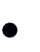 цель реализации АООП;принципы и подходы к формированию АООП;общая характеристика АООП НОО;психолого-педагогическая характеристика обучающихся с РАС;особые образовательные потребности обучающихся с РАС;- планируемые результаты освоения обучающимися варианта адаптированной основной образовательной программы начального общего образования;систему оценки достижения обучающимися планируемых результатов освоения АООП НОО.Содержательный раздел, включающий:программу   формирования   универсальных(базовых)учебныхдействий;программу отдельных учебных предметов;программу духовно-нравственного развития обучающихся;программу формирования экологической культуры, здорового и безопасного образа жизни;программу внеурочной деятельности;направления и содержание программы коррекционной работы.Организационный раздел, содержащий:учебный план;систему специальных условий реализации АООП НОО обучающихся с РАС (кадровые, финансовые, материально-технические условия).Принципы и подходы к формированию адаптированной основной общеобразовательной программы начального общего образования обучающихся с расстройствами аутистического спектраоснову разработки АООП НОО обучающихся с РАС заложены дифференцированный и деятельностный подходы.Дифференцированный подход к построению АООП ОО для обучающихсяРАС предполагает учет их особых образовательных потребностей, которые проявляются в неоднородности возможностей освоения содержания образования. Это обусловливает необходимость создания разных вариантов образовательной программы, в том числе и на основе индивидуального учебного плана. Варианты АООП (8.1, 8.2, 8.3 или 8.4) создаются в соответствии с дифференцированно сформулированными требованиями в ФГОС НОО обучающихся с РАС к:структуре образовательной программы;условиям реализации образовательной программы;результатам образования.Применение дифференцированного подхода к созданию образовательных программ обеспечивает вариативность содержания образования, предоставляя обучающимся с РАС возможность реализовать индивидуальный потенциал развития.Деятельностный  подход  основывается  на  теоретических  положенияхотечественной психологической науки, раскрывающих основные закономерности и структуру образования с учетом специфики развития личности обучающегося с РАС.Деятельностный подход в образовании строится на признании того, что развитие личности обучающихся с РАС школьного возраста определяется характером организации доступной им деятельности (предметно-практической и учебной).Основным средством реализации деятельностного подхода в образовании является обучение как процесс организации познавательной и предметно-практической деятельности обучающихся, обеспечивающий овладение ими содержанием образования.контексте разработки АООП общего образования для обучающихся с РАС реализация деятельностного подхода обеспечивает: придание результатам образования социально и личностно значимого характера;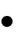  прочное усвоение обучающимися знаний и опыта разнообразной деятельности и поведения, возможность их самостоятельного продвижения в изучаемых образовательных областях; существенное повышение мотивации и интереса к учению, приобретению нового опыта деятельности и поведения; обеспечение условий для общекультурного и личностного развития на основе формирования универсальных (базовых) учебных действий, которые обеспечивают не только успешное усвоение некоторых элементов системы научных знаний, умений и навыков (академических результатов), но и, прежде всего, жизненной компетенции, составляющей основу социальной успешности.основу формирования адаптированной основной образовательной программы общего образования обучающихся с РАС положены следующие принципы:― принципы  государственной  политики  РФ  в  области  образования2(гуманистический характер образования, единство образовательного пространства на территории Российской Федерации, светский характеробразования, общедоступность образования, адаптивность системы образования к уровням и особенностям развития и подготовки обучающихся и воспитанников и др.);принцип учета типологических и индивидуальных образовательных потребностей обучающихся;принцип коррекционной направленности образовательного процесса;Статья 3 часть 1 Федерального закона Российской Федерации «Об образовании в Российской Федерации» N 273-ФЗ (в ред. Федеральных законов от 07.05.2013 N 99-ФЗ, от 23.07.2013 N 203-ФЗ).принцип  развивающей  направленности  образовательного  процесса,ориентирующий его на развитие личности обучающегося и расширение его «зоны ближайшего развития» с учетом особых образовательных потребностей;онтогенетический принцип;принцип преемственности, предполагающий взаимосвязь и непрерывность образования обучающихся с РАС на всех ступенях образования;принцип целостности содержания образования, предполагающий перенос усвоенных знаний, умений, навыков и отношений, сформированных в условиях учебной ситуации, в различные жизненные ситуации, что обеспечит готовность обучающегося к самостоятельной ориентировке и активной деятельности в реальном мире;принцип направленности на формирование деятельности,обеспечивающий возможность овладения обучающимися с РАС всеми видами доступной им предметно-практической деятельности, способами и приемами познавательной и учебной деятельности, коммуникативной деятельности и нормативным поведением;принцип сотрудничества с семьей.Психолого-педагогическая характеристика обучающихся с РАСРАС являются достаточно распространенной проблемой детского возраста и характеризуются нарушением развития коммуникации и социальных навыков. Общими являются аффективные проблемы и трудности развития активных взаимоотношений с динамично меняющейся средой, установка на сохранение постоянства в окружающем и стереотипность поведения детей. РАС связаны сособым системным нарушением психического развития ребенка, проявляющимся в становлении его аффективно-волевой сферы, в когнитивномличностном развитии.настоящее время говорят уже не только о детском аутизме, но и о широком круге расстройств аутистического спектра. Происхождение РАС накладывает отпечаток на характер и динамику нарушения психического развития ребенка, определяет сопутствующие трудности, влияет на прогнозсоциального развития. Вместе с тем, вне зависимости от этиологии степень нарушения (искажения) психического развития при аутизме может сильно различаться. При этом у многих детей диагностируется легкая или умеренная умственная отсталость, вместе с тем расстройства аутистического спектра обнаруживаются и у детей, чье интеллектуальное развитие оценивается как нормальное и даже высокое. Нередки случаи, когда дети с выраженным аутизмом проявляют избирательную одарённость. В соответствии с тяжестью аутистических проблем и степенью нарушения (искажения) психического развития выделяется четыре группы детей, различающихся целостными системными характеристиками поведения: характером избирательности во взаимодействии с окружающим, возможностями произвольной организации поведения и деятельности, возможными формами социальных контактов, способами аутостимуляции, уровнем психоречевого развития. Приводим характеристики, наиболее значимые для организации начального обучения, начиная от самых тяжёлых форм к более лёгким:Первая группа. Дети почти не имеют активной избирательности в контактах со средой и людьми, что проявляется в их полевом поведении. Они практически не реагируют на обращение и сами не пользуются ни речью, ни невербальными средствами коммуникации, их аутизм внешне проявляется как отрешенность от происходящего.Дети будто не видят и не слышат, могут не реагировать явно даже на физический дискомфорт. Тем не менее, пользуясь в основном периферическим зрением, они редко ушибаются и хорошо вписываются в пространственное окружение, бесстрашно карабкаются, ловко перепрыгивают, балансируют. Не вслушиваясь, не обращая ни на что явного внимания, в своем поведении могут показывать неожиданное понимание происходящего. Полевое поведение, которое демонстрирует ребенок в данном случае, принципиально отличается от полевого поведения умственно отсталого ребенка. Ребенок с РАС отличается от гиперактивных и импульсивных детей: не откликается, не тянется, не хватает, не манипулирует предметами, а скользит мимо. Отсутствиевозможности активно и направленно действовать с предметами проявляется в характерном нарушении формирования зрительно-двигательной координации. Этих детей можно мимолетно заинтересовать, но привлечь к минимально развернутому взаимодействию крайне трудно. При активной попытке сосредоточить ребенка, он может сопротивляться, но как только принуждение прекращается, он успокаивается. Негативизм в этих случаях не выражен активно, дети не защищаются, а просто уходят от неприятного вмешательства.При столь выраженных нарушениях организации целенаправленного действия дети с огромным трудом овладевают навыками самообслуживания, также как и навыками коммуникации. Они мутичны, хотя известно, что многие из них время от времени могут повторить за другими привлекшее их слово или фразу, а иногда откликнуться и неожиданно прокомментировать происходящее. Эти слова без специальной помощи плохо закрепляются для активного использования, остаются эхом увиденного или услышанного. При явном отсутствии активной собственной речи, их понимание обращенной речи остается под вопросом. Так, дети могут проявлять явную растерянность, непонимание простой и прямо адресованной им инструкции и, в то же время, эпизодически демонстрировать адекватное восприятие значительно более сложной речевой информации, прямо им не направленной и воспринятой из разговоров окружающих.При овладении навыками коммуникации с помощью карточек с изображениями, словами, в некоторых случаях письменной речью с помощью клавиатуры компьютера, эти дети могут показывать понимание происходящего значительно более полное, чем это ожидается окружающими. Они также могут показывать способности в решении сенсомоторных задач, в действиях с досками с вкладышами, с коробками форм, их сообразительность проявляется и в действиях с бытовыми приборами, телефонами, домашними компьютерами.Даже про этих, глубоко аутичных детей нельзя сказать, что они не выделяют человека из окружающего и не имеют потребности в общении и привязанности к близким. Они разделяют своих и чужих, это видно поменяющейся пространственной дистанции и возможности тактильного контакта, радуются, когда их кружат, подбрасывают. Именно со взрослым эти дети проявляют максимум доступной им избирательности: могут взять за руку, подвести к нужному им объекту и положить на него руку взрослого.Существуют отработанные методы установления и развития эмоционального контакта с такими детьми. Задачами последующей работы является постепенное вовлечение их во все более развернутое взаимодействие со взрослыми, в контакты со сверстниками, выработка навыков коммуникации и социально-бытовых навыков, и максимальная реализация открывающихся вэтом процессе возможностей эмоционального, интеллектуального и социального развития ребенка. Реализация этих задач требуетиндивидуальной программы обучения такого ребенка. Эта индивидуальная программа должна предусматривать и включение его в группу других детей. У этого глубоко аутичного ребенка есть в этом внутренняя потребность, через других детей ему легче воспринимать учебную информацию, следуя за ними,легче выполнять требования взрослого. В зависимости от уровня интеллектуального развития обучающиеся этой группы могут осваивать варианты 8.3 или 8.4.образовательной программы.Вторая группа. Дети имеют лишь самые простые формы активного контакта с людьми, используют стереотипные формы поведения, в том числе речевого, стремятся к скрупулёзному сохранению постоянства и порядка в окружающем. Их аутистические установки более выражаются в активном негативизме (отвержении).сравнении с первыми, эти дети значительно более активны в развитии взаимоотношений с окружением. В отличие от пассивного ребенка первой группы, для которого характерно отсутствие активной избирательности,поведение этих детей не полевое. У них складываются привычные формы жизни, однако они жестко ограничены и ребенок стремится отстоять их неизменность: здесь максимально выражено стремление сохранения постоянства в окружающем, в привычном порядке жизни - избирательность веде, одежде, маршруте прогулок. Эти дети с подозрением относятся ко всему новому, могут проявлять выраженный сенсорный дискомфорт, брезгливость, бояться неожиданностей, они легко фиксируют испуг и, соответственно, могут накапливать стойкие страхи. Неопределенность, неожиданный сбой в порядке происходящего, могут дезадаптировать ребенка и спровоцировать поведенческий срыв, который может проявиться в активном негативизме, генерализованной агрессии и самоагрессии.В привычных же, предсказуемых условиях они могут быть спокойны, довольны и более открыты к общению. В этих рамках они легче осваивают социально-бытовые навыки и самостоятельно используют их в привычных ситуациях. В сложившемся моторном навыке такой ребенок может проявить умелость, даже искусность: нередки прекрасный каллиграфический почерк, мастерство в рисунке орнамента, в детских поделках и.т.п. Сложившиеся навыки прочны, но они слишком жестко связаны с теми жизненными ситуациями, в которых были выработаны и необходима специальная работа для перенесения их в новые условия. Характерна речь штампами, требования ребенка выражаются словами и фразами в инфинитиве, во втором или в третьем лице, складывающимися на основе эхолалии (повторения слов взрослого – «накрыть», «хочешь пить» или подходящих цитат из песен, мультфильмов). Речь развивается в рамках стереотипа и тоже привязана к определенной ситуации.Именно у этих детей в наибольшей степени обращают на себя внимание моторные и речевые стереотипные действия (особые, нефункциональные движения, повторения слов, фраз, действий – как разрывание бумаги, перелистывание книги). Они субъективно значимы для ребенка и могут усилиться в ситуациях тревоги: угрозы появления объекта страха или нарушения привычного порядка. Это могут быть примитивные стереотипные действия, а могут быть и достаточно сложные, как рисунок, пение, порядковый счет, или даже значительно более сложная математическая операция – важно, что это упорное воспроизведение одного и того же действия в стереотипнойформе. Эти стереотипные действия ребенка важны ему для стабилизации внутренних состояний и защиты от травмирующих впечатлений извне. При успешной коррекционной работе нужды аутостимуляции могут терять свое значение и стереотипные действия, соответственно, редуцируются.стереотипных действиях аутостимуляции могут проявляться не реализуемые на практике возможности такого ребенка: уникальная память,музыкальный слух, одаренность в математических вычислениях, лингвистические способности. В привычных рамках упорядоченного обучения часть таких детей может усвоить программу не только коррекционной (специальной), но и массовой школы. Проблема в том, что знания без специальной работы осваиваются детьми механически, укладываются в набор стереотипных формулировок, воспроизводимых ребенком в ответ на вопрос, заданный в привычной форме. Надо понимать, что эти механически освоенные знания без специальной работы не смогут использоваться ребенком в реальной жизни. Проблемой этих детей является крайняя фрагментарность представлений об окружающем, ограниченность картины мира сложившимся узким жизненным стереотипом.Ребенок этой группы очень привязан к своим близким, введение его в детское учреждение может быть осложнено этим обстоятельством. Тем не менее, эти дети, как правило, хотят идти в школу, интересуются другими детьми и включение их в детский коллектив необходимо для развития гибкости в их поведении, возможности подражания и смягчения жестких установок сохранения постоянства в окружающем. При всех проблемах социального развития, трудностях адаптации к меняющимся условиям такой ребенок при специальной поддержке в большинстве случаев способен обучаться в условиях детского учреждения.зависимости от уровня интеллектуального развития обучающиеся этой группы могут осваивать варианты 8.3. или 8.2. образовательной программы.Третья группа. Дети имеют развѐрнутые,но крайне косные формы контакта с окружающим миром и людьми – достаточно сложные, но жѐсткие программы поведения (в том числе речевого), плохо адаптируемые к меняющимся обстоятельствам, и стереотипные увлечения. Это создаѐт экстремальные трудности во взаимодействии с людьми и обстоятельствами, их аутизм проявляется как поглощенность собственными стереотипными интересами и неспособность выстраивать диалогическое взаимодействие.Эти дети стремятся к достижению, успеху, и их поведение можно назвать целенаправленным. Проблема в том, что для того, чтобы активно действовать, им требуется полная гарантия успеха, переживания риска, неопределенности ихдезорганизуют.	Если	в	норме	самооценка	ребенка	формируется	вориентировочно-исследовательской деятельности, в реальном опыте удач и неудач, то для этого ребенка значение имеет только стабильное подтверждение своей успешности. Он мало способен к исследованию, гибкому диалогу с обстоятельствами и принимает лишь те задачи, с которыми заведомо может справиться.Стереотипность этих детей в большей степени выражается в стремлении сохранить не постоянство их окружения, а неизменность собственной программы действий, необходимость по ходу менять программу действий (а этого и требует диалог) может спровоцировать у такого ребенка аффективный срыв. Близкие, в связи со стремлением такого ребенка во чтобы то ни стало настоять на своем, часто оценивают его как потенциального лидера. Это ошибочное мнение, поскольку неумение вести диалог, договариваться, находить компромиссы и выстраивать сотрудничество, не только нарушает взаимодействие ребенка со взрослыми, но и выбрасывает его из детского коллектива.При огромных трудностях выстраивания диалога с обстоятельствами дети способны к развернутому монологу. Их речь грамматически правильная, развернутая, с хорошим запасом слов может оцениваться как слишком правильная и взрослая - «фонографическая». При возможности сложныхмонологов на отвлеченные интеллектуальные темы этим детям трудно поддержать простой разговор.Умственное развитие таких детей часто производит блестящее впечатление, что подтверждается результатами стандартизированных обследований. При этом, в отличие от других детей с РАС, их успехи более проявляются в вербальной, а не в невербальной области. Они могут рано проявить интерес к отвлеченным знаниям и накопить энциклопедическую информацию по астрономии, ботанике, электротехнике, генеалогии, и производят впечатление «ходячих энциклопедий». При блестящих знаниях в отдельных областях, связанных с их стереотипными интересами, дети имеют ограниченное и фрагментарное представление о реальном окружающем мире. Они получают удовольствие от самого выстраивания информации в ряды, ее систематизации, однако эти интересы и умственные действия тоже стереотипны, мало связаны с реальностью и являются для них родом аутостимуляции.При значительных достижениях в интеллектуальном и речевом развитии эти дети гораздо менее успешны в моторном - неуклюжи, крайне неловки, у них страдают навыки самообслуживания. В области социального развития они демонстрируют чрезвычайную наивность и прямолинейность, нарушается развитие социальных навыков, понимания и учета подтекста и контекста происходящего. При сохранности потребности в общении, стремлении иметь друзей, они плохо понимают другого человека.Характерным является заострение интереса такого ребенка к опасным, неприятным, асоциальным впечатлениям. Стереотипные фантазии, разговоры, рисунки на темы «страшного» тоже являются особой формой аутостимуляции.этих фантазиях ребенок получает относительный контроль над испугавшим его рискованным впечатлением и наслаждается им, воспроизводя снова и снова.раннем возрасте такой ребенок может оцениваться как сверходаренный,позже	обнаруживаются	проблемы	выстраивания	гибкого	взаимодействия,трудности произвольного сосредоточения, поглощенность собственными сверхценными стереотипными интересами. При всех этих трудностях, социальная адаптация таких детей, по крайней мере, внешне, значительно более успешна, чем в случаях двух предыдущих групп. Эти дети, как правило, обучаются по программе массовой школы в условиях класса или индивидуально, могут стабильно получать отличные оценки, но и они крайне нуждаются в постоянном специальном сопровождении, позволяющем им получить опыт диалогических отношений, расширить круг интересов и представление об окружающем и окружающих, сформировать навыки социального поведения.зависимости от уровня интеллектуального развития обучающиеся этой группы могут осваивать варианты 8.3 (реже) или 8.1, 8.2 (чаще)образовательной программы.Четвертая группа. Для этих детей произвольная организация очень сложна, но в принципе доступна. Они быстро устают, могут истощаться и перевозбуждаться, имеют выраженные проблемы организации внимания, сосредоточения на речевой инструкции, ее полного понимания. Характерна задержка в психоречевом и социальном развитии. Трудности взаимодействия с людьми и меняющимися обстоятельствами проявляются в том, что, осваивая навыки взаимодействия и социальные правила поведения, дети стереотипно следуют им и теряются при неподготовленном требовании их изменения. В отношениях с людьми проявляют задержку эмоционального развития, социальную незрелость, наивность.При всех трудностях, их аутизм наименее глубок, он выступает уже не как защитная установка, а как лежащие на поверхности трудности общения - ранимость, тормозимость в контактах и проблемы организации диалога и произвольного взаимодействия. Эти дети тоже тревожны, для них характерно легкое возникновение чувства сенсорного дискомфорта, они готовы испугаться при нарушении привычного хода событий, смешаться при неудаче и возникновении препятствия. Отличие их в том, что они более, чем другие, ищутпомощи близких, чрезвычайно зависят от них, нуждаются в постоянной поддержке и ободрении. Стремясь получить одобрение и защиту близких, дети становятся слишком зависимы от них: ведут себя чересчур правильно, боятся отступить от выработанных и зафиксированных форм одобренного поведения.этом проявляется их типичная для любого аутичного ребенка негибкость и стереотипность.Ограниченность такого ребенка проявляется в том, что он стремится строить свои отношения с миром только опосредованно, через взрослого человека. С его помощью он контролирует контакты со средой, и старается обрести устойчивость в нестабильной ситуации. Вне освоенных и затверженных правил поведения эти дети очень плохо организуют себя, легко перевозбуждаются и становятся импульсивными. Понятно, что в этих условиях ребенок особенно чувствителен к нарушению контакта, отрицательной оценке взрослого. Потеряв связь со своим эмоциональным донором, переводчиком и упорядочивателем смыслов происходящего вокруг, такой ребенок останавливается в развитии и может регрессировать к уровню, характерному для детей второй группы.Тем не менее, при всей зависимости от другого человека среди всех аутичных детей только дети четвертой группы пытаются вступить в диалог с обстоятельствами (действенный и речевой), хотя и имеют огромные трудности в его организации. Психическое развитие таких детей идет с более равномерным отставанием. Характерны неловкость крупной и мелкой моторики, некоординированность движений, трудности усвоения навыковсамообслуживания; задержка становления речи,ее нечеткость,неартикулированность, бедность активного словарного запаса, поздно появляющаяся, аграмматичная фраза; медлительность, неровность в интеллектуальной деятельности, недостаточность и фрагментарность представлений об окружающем, ограниченность игры и фантазии. В отличие от детей третей группы, достижения здесь больше проявляются в невербальной области, возможно в конструировании.сравнении с "блестящими", явно вербально интеллектуально одаренными детьми третьей группы, они сначала производят неблагоприятное впечатление: кажутся рассеянными, растерянными, интеллектуально ограниченными. Педагогическое обследование часто обнаруживает у них состояние пограничное между задержкой психического развития и умственной отсталостью. Оценивая эти результаты, необходимо, однако, учитывать, что дети четвертой группы в меньшей степени используют готовые стереотипы -пытаются говорить и действовать спонтанно, вступать в речевой и действенный диалог со средой. Именно в этих прогрессивных для их развития попытках общаться, подражать, обучаться они и проявляют свою неловкость. Трудности их велики, они истощаются в произвольном взаимодействии, и в ситуации истощения и у них могут проявиться моторные стереотипии. Стремление отвечать правильно, мешает им учиться думать самостоятельно, проявлять инициативу. Эти дети также наивны, неловки, негибки в социальных навыках, фрагментарны в своей картине мира, затрудняются в понимании подтекста и контекста происходящего. Однако при адекватном коррекционном подходе именно они дают наибольшую динамику развития и имеют наилучший прогноз психического развития и социальной адаптации. У этих детей мы также встречаемся с парциальной одаренностью, которая имеет перспективы плодотворной реализации.зависимости от уровня интеллектуального развития обучающиеся этой группы могут осваивать варианты 8.2. или 8.1. образовательной программы.Представленные группы являются основными ориентирами психологической диагностики, представляя возможные степени и формы нарушения контакта с миром, в которых может реализоваться детский аутизм. Вместе с тем, оценка тяжести состояния и определение прогноза не могут осуществляться вне понимания того, что ребѐнок, даже испытывая самые серьезные трудности, находится в процессе развития. То есть, даже в пределах одной группы детей со сравнимой тяжестью аутистических проблемсуществуют индивидуальные различия в проявлении тенденций к установлению более активных и сложных отношений с миром.При успешной коррекционной работе дети в разных пределах могут осваивать более сложные отношения со средой и людьми: формировать активную избирательность, целенаправленность в поведении, осваивать социальные правила, нормы поведения и соответственно продвигаться в речевом и интеллектуальном развитии, в том числе и в период младшего школьного возраста.Трудности и возможности ребёнка с аутизмом к школьному возрасту значительно различаются и в зависимости от того, получал ли он ранее адекватную специальную поддержку. Вовремя оказанная и правильно организованная психолого-педагогическая помощь позволяет поддержать попытки ребѐнка вступить в более активные и сложные отношения с миром и предотвратить формирование наиболее грубых форм патологической аутистической защиты, блокирующей его развитие. То есть, уровень психического развития пришедшего в школу ребёнка с РАС, его оснащённость средствами коммуникации и социальными навыками зависят не только от характера и даже степени выраженности первичных биологически обусловленных проблем, но и от социального фактора – качества предшествующего обучения и воспитания.Широкий спектр различий детей с РАС обусловлен и тем, что достаточно часто описанные выше типические проблемы детского аутизма, серьезные сами по себе, осложняются и другими патологическими условиями. Синдром детского аутизма может быть частью картины разных аномалий детского развития, разных детских заболеваний, в том числе и процессуального характера. Среди детей с РАС могут быть дети, дополнительно имеющие нарушения моторно-двигательного аппарата, сенсорные аномалии, иные, не впрямую связанные с проблемами аутистического спектра, трудности речевого и умственного развития. РАС могут отмечаться и у детей со сложными и множественными нарушениями развития. Решение об отнесении такого ребенка именно к детям с РАС целесообразно в том случае, если проблемы аутистического круга выходят на первый план в общей картине нарушения его психического и социального развития. Поскольку только смягчение аутистических установок ребенка и вовлечение его в развивающее взаимодействие открывает возможность использования в коррекционной работе методов, разработанных для других категорий детей с ОВЗ и адекватных его индивидуальным образовательным потребностям.Таким образом, вследствие крайней неоднородности состава детей с РАСдиапазон	различий	в	требуемом	уровне	и	содержании	их	начальногошкольного	образования	должен	быть	максимально	широким,соответствующим возможностям и потребностями всех таких детей: включать как образование, сопоставимое по уровню и срокам овладения с образованием нормально развивающихся сверстников, так и возможность специального (коррекционного) обучения на протяжении всего младшего школьного возраста. Важно подчеркнуть, что для получения начального образования даже наиболее благополучные дети с РАС нуждаются в специальной поддержке, гарантирующей удовлетворение их особых образовательных потребностей.Особые образовательные потребности обучающихся с РАСРазвитие связей аутичного ребёнка с близким человеком и социумом в целом нарушено и осуществляется не так в норме, и не так, как у других детей с ОВЗ. Психическое развитие при аутизме не просто задержано или нарушено, оно искажено, поскольку психические функции такого ребѐнка развиваются не в русле социального взаимодействия и решения реальных жизненных задач, а в большой степени как средство аутостимуляции, средство ограничения, а не развития взаимодействия со средой и другими людьми.Искажение развития характерно проявляется в изменении соотношения простого и сложного в обучении ребёнка. Он может иметь фрагментарные представления об окружающем, не выделять и не осмыслять простейших связейпроисходящем в обыденной жизни, чему специально не учат обычного ребёнка. Может не накапливать элементарного бытового жизненного опыта, нопроявлять компетентность в более формальных, отвлечённых областях знания – выделять цвета, геометрические формы, интересоваться цифрами, буквами, грамматическими формами и т.п. Этому ребёнку трудно активно приспосабливаться к меняющимся условиям, новым обстоятельствам, поэтому имеющиеся у таких детей способности и даже уже выработанные навыки и накопленные знания плохо реализуются в жизни.Передача таким детям социального опыта, введение их в культуру представляют особенную трудность. Установление эмоционального контакта и вовлечение ребёнка в развивающее практическое взаимодействие, в совместное осмысление происходящего представляют базовую задачу специальной психолого-педагогической помощи при аутизме.Особые образовательные потребности детей с аутизмом в период начального школьного обучения включают, помимо общих, свойственных всем детям с ОВЗ, следующие специфические нужды: в значительной части случаев3 в начале обучения возникает необходимость постепенного и индивидуально дозированного введения ребенка в ситуацию обучения в классе. Посещение класса должно быть регулярным, но регулируемым в соответствии с наличными возможностями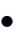 ребенка справляться с тревогой, усталостью, пресыщением и перевозбуждением. По мере привыкания ребенка к ситуации обучения в классе оно должно приближаться к его полному включению в процесс начального школьного обучения; выбор уроков, которые начинает посещать ребенок, должен начинаться с тех, где он чувствует себя наиболее успешным и заинтересованным и постепенно, по возможности, включает все остальные; большинство детей с РАС значительно задержано в развитии навыков самообслуживания и жизнеобеспечения: необходимо быть готовым к возможной бытовой беспомощности и медлительности ребенка, проблемам сОсобенно в случаях, если ребенок не проходил подготовку к школе в группе детей в период дошкольного детства.посещением туалета, столовой, с избирательностью в еде, трудностями с переодеванием, с тем, что он не умеет задать вопрос, пожаловаться, обратиться за помощью. Поступление в школу обычно мотивирует ребенка на преодоление этих трудностей и его попытки должны быть поддержаны специальной коррекционной работой по развитию социально-бытовых навыков; необходима специальная поддержка детей (индивидуальная и при работе в классе) в развитии возможностей вербальной и невербальной коммуникации: обратиться за информацией и помощью, выразить свое отношение, оценку, согласие или отказ, поделиться впечатлениями; может возникнуть необходимость во временной и индивидуально дозированной поддержке как тьютором, так и ассистентом (помощником) организации всего пребывания ребенка в школе и его учебного поведения на уроке; поддержка должна постепенно редуцироваться и сниматься по мере привыкания ребенка, освоения им порядка школьной жизни, правил поведения в школе и на уроке, навыков социально-бытовой адаптации и коммуникации; в начале обучения, при выявленной необходимости4, наряду с посещением класса, ребенок должен быть обеспечен дополнительными индивидуальными занятиями с педагогом по отработке форм адекватного учебного поведения, умения вступать в коммуникацию и взаимодействие с учителем, адекватно воспринимать похвалу и замечания; периодические индивидуальные педагогические занятия (циклы занятий) необходимы ребенку с РАС даже при сформированном адекватном учебном поведении для контроля за освоением им нового учебного материала в классе (что может быть трудно ему в период привыкания к школе) и, при необходимости, для оказания индивидуальной коррекционной помощи в освоении Программы;4В особенности, если такая работа не велась до школы. необходимо создание особенно четкой и упорядоченной временно-пространственной структуры уроков и всего пребывания ребенка в школе, дающее ему опору для понимания происходящего и самоорганизации; необходима специальная работа по подведению ребенка к возможности участия во фронтальной организации на уроке: планирование обязательного периода перехода от индивидуальной вербальной и невербальной инструкции к фронтальной; в использовании форм похвалы, учитывающих особенности детей с РАС и отработке возможности адекватно воспринимать замечания в свой адрес и в адрес соучеников; в организации обучения такого ребенка и оценке его достижений необходим учёт специфики освоения навыков и усвоения информации при аутизме особенностей освоения «простого» и «сложного»; необходимо введение специальных разделов коррекционного обучения, способствующих преодолению фрагментарности представлений об окружающем, отработке средств коммуникации, социально-бытовых навыков; необходима специальная коррекционная работа по осмыслению, упорядочиванию и дифференциации индивидуального жизненного опыта ребенка, крайне неполного и фрагментарного; оказание ему помощи в проработке впечатлений, воспоминаний, представлений о будущем, развитию способности планировать, выбирать, сравнивать;ребенок с РАС нуждается в специальной помощи в упорядочиванииосмыслении усваиваемых знаний и умений, не допускающей их механического формального накопления и использования для аутостимуляции; ребенок с РАС нуждается, по крайней мере, на первых порах, в специальной организации на перемене5, в вовлечении его в привычные занятия, позволяющее ему отдохнуть и, при возможности включиться во взаимодействие с другими детьми;Он лучше чувствует себя в контактах со взрослыми, чем со сверстниками, и в структурированной ситуации урока лучше, чем, в более свободной на перемене. Контакты со сверстниками сложнее для него, чем контакты с более старшими или младшими детьми. ребенок с РАС для получения начального образования нуждается в создании условий обучения, обеспечивающих обстановку сенсорного и эмоционального комфорта (отсутствие резких перепадов настроения, ровный и теплый тон голоса учителя в отношении любого ученика класса), упорядоченности и предсказуемости происходящего; необходима специальная установка педагога на развитие эмоционального контакта с ребенком, поддержание в нем уверенности в том, что его принимают, ему симпатизируют, в том, что он успешен на занятиях; педагог должен стараться транслировать эту установку соученикам ребенка с РАС, не подчеркивая его особость, а, показывая его сильные сторонывызывая к нему симпатию своим отношением, вовлекать детей в доступное взаимодействие; необходимо развитие внимания детей к проявлениям близких взрослых и соучеников и специальная помощь в понимании ситуаций, происходящих с другими людьми, их взаимоотношений; для социального развития ребѐнка необходимо использовать существующие у него избирательные способности; процесс его обучения в начальной школе должен поддерживаться психологическим сопровождением, оптимизирующим взаимодействие ребѐнка с педагогами и соучениками, семьи и школы; ребенок с РАС уже в период начального образования нуждается в индивидуально дозированном и постепенном расширении образовательного пространства за пределы образовательного учреждения.АДАПТИРОВАННАЯ ОСНОВНАЯ ОБЩЕОБРАЗОВАТЕЛЬНАЯ ПРОГРАММА НАЧАЛЬНОГО ОБЩЕГООБРАЗОВАНИЯ ОБУЧАЮЩИХСЯ С РАССТРОЙСТВАМИ АУТИСТИЧЕСКОГО СПЕКТРА(ВАРИАНТ 8.4)2.1. Целевой раздел2.1.1. Пояснительная запискаЦель	реализации	адаптированной	основной	общеобразовательнойпрограммы начального общего образованияЦель реализации адаптированной основной образовательной программы начального общего образования определяется ФГОС НОО обучающихся с ОВЗ.Адаптированная основная образовательная программа начального общегообразования обучающихся с расстройствами аутистического спектра направлена на овладение обучающимися учебной деятельностью иформирование у них общей культуры, обеспечивающей разностороннее развитие их личности (нравственно-эстетическое, социально-личностное, интеллектуальное, физическое), в соответствии с принятыми в семье и обществе духовно-нравственными и социокультурными ценностями.АООП НОО определяет содержание и организацию образовательной деятельности на уровне НОО и предполагает решение следующих задач:формирование общей культуры, обеспечивающей разностороннее развитие личности обучающихся;охрана и укрепление физического и психического здоровья детей, в том числе их социального и эмоционального благополучия;формирование основ гражданской идентичности и мировоззрения обучающихся в соответствии с принятыми в семье и обществе духовно-нравственными и социокультурными ценностями;формирование основ учебной деятельности;создание специальных условий для получения образования32 в соответствии с возрастными, индивидуальными особенностями и особыми образовательными потребностями, развитие способностей и творческого потенциала каждого обучающегося как субъекта отношений в сфере образования;обеспечение	вариативности	и	разнообразия	содержания	АООП	НООорганизационных форм получения образования обучающимися с учетом их образовательных потребностей, способностей и состояния здоровья,типологических и индивидуальных особенностей;формирование	социокультурной	и	образовательной	среды	с	учетомобщих и особых образовательных потребностей разных групп обучающихся.Принципы и подходы к формированию адаптированной основной общеобразовательной программы начального общего образованияпредставлены в разделе 1. Общие положения.Общая характеристика адаптированной основной общеобразовательной программы начального общего образованияВариант 8.4 предполагает, что обучающийся с РАС, осложненными умственной отсталостью (умеренной, тяжелой, глубокой, тяжелыми и множественными нарушениями развития) получает образование, которое по содержанию и итоговым достижениям не соотносится к моменту завершения школьного обучения с содержанием и итоговыми достижениями сверстников, не имеющих дополнительных ограничений по возможностям здоровья, в пролонгированные сроки. Данный вариант предполагает пролонгированные сроки обучения: шесть лет (два первые подготовительные, 1 - 4 классы). В связи с особыми образовательными потребностями обучающихся с РАС и испытываемыми ими трудностями социального взаимодействия, данный вариант АООН предполагает постепенное включение детей в образовательныйЧасть 2 статьи 79 Федерального закона от 29 декабря 2012 г. № 273-ФЗ «Об образовании в Российской Федерации» (Собрание законодательства Российской Федерации, 2012, № 53, ст. 7598; 2013, № 19, ст. 2326; № 23, ст.2878; № 27, ст. 3462; № 30, ст. 4036; № 48, ст. 6165; 2014, № 6, ст. 562, ст. 566; № 19, ст. 2289; № 22, ст. 2769; № 23, ст. 2933; № 26, ст. 3388; № 30, ст. 4257, ст. 4263).процесс за счет организации пропедевтического обучения в двух первых дополнительных классах и увеличения общего срока обучения в условиях начальной школы до 6 лет.На основе данного варианта организация разрабатывает специальную индивидуальную программу развития (СИПР), учитывающую индивидуальные образовательные потребности обучающегося.Данный вариант предполагает планомерное введение обучающегося в более сложную социальную среду, дозированное расширение повседневного жизненного опыта и социальных контактов обучающегося в доступных для него пределах, в том числе работу по организации регулярных контактов детей со сверстниками и взрослыми.Обязательной является специальная организация среды для реализации особых образовательных потребностей обучающегося, развитие его жизненной компетенции в разных социальных сферах (образовательной, семейной, досуговой, трудовой и других).Специальные условия обучения и воспитания включают использование, с учетом медицинских показаний, аппаратуры разных типов коллективного и индивидуального пользования, при необходимости дополнительных ассистивных средств и средств альтернативной коммуникации.Психолого-педагогическая характеристика обучающихся с РАСпредставлена в разделе 1. Общие положения.Особые образовательные потребности обучающихся с РАСпредставлены в разделе 1. Общие положения.2.1.2. Планируемые результаты освоения обучающимися с расстройствами аутистического спектра адаптированной основной общеобразовательной программы начального общего образованияОбучающийся с расстройством аутистического спектра, интеллектуальное развитие которого не позволяет освоить АООП (вариант 8.3.), либо он испытывает существенные трудности в ее освоении, получает образование по варианту 8.4. адаптированной основной образовательной программы, на основе которой образовательная организация (МКОУ «Мещовская СОШ») разрабатываетспециальную индивидуальную образовательную программу (СИОП), учитывающую индивидуальные образовательные потребности обучающегося с расстройством аутистического спектра.Специальная индивидуальная общеобразовательная программа (СИОП) разрабатывается на основе адаптированной основной общеобразовательной программы и нацелена на образование детей с учетом их индивидуальных образовательных потребностей. СИОП составляется на ограниченный период времени (полгода, один год). В ее разработке принимают участие все специалисты, работающие с ребенком в общеобразовательной организации, при участии его родителей.Структура специальной индивидуальной общеобразовательной программы включает: общие сведения о ребѐнке;характеристику,включающую оценку развития обучающегося на момент составления программы и определяющую приоритетные направления воспитания и обучения ребѐнка; индивидуальный учебный план; содержание образования в условиях организации и семьи; организация реализации потребности в уходе и присмотре; перечень специалистов, участвующих в разработке и реализации СИОП; программу сотрудничества организации и семьи обучающегося; перечень необходимых технических средств и дидактических материалов; средства мониторинга и оценки динамики обучения. Кроме того, программа может иметь приложение, включающее задания и рекомендации для их выполнения ребѐнком в домашних условиях.I. Общие сведения содержат:персональные данные о ребенке и его родителях;бытовые условия семьи, оценку отношения членов семьи к образованию ребенка;заключение ПМПК.II. Характеристика ребенка составляется на основе психолого-педагогического обследования ребенка, проводимого специалистами общеобразовательной организации, с целью оценки актуального состоянияразвития	обучающегося	и	определения	зоны	его	ближайшего	развития.Характеристика отражает:характеристика поведенческих и эмоциональных реакций ребенка,наблюдаемых специалистами; характерологические особенности личности ребенка (со слов родителей);2) сформированность социально значимых навыков, умений: коммуникативные возможности, игра, интеллектуальные умения: счет, письмо, чтение, содержание представлений об окружающих предметах, явлениях, самообслуживание, предметно-практическая деятельность;данные о физическом здоровье, двигательном и сенсорном развитииребенка;особенности  проявления  познавательных  процессов:  восприятий,внимания, памяти, мышления;состояние  сформированности  устной  речи  и  речемыслительныхопераций;потребность в уходе и присмотре. Необходимый объем помощи со стороны окружающих: полная/частичная, постоянная/эпизодическая;выводы по итогам обследования: приоритетные образовательные области, учебные предметы, коррекционные занятия для обучения и воспитания в общеобразовательной организации, в условиях надомного обучения.III. Индивидуальный учебный план отражает доступные для обучающегося приоритетные предметные области, учебные предметы, коррекционные занятия, внеурочную деятельность и устанавливает объем недельной нагрузки на обучающегося.IV. Содержание образования СИОП включает конкретные задачи по формированию представлений, действий/операций по каждой из программ учебных предметов, коррекционных занятий и других программ(формирования базовых учебных действий; духовно-нравственного воспитания; формирования экологической культуры, здорового и безопасногообраза жизни обучающихся; внеурочной деятельности). Задачи формулируютсякачестве возможных (ожидаемых) результатов обучения и воспитания ребенка на определенный учебный период (полгода или год).V. Необходимым условием реализации общеобразовательной программыряда обучающихся является организация ухода(кормление,одевание/раздевание, совершение гигиенических процедур) и присмотра. Планирование и осуществление ухода и присмотра отражается в индивидуальном графике с указанием времени, деятельности и лица, осуществляющего уход и присмотр, а также перечня необходимых специальных материалов и средств.VI. Специалисты, участвующие в реализации СИОП.VII. Программу сотрудничества специалистов с семьей обучающегося включает задачи, включающую повышение информированности семьи об образовании ребенка, развитие мотивации родителей к конструктивному взаимодействию со специалистами, отражающую способы контактов семьи и организации с целью привлечение родителей к участию в разработке и реализации СИОП и преодоления психологических проблем семьи.VIII. Перечень необходимых технических средств общего и индивидуального назначения, дидактических материалов, индивидуальные средства реабилитации, необходимых для реализации СИОП.IX. Средства мониторинга и оценки динамики обучения. Мониторинг результатов обучения проводится не реже одного раза в полугодие. В ходе мониторинга специалисты общеобразовательной организации оценивают уровень сформированности коммуникативных и социальных умений обучающегося, освоенных им представлений, действий/операций, внесенных в СИОП. Например: «выполняет действие самостоятельно», «выполняет действие по инструкции» (вербальной или невербальной), «выполняет действие по образцу», «выполняет действие с частичной физической помощью», «выполняет действие со значительной физической помощью», «действие не выполняет»; представление: «узнает объект», «не всегда узнает объект»(ситуативно), «не узнает объект». Итоговые результаты образования за оцениваемый период оформляются описательно в дневниках наблюдения и в форме характеристики за учебный год. На основе итоговой характеристики составляется СИОП на следующий учебный период.соответствии с требованиями ФГОС к адаптированной основной общеобразовательной программе для обучающихся с РАС (вариант 8.4.)результативность обучения каждого обучающегося оценивается с учетом его особенностей психофизического развития и особых образовательных потребностей. В связи с этим требования к результатам освоения образовательных программ представляют собой описание возможных результатов образования данной категории обучающихся.Язык и речевая практикаРечь и альтернативная коммуникацияРазвитие речи как средства общения в контексте познания окружающего мира и личного опыта ребенка. Понимание слов, обозначающих объекты и явления природы, объекты рукотворного мира и деятельность человека.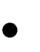  Умение самостоятельного использования усвоенного лексико-грамматического материала в учебных и коммуникативных целях.Овладение  доступными  средствами  коммуникации  и  общения  –вербальными и невербальными33. Качество сформированности устной речи в соответствии с возрастными показаниями. Понимание обращенной речи, понимание смысла рисунков, фотографий, пиктограмм, других графических знаков.Умение  пользоваться  средствами  альтернативной  коммуникации:жестов,	взглядов,	коммуникативных	таблиц,	тетрадей,	воспроизводящихНавыки пользования средствами альтернативной коммуникации формируются в рамках коррекционного курса «Альтернативная коммуникация»(синтезирующих) речь устройств (коммуникаторы, персональные компьютеры, др.).Умение пользоваться доступными средствами коммуникации в практике экспрессивной и импрессивной речи для решения соответствующих возрасту житейских задач. Мотивы коммуникации: познавательные интересы, общение и взаимодействие в разнообразных видах детской деятельности. Умение вступать в контакт, поддерживать и завершать его, используя невербальные и вербальные средства, соблюдение общепринятых правил коммуникации. Умение использовать средства альтернативной коммуникации в процессе общения:использование  предметов,  жестов,  взгляда,  шумовых,  голосовых,речеподражательных реакций для выражения индивидуальных потребностей;пользование   индивидуальными   коммуникативными   тетрадями,карточками, таблицами с графическими изображениями объектов и действий путем указания на изображение или передачи карточки с изображением, либо другим доступным способом;общение   с   помощью   электронных   средств   коммуникации(коммуникатор, компьютерное устройство).Глобальное чтение в доступных ребенку пределах, понимание смысла узнаваемого слова. Узнавание и различение напечатанных слов, обозначающих имена людей, названия хорошо известных предметов и действий. Использование карточек с напечатанными словами как средства коммуникации.Развитие предпосылок к осмысленному чтению и письму:Узнавание и различение образов графем (букв).Графические	действия	с	использованием	элементов	графем:обводка, штриховка, печатание букв, слов.обучение чтению и письму. При обучении чтению и письму можно использовать содержание соответствующих предметов АООП для обучающихсяРАС (вариант 8.3.).МатематикаМатематические представленияЭлементарные   математические   представления   о   форме,величине; количественные (дочисловые), пространственные, временные представления Умение различать и сравнивать предметы по форме, величине, удаленности.Умение	ориентироваться	в	схеме	тела,	в	пространстве,	наплоскости.Умение различать, сравнивать и преобразовывать множества (один– много).Представления  о  количестве,  числе,  знакомство  с  цифрами,составом числа в доступных ребенку пределах, счет, решение простых арифметических задач с опорой на наглядность. Умение соотносить число с соответствующим количеством предметов, обозначать его цифрой.Умение пересчитывать предметы в доступных пределах. Умение представлять множество двумя другими множествами в пределах 5-ти.Умение обозначать арифметические действия знаками.Умение решать задачи на увеличение и уменьшение на несколькоединиц.Овладение способностью пользоваться математическими знаниями при решении соответствующих возрасту житейских задач. Умение обращаться с деньгами, рассчитываться ими, пользоваться карманными деньгами и т.д. Умение определять длину, вес, объем, температуру, время, пользуясь мерками и измерительными приборами.Умение устанавливать взаимно-однозначные соответствия. Умение распознавать цифры, обозначающие номер дома, квартиры, автобуса, телефона и др. Умение различать части суток, соотносить действие с временными промежутками, составлять и прослеживать последовательность событий, определять время по часам, соотносить время с началом и концом деятельности.ЕстествознаниеОкружающий природный мирПредставления о явлениях и объектах неживой природы, смене времен года и соответствующих сезонных изменениях в природе, умений адаптироваться к конкретным природным и климатическим условиям.Интерес к объектам и явлениям неживой природы. Расширение представлений об объектах неживой природы (вода, воздух, земля, огонь, лес, луг, река, водоемы, формы земной поверхности, полезные ископаемые и др.). Представления о временах года, характерных признаках времен года, погодных изменениях, их влиянии на жизнь человека. Умение учитывать изменения в окружающей среде для выполнения правил жизнедеятельности, охраны здоровья.Представления о животном и растительном мире, их значении в жизни человека.Интерес к объектам живой природы. Расширение представлений о животном и растительном мире (растения, животные, их виды, понятия «полезные» - «вредные», «дикие» - «домашние» и др.). Опыт заботливого и бережного отношения к растениям и животным, ухода за ними.Умение соблюдать правила безопасного поведения в природе (в лесу, у реки и др.).Элементарные представления о течении времени. Умение различать части суток, дни недели, месяцы, их соотнесение с временем года. Представления о течении времени: смена событий дня, суток, в течение недели, месяца и т.д.ЧеловекЧеловекПредставление о себе как «Я», осознание общности и различий«Я» от других. Соотнесение себя со своим именем, своим изображением на фотографии, отражением в зеркале.Представления о собственном теле.Отнесение себя к определенному полу. Умение определять «моѐ» и «не моѐ», осознавать и выражать свои интересы, желания. Умение сообщать общие сведения о себе: имя, фамилия, возраст, пол, место жительства, интересы. Представления о возрастных изменениях человека, адекватное отношение к своим возрастным изменениям.Умение решать каждодневные жизненные задачи, связанные с удовлетворением первоочередных потребностей. Умение обслуживать себя: принимать пищу и пить, ходить в туалет, выполнять гигиенические процедуры, одеваться и раздеваться и др.Умение сообщать о своих потребностях и желаниях.Умение  поддерживать  образ  жизни,  соответствующий  возрасту,потребностям и ограничениям здоровья; поддерживать режим дня с необходимыми оздоровительными процедурами. Умение определять свое самочувствие (как хорошее или плохое), показывать или сообщать о болезненных ощущениях взрослому. Умение соблюдать гигиенические правила в соответствии с режимом дня (чистка зубов утром и вечером, мытье рук перед едой и после посещения туалета).Умение следить за своим внешним видом.Представления о своей семье, взаимоотношениях в семье. Представления о членах семьи, родственных отношениях в семье и своей социальной роли, обязанностях членов семьи, бытовой и досуговой деятельности семьи.ДомоводствоУмение принимать посильное участие в повседневных делах дома. Умение выполнять доступные бытовые виды работ: приготовление пищи, уборка, стирка, глажение, чистка одежды, обуви, сервировка стола, др. Умение соблюдать технологические процессы в хозяйственно-бытовой деятельности: стирка, уборка, работа на кухне, др. Соблюдение гигиенических и санитарных правил хранения домашних вещей, продуктов, химических средств бытового назначения. Умение использовать в домашнем хозяйстве бытовую технику, химические средства, инструменты, соблюдая правила безопасности.Окружающий социальный мирПредставления о мире, созданном руками человекаИнтерес к объектам, созданным человеком. Представления о доме, школе, о расположенных в них и рядом объектах (мебель, оборудование, одежда, посуда, игровая площадка, и др.), о транспорте и т.д. Умение соблюдать элементарные правила безопасности поведения в доме, на улице, в транспорте, в общественных местах.Представления об окружающих людях: овладение первоначальными представлениями о социальной жизни, о профессиональных и социальных ролях людей. Представления о деятельности и профессиях людей, окружающих ребенка (учитель, повар, врач, водитель и т.д.). Представления о социальных ролях людей (пассажир, пешеход, покупатель и т.д.), правилах поведения согласно социальным ролям в различных ситуациях. Опыт конструктивного взаимодействия с взрослыми и сверстниками.Умение соблюдать правила поведения на уроках и во внеурочной деятельности, взаимодействовать со взрослыми и сверстниками, выбирая адекватную дистанцию и формы контакта, соответствующие возрасту и полу ребенка.Развитие межличностных и групповых отношений.Представление о дружбе, товарищах, сверстниках.Умение находить друзей на основе личностных предпочтений. Умение строить отношения на основе поддержки и взаимопомощи, умение сопереживать, сочувствовать, проявлять внимание. Умение взаимодействовать в группе в процессе учебной, игровой, других видах доступной деятельности. Умение организовывать свободное время с учетом своих и совместных интересов.Накопление положительного опыта сотрудничества и участия в общественной жизни. Представление о праздниках, праздничных мероприятиях, их содержании, участие в них. Использование простейших эстетических ориентиров/эталонов о внешнем виде, на праздниках, в хозяйственно-бытовой деятельности.Умение соблюдать традиции семейных, школьных, государственных праздников.Представления об обязанностях и правах ребенка. Представления о праве на жизнь, на образование, на труд, на неприкосновенность личности и достоинства и др. Представления об обязанностях обучающегося, сына/дочери, внука/внучки, гражданина и др.Представление о стране проживания Россия. Представление о стране, народе, столице, больших городах, городе (селе), месте проживания.Представление о государственно символике (флаг, герб, гимн). Представление о значимых исторических событиях и выдающихсялюдях России.ИскусствоМузыка и движениеРазвитие слуховых и двигательных восприятий, танцевальных,певческих, хоровых умений, освоение игре на доступных музыкальных инструментах, эмоциональное и практическое обогащение опыта в процессе музыкальных занятий, игр, музыкально-танцевальных, вокальных и инструментальных выступлений. Интерес к различным видам музыкальной деятельности (слушание, пение, движение под музыку, игра на музыкальных инструментах). Умение слушать музыку и выполнять простейшие танцевальные движения. Освоение приемов игры на музыкальных инструментах, сопровождение мелодии игрой на музыкальных инструментах.Умение узнавать знакомые песни, подпевать их, петь в хоре.2)Готовность к участию в совместных музыкальных мероприятиях. Умение проявлять адекватные эмоциональные реакции от совместной и самостоятельной музыкальной деятельности.Стремление	к	совместной	и	самостоятельной	музыкальнойдеятельности;Умение	использовать	полученные	навыки	для	участия	впредставлениях, концертах, спектаклях, др.Изобразительная деятельность (рисование, лепка, аппликация)Освоение средств изобразительной деятельности и их использование в повседневной жизни.Интерес к доступным видам изобразительной деятельности. Умение использовать инструменты и материалы в процессе доступной изобразительной деятельности (лепка, рисование, аппликация). Умение использовать различные изобразительные технологии в процессе рисования, лепки, аппликации.Способность к самостоятельной изобразительной деятельности. Положительные эмоциональные реакции (удовольствие, радость) в процессе изобразительной деятельности. Стремление к собственной творческой деятельности и умение демонстрировать результаты работы. Умение выражать свое отношение к результатам собственной и чужой творческой деятельности.Готовность к участию в совместных мероприятиях. Готовность к взаимодействию в творческой деятельности совместно со сверстниками, взрослыми. Умение использовать полученные навыки для изготовления творческих работ, для участия в выставках, конкурсах рисунков, поделок.Физическая культураАдаптивная физкультураВосприятие собственного тела, осознание своих физических возможностей и ограничений. Освоение доступных способов контроля над функциями собственного тела: сидеть, стоять, передвигаться (в т.ч. с использованием технических средств).Освоение двигательных навыков, координации, последовательностидвижений. Совершенствование физических качеств: ловкости, силы, быстроты, выносливости.Умение радоваться успехам: выше прыгнул, быстрее пробежал идр.Соотнесение самочувствия с настроением, собственной активностью, самостоятельностью и независимостью. Умение определять свое самочувствие в связи с физической нагрузкой: усталость, болевые ощущения, др. Повышение уровня самостоятельности в освоении и совершенствовании двигательных умений.Освоение доступных видов физкультурно-спортивной деятельности:езда на велосипеде, ходьба на лыжах, спортивные игры, туризм, плавание. Интерес к определенным видам физкультурно-спортивной деятельности: езда на велосипеде, ходьба на лыжах, плавание, спортивные и подвижные игры, туризм, др. Умение ездить на велосипеде, кататься на санках, ходить на лыжах, плавать, играть в подвижные игры и др.Технологии1) Овладение навыками предметно-практической деятельности, как необходимой основой для самообслуживания, коммуникации, изобразительной, бытовой и трудовой деятельности. Умение использовать в предметно-практической деятельности различные инструменты, материалы; соблюдать необходимые правила техники безопасности. Умение соблюдать технологические процессы, например: выращивание и уход за растениями, при изготовлении изделий из бумаги, дерева, ткани, глины и другие, с учетом особенностей региона. Стремление выполнять работу качественно, в установленный промежуток времени, оценивать результаты своего труда.Обогащение положительного опыта и установки на активное использование освоенных технологий и навыков для индивидуального жизнеобеспечения, социального развития и помощи близким. Потребность активно участвовать в совместной с другими деятельности, направленной на свое жизнеобеспечение, социальное развитие и помощь близким.2.1.3. Система оценки достижения обучающимися с расстройствамиаутистического спектра планируемых результатов освоения адаптированной основной общеобразовательной программы начального общего образованияИтоговая оценка качества освоения обучающимися с РАС адаптированной основной общеобразовательной программы общего образования осуществляется образовательным учреждением. Предметом итоговой оценки освоения обучающимися адаптированной основной общеобразовательной программы общего образования для обучающихся с РАС (вариант 8.4.) должно быть достижение результатов освоения специальной индивидуальной общеобразовательной программы.Система оценки результатов включает целостную характеристику выполнения обучающимся специальной индивидуальной общеобразовательной программы, отражающую взаимодействие следующих компонентов образования:что обучающийся знает и умеет на конец учебного периода,что из полученных знаний и умений он применяет на практике, насколько активно, адекватно и самостоятельно он их применяет.При оценке результативности обучения обучающихся важно учитывать,что	у	детей	могут	быть	вполне	закономерные	затруднения	в	освоенииотдельных предметов (курсов) и даже образовательных областей, но это не должно рассматриваться как показатель неуспешности их обучения и развития в целом.Для оценки результативности обучения должны учитываться следующие факторы и проявления: особенности психического, неврологического и соматического состояния каждого обучающегося; выявление результативности обучения происходит вариативно с учетом психофизического развития ребенка в процессе выполнения перцептивных, речевых, предметных действий, графических работ и др.;в	процессе	предъявления	и	выполнения	всех	видов	заданийобучающимся должна оказываться помощь: разъяснение, показ, дополнительные словесные, графические и жестовые инструкции; задания по подражанию, совместно распределенным действиям и др. при оценке результативности достижений необходимо учитывать степень самостоятельности ребенка. Формы и способы обозначения выявленных результатов обучения разных групп детей могут осуществляться в оценочных показателях, а также в качественных критериях по итогам практических действий: «выполняет действие самостоятельно», «выполняет действие по инструкции» (вербальной или невербальной), «выполняет действие по образцу», «выполняет действие с частичной физической помощью», «выполняет действие со значительной физической помощью», «действие не выполняет»; «узнает объект», «не всегда узнает объект», «не узнает объект»; выявление представлений, умений и навыков обучающихся в каждой общеобразовательной области должно создавать основу для корректировки СИОП, конкретизации содержания дальнейшей коррекционно-развивающей работы.Итоги освоения отраженных в СИОП задач и анализ результатов обучения позволяют составить развернутую характеристику учебнойдеятельности ребѐнка, оценить динамику развития его жизненных компетенций.Для оценки результатов развития жизненных компетенций ребѐнка рекомендуется применять метод экспертной группы (на междисциплинарной основе). Она объединяет представителей всех заинтересованных участников образовательного процесса, тесно контактирующих с ребѐнком, включая членов его семьи. Задачей экспертной группы является выработка согласованной оценки достижений ребѐнка в сфере жизненных компетенций. Основой служит анализ результатов обучения ребѐнка, динамика развития его личности. Результаты анализа должны быть представлены в удобной и понятной всем членам группы форме оценки, характеризующей наличный уровень жизненной компетенции.2.2. Содержательный раздел5.2.1. Программа формирования базовых учебных действийПрограмма формирования базовых учебных действий у обучающихся с РАС направлена на развитие способности у детей овладевать содержанием адаптированной основной общеобразовательной программой общего образования для обучающихся с РАС (вариант 8.4.) и включает следующие задачи:Формирование учебного поведения:направленность взгляда (на говорящего взрослого, на задание); умение выполнять инструкции педагога; использование по назначению учебных материалов; умение выполнять действия по образцу и по подражанию.Формирование умения выполнять задание:в течение определенного периода времени,от начала до конца,с заданными качественными параметрами.Формирование умения самостоятельно переходить от одного задания(операции, действия) к другому в соответствии с расписанием занятий, алгоритмом действия и т.д.Задачи по формированию базовых учебных действий включаются в СИОП с учетом особых образовательных потребностей обучающихся. Решение поставленных задач происходит на специально организованных групповых и индивидуальных коррекционных занятиях в рамках учебного плана.2.2.2. Программы учебных предметов, курсовкоррекционно-развивающей областиОсновное содержание учебных предметовРечь и альтернативная коммуникацияПояснительная записка.Коммуникация и общение – неотъемлемые составляющие социальной жизни человека. Специфические нарушения развития ребенка значительно препятствуют и ограничивают его полноценное общение с окружающими. У детей, имеющих нарушение интеллекта в сочетании с аутистическими расстройствами, отсутствует потребность в коммуникативных связях, имеются трудности выбора и использования форм общения, включая коммуникативнуюсвязи с этим, обучение детей речи и коммуникации должно включать целенаправленную педагогическую работу по формированию у них потребности в общении, по вовлечению обучающихся с РАС в совместную деятельность на основе эмоционального осмысления происходящих событий,на развитие сохранных речевых механизмов, а также на обучение использованию альтернативных средств коммуникации и социального общения.Цель обучения – формирование коммуникативных и речевых навыков с использованием средств вербальной и альтернативной коммуникации, умения пользоваться ими в процессе социального взаимодействия.Смыслом обучения социальному взаимодействию с окружающими является индивидуальное поэтапное планомерное расширение жизненного опыта и повседневных социальных контактов в доступных для ребенка пределах. Для этого организуется специальная работа по введению ребѐнка в более сложную предметную и социальную среду, что предполагает планомерную, дозированную, заранее программируемую интеграцию в среду сверстников в доступных ребенку пределах, организованное включение в общение.Программно-методический материал представлен двумя разделами: «Коммуникация» и «Развитие речи средствами вербальной и альтернативной коммуникации».Обучающие задачи по коммуникации направлены на формирование навыков установления, поддержания и завершения контакта. При составлении индивидуальной программы обучения выбирается обучающая задача и, в зависимости от возможностей ребенка, подбирается средство коммуникации для реализации поставленной задачи. Если ребенок не владеет устной (звучащей) речью, используются альтернативные средства коммуникации. Например, обучение выражению согласия может происходить с использованием жеста и/или пиктограммы. Подбор и освоение средств альтернативной коммуникации осуществляется индивидуально, а навык использования освоенных средств формируется на уроках в рамках предмета «Коммуникация».Раздел «Развитие речи средствами вербальной и невербальной коммуникации» включает формирование импрессивной и экспрессивной речи. Задачи по развитию импрессивной речи направлены на формирование умения понимать обращенную речь в форме слов, словосочетаний, предложений, связных высказываний и др. Задачи по развитию экспрессивной речинаправлены на формирование умения употреблять в ходе общении слоги, слова, строить словосочетания, предложения, связные высказывания, писать отдельные буквы и слова.Обучение импрессивной и экспрессивной речи может проводиться параллельно. В случае более сложных речевых нарушений у ребенка, сначала осуществляется работа над пониманием речи, а затем над ее использованием в разнообразных речевых ситуациях.обучающимися, нуждающимися в дополнительной индивидуальной работе, осуществляются коррекционно-развивающие занятия, где также формируются коммуникативные навыки, в том числе с использованием технологий по альтернативной коммуникации.Материально-техническое оснащение учебного предмета «Общение» включает: графические средства для альтернативной коммуникации: таблицы букв, карточки с изображениями объектов, людей, действий (фотографии, пиктограммы, символы), с напечатанными словами, наборы букв, коммуникативные таблицы и тетради для общения; сюжетные картинки с различной тематикой для развития речи; технические средства для альтернативной коммуникации: записывающие устройства (например, Language Master ―Big Mac‖, ―Step by step‖, ―GoTalk‖, ―MinTalker‖ и др.), компьютерные устройства, синтезирующие речь (например, Apple iPad и др.); информационно-программное обеспечение: компьютерные программы для создания пиктограмм (например, ―Boardmaker‖, ―Alladin‖ и др.), компьютерные программы символов (например, ―Bliss‖); компьютерные программы для общения, синтезирующие речь (например, «Общение» и др.), обучающие компьютерные программы и программы для коррекции различных нарушений речи;аудио и видеоматериалы.Содержание предметаКоммуникацияПривлечение внимания ребенка звучащими предметами, жестами, изображениями, речью. Установление зрительного контакта с взрослым. Поддержание зрительного контакта с говорящим (при предъявлении инструкции, в ходе беседы). Реагирование на собственное имя. Приветствие собеседника. Обозначение желаний с использованием взгляда, указательного жеста, изображения, слова, фразы. Обращение с просьбой о помощи. Выражение согласия и несогласия. Выражение благодарности. Соблюдение очередности в разговоре. Ответы на вопросы. Вопросы к собеседнику. Ситуационное содержание речи и общение с собеседником. Прощание с собеседником.Развитие речи средствами вербальной и невербальной коммуникации Импрессивная речь. Понимание слов, обозначающих разнообразныеобъекты и явления: предметы, материалы, люди, животные, действия, события и т.д. Понимание слов, обозначающих функциональное назначение объектов и субъектов, действия. Понимание слов, обозначающих свойства (признаки) объектов и субъектов. Понимание слов, обозначающих состояния, свойства (признаки) действий. Понимание слов, обозначающих количественное выражение. Понимание слов, обозначающих пространственное расположение: «на», «над», «внизу - вверху», «рядом», «справа – слева» и др. Пониманиеместоимений: я, ты, свой, мой, это и т.д. Понимание содержания словосочетаний, простых и сложных предложений. Понимание обобщающих понятий.Экспрессивная речь. Формирование мотивации к речи в виде отдельных звуков, звуковых комплексов, звукоподражания. Употребление слов, обозначающих функциональное назначение объектов и субъектов, действия. Употребление слов, обозначающих свойства (признаки) объектов и субъектов. Употребление слов, обозначающих состояния, свойства (признаки) действий. Употребление слов, обозначающих количество объектов/субъектов. Употребление слов, обозначающих места расположения объектов/субъектов(«на столе», «около дома», «на верней полке» и т.д.). Употребление слов, указывающих на объекты/субъекты (я, ты, свой, мой, это и т.д.). Употребление словосочетаний, простых и сложных предложений. Использование обобщающих понятий. Пересказ текста по картинке, по серии картинок, по плану. Ответы на вопросы по содержанию текста. Определение последовательности событий. Договаривание слов в предложении. Завершение сюжета рассказа. Составление описательного рассказа. Составление рассказа по последовательно продемонстрированным действиям. Составление рассказа о себе. Составление рассказа по серии сюжетных картинок. Узнавание и различение букв. Написание буквы (по контуру, по точкам, по образцу, без образца). Написание слов (по образцу, по памяти). Различение напечатанных слов (имя, предмет, действие).Чтение и письмоПояснительная запискаОбучение русскому языку предусматривает включение в примерную учебную программу следующих разделов: «Подготовка к усвоению грамоты», «Обучение грамоте», «Практические грамматические упражнения и развитие речи», «Чтение и развитие речи», «Речевая практика».младших классах изучение всех предметов, входящих в структуру русского языка, призвано решить следующие задачи:― Уточнение и обогащение представлений об окружающей действительности и овладение на этой основе языковыми средствами (слово,предложение, словосочетание);Формирование первоначальными «дограмматическими» понятиями и развитие коммуникативно-речевых навыков;Коррекция недостатков речевой и мыслительной деятельности;Формирование основ навыка полноценного чтения художественных текстов доступных для понимания по структуре и содержанию;Развитие навыков устной коммуникации;Формирование положительных нравственных качеств и свойств личности.Подготовка	к	усвоению	грамоты.	Подготовка	к	усвоениюпервоначальных навыков чтения. Развитие слухового внимания, фонематического слуха. Элементарный звуковой анализ. Совершенствование произносительной стороны речи. Формирование первоначальных языковых понятий: «слово», «предложение», часть слова − «слог» (без называния термина), «звуки гласные и согласные». Деление слов на части. Выделение на слух некоторых звуков. Определение наличия/отсутствия звука в слове на слух.Подготовка к усвоению первоначальных навыков письма. Развитие зри-тельных представлений и пространственной ориентировки на плоскости листа. Совершенствование и развитие мелкой моторики пальцев рук. Усвоение гигиенических правил письма. Подготовка к усвоению навыков письма.Речевое развитие. Понимание обращенной речи. Выполнение несложных словесных инструкций.Расширение арсенала языковых средств, необходимых для вербального общения. Формирование элементарных коммуникативных навыков диалогичес-кой речи: ответы на вопросы собеседника на темы, близкие личному опыту, на основе предметно-практической деятельности, наблюдений за окружающей действительностью и т.д.Обучение грамоте.Формирование элементарных навыков чтения.Звуки речи. Выделение звуки на фоне полного слова. Отчетливое произ-несение. Определение места звука в слове. Определение последовательности звуков в несложных по структуре словах. Сравнение на слух слов, различа-ющихся одним звуком.Различение гласных и согласных звуков на слух и в собственном произношении.Обозначение  звука  буквой.  Соотнесение  и  различение  звука  и  буквы.Звукобуквенный анализ несложных по структуре слов.Образование и чтение слогов различной структуры (состоящих из одной гласной, закрытых и открытых двухбуквенных слогов, закрытых трѐхбуквенныхслогов с твердыми и мягкими согласными, со стечениями согласных в начале или в конце слова). Составление и чтение слов из усвоенных слоговых стру-ктур. Формирование навыков правильного, осознанного и выразительного чтения на материале предложений и небольших текстов (после предваритель-ной отработки с учителем). Разучивание с голоса коротких стихотворений, загадок, чистоговорок.Формирование элементарных навыков письма.Развитие мелкой моторики пальцев рук; координации и точности движения руки. Развитие умения ориентироваться на пространстве листа в тетради и на пространстве классной доски.Усвоение начертания рукописных заглавных и строчных букв.Письмо букв, буквосочетаний, слогов, слов, предложений с соблюдением гигиенических норм. Овладение разборчивым, аккуратным письмом. Дословное списывание слов и предложений; списывание со вставкой пропущенной буквы или слога после предварительного разбора с учителем. Усвоение приѐмов и последовательности правильного списывания текста. Письмо под диктовку словпредложений, написание которых не расходится с их произношением. Практическое усвоение некоторых грамматических умений иорфографических правил: обозначение на письме границ предложения; раздельное написание слов; обозначение заглавной буквой имен и фамилий людей, кличек животных; обозначение на письме буквами сочетания гласных после шипящих (ча—ща,чу—щу,жи—ши).Речевое развитие.Использование усвоенных языковых средств (слов, словосочетаний и конструкций предложений) для выражения просьбы и собственного намерения (после проведения подготовительной работы); ответов на вопросы педагога и товарищей класса. Пересказ прослушанных и предварительно разобранных небольших по объему текстов с опорой на вопросы учителя и иллюстративный материал. Составление двух-трех предложений с опорой на серию сюжетных картин, организованные наблюдения, практические действия и т.д.Практические грамматические упражнения и развитие речиФонетика. Звуки и буквы. Обозначение звуков на письме. Гласные и согласные. Согласные твердые и мягкие. Согласные глухие и звонкие. Согласные парные и непарные по твердости – мягкости, звонкости – глухости. Ударение. Гласные ударные и безударные.Графика. Обозначение мягкости согласных на письме буквами ь, е, ѐ, и, ю, я. Разделительный ь. Слог. Перенос слов. Алфавит.Слово. Слова, обозначающие название предметов. Различение слова и предмета. Слова-предметы, отвечающие на вопрос кто? и что? расширение круга слов, обозначающих фрукты, овощи, мебель, транспорт, явления природы, растения, животных. Слова с уменьшительно-ласкательными суффиксами.Имена собственные. Большая буква в именах, фамилиях, отчествах, кличках животных, названиях городов, сѐл и деревень, улиц, географических объектов.«Слова-друзья». «Слова-враги».Слова, обозначающие название действий. Различение действия и его названия. Название действий по вопросам что делает? что делают? Что делал? что будет делать? Согласование слов-действий со словами-предметами.Слова, обозначающие признак предмета. Определение признака предмета по вопросам какой? какая? какое? какие? Название признаков, обозначающих цвет, форму, величину, материал, вкус предмета.Дифференциация слов, относящихся к разным категориям.Предлог. Предлог как отдельное слово. Раздельное написание предлога со словами. Роль предлога в обозначении пространственного расположении предметов. Составление предложений с предлогами.Имена собственные (имена и фамилии людей, клички животных, названия городов, сел, улиц, площадей).Правописание.	Правописание	сочетаний	шипящих	с	гласными.Правописание парных звонких и глухих согласных на конце и в середине слова.Проверка написания безударных гласных путем изменения формы слова.Родственные слова. Подбор гнѐзд родственных слов. Общая часть родственных слов. Проверяемые безударные гласные в корне слова, подбор проверочных слов. Слова с непроверяемыми орфограммами в корне.Предложение. Смысловая законченность предложения. Признаки предложения. Главные и второстепенные члены предложений. Оформление предложения в устной и письменной речи. Повествовательные, вопросительныевосклицательные предложения. Составление предложений с опорой на сюжетную картину, серию сюжетных картин, по вопросам, по теме, по опорным слова. Распространение предложений с опорой на предметную картинку или вопросы. Работа с деформированными предложениями. Работа с диалогами.Развитие речи. Составление подписей к картинкам. Выбор заголовка к из нескольких предложенных. Различение текста и «не текста». Работа с деформированным текстом. Коллективное составление коротких рассказов после предварительного разбора. Коллективное составление небольших по объему изложений и сочинений (3-4 предложения) по плану, опорным словам и иллюстрации.Чтение и развитие речиСодержание чтения (круг чтения).Произведения устного народного творчества (пословица, скороговорка, загадка, потешка, закличка, песня, сказка, былина). Небольшие рассказы и стихотворения русских и зарубежных писателей о природе родного края, о жизни детей и взрослых, о труде, о народных праздниках, о нравственных и этических нормах поведения. Статьи занимательного характера об интересном и необычном в окружающем мире, о культуре поведения, об искусстве, историческом прошлом и пр.Примерная тематика произведений: произведения о Родине, родной природе, об отношении человека к природе, к животным, труду, друг другу; о жизни детей, их дружбе и товариществе; произведении о добре и зле.Жанровое разнообразие: сказки, рассказы, стихотворения, басни, пословицы, поговорки, загадки, считалки, потешки.Навык чтения: осознанное, правильное плавное чтение с переходом на чтение целыми словами вслух и про себя. Формирование умения самоконтролясамооценки. Формирование навыков выразительного чтения (соблюдение пауз на знаках препинания, выбор соответствующего тона голоса, чтение по ролям и драматизация разобранных диалогов).Работа с текстом. Понимание слов и выражений, употребляемых в тексте. Различение простейших случаев многозначности и сравнений. Деление текста на части, составление простейшего плана и определение основной мысли произведения под руководством учителя. Составление картинного плана. Пересказ текста или части текста по плану и опорным словам.Внеклассное чтение. Чтение детских книг русских и зарубежных писателей. Знание заглавия и автора произведения. Ориентировка в книге по оглавлению. Ответы на вопросы о прочитанном, пересказ. Отчет о прочитанной книге.Речевая практикаАудирование и понимание речи. Выполнение простых и составных устных инструкций учителя, словесный отчет о выполненных действиях. Прослушивание и выполнение инструкций, записанных на аудионосители. Чтение и выполнение словесных инструкций, предъявленных в письменном виде.Соотнесение речи и изображения (выбор картинки, соответствующей слову, предложению).Повторение и воспроизведение по подобию, по памяти отдельных слогов, слов, предложений.Слушание небольших литературных произведений в изложении педагога и с аудио-носителей. Ответы на вопросы по прослушанному тексту, пересказ. Дикция и выразительность речи. Развитие артикуляционной моторики. Формирование правильного речевого дыхания. Практическое использование силы голоса, тона, темпа речи в речевых ситуациях. Использование мимики и жестов в общении.Общение и его значение в жизни. Речевое и неречевое общение. Правила речевого общения. Письменное общение (афиши, реклама, письма, открытки и др.). Условные знаки в общении людей.Общение на расстоянии. Кино, телевидение, радио».Виртуальное общение. Общение в социальных сетях.Влияние речи на мысли, чувства, поступки людей.Организация речевого общенияБазовые формулы речевого общенияОбращение, привлечение внимания. «Ты» и «Вы», обращение по имени иотчеству, по фамилии, обращение к знакомым взрослым и ровесникам. Грубоеобращение, нежелательное обращение (по фамилии). Ласковые обращения.Грубые и негрубые обращения. Бытовые (неофициальные) обращения ксверстникам, в семье. Именные, бытовые, ласковые обращения.Функциональные обращения (к продавцу, к сотруднику полиции и др.).Специфика половозрастных обращений (дедушка, бабушка, тетенька, девушка,мужчина и др.). Вступление в речевой контакт с незнакомым без обращения(«Скажите, пожалуйста…»). Обращение в письме, в поздравительной открытке.Знакомство, представление, приветствие. Формулы «Давайпознакомимся», «Меня зовут …», «Меня зовут …, а тебя?». Формулы «Это …»,«Познакомься пожалуйста, это …». Ответные реплики на приглашениепознакомиться («Очень приятно!», «Рад познакомиться!»).Приветствие и прощание. Употребление различных формул приветствия и прощания в зависимости от адресата (взрослый или сверстник). Формулы «здравствуй», «здравствуйте», «до свидания». Развертывание формул с помощью обращения по имени и отчеству. Жесты приветствия и прощания.Этикетные правила приветствия: замедлить шаг или остановиться, посмотреть в глаза человеку.Формулы «Доброе утро», «Добрый день», «Добрый вечер», «Спокойной ночи». Неофициальные разговорные формулы «привет», «салют», «счастливо», «пока». Грубые (фамильярные) формулы «здорово», «бывай», «чао» и др. (в зависимости от условий школы). Недопустимость дублирования этикетных формул, использованных невоспитанными взрослыми. Развертывание формул с помощью обращений.Формулы, сопровождающие ситуации приветствия и прощания «Как дела?», «Как живешь?», «До завтра», «Всего хорошего» и др. Просьбы при прощании «Приходи(те) еще», «Заходи(те», «Звони(те)».Приглашение, предложение. Приглашение домой. Правила поведения в гостях.Поздравление, пожелание. Формулы «Поздравляю с …», «Поздравляю с праздником …» и их развертывание с помощью обращения по имени и отчеству.Пожелания близким и малознакомым людям, сверстникам и старшим. Различия пожеланий в связи с разными праздниками. Формулы «Желаю тебе …», «Желаю Вам …», «Я хочу пожелать …». Неречевые средства: улыбка, взгляд, доброжелательность тона.Поздравительные открытки.Формулы, сопровождающие вручение подарка «Это Вам (тебе)», «Я хочу подарить тебе …» и др. Этикетные и эмоциональные реакции на поздравления и подарки.Одобрение, комплимент. Формулы «Мне очень нравится твой …», «Как хорошо ты …», «Как красиво!» и др.Телефонный разговор. Формулы обращения, привлечения внимания в телефонном разговоре. Значение сигналов телефонной связи (гудки, обращения автоответчика сотовой связи). Выражение просьбы позвать к телефону («Позовите, пожалуйста …», «Попросите,  пожалуйста…», «Можно попросить(позвать)…»). Распространение этих формул с помощью приветствия. Ответные реплики адресата «алло», «да», «Я слушаю».Просьба, совет. Обращение с просьбой к учителю, соседу по парте на уроке или на перемене. Обращение с просьбой к незнакомому человеку. Обращение с просьбой к сверстнику, к близким людям.Развертывание просьбы с помощью мотивировки. Формулы «Пожалуйста, …», «Можно …, пожалуйста!», «Разрешите….», «Можно мне…», «Можно я …».Мотивировка отказа. Формулы «Извините, но …».Благодарность. Формулы «спасибо», «большое спасибо», «пожалуйста». Благодарность за поздравления и подарки («Спасибо … имя»), благодарность как ответная реакция на выполнение просьбы. Мотивировка благодарности. Формулы «Очень приятно», «Я очень рада» и др. как мотивировка благодарности. Ответные реплики на поздравление, пожелание («Спасибо за поздравление», «Я тоже поздравляю тебя (Вас)».«Спасибо, и тебя (Вас) поздравляю»).Замечание, извинение. Формулы «извините, пожалуйста» с обращением и без него. Правильная реакция на замечания. Мотивировка извинения («Я нечаянно», «Я не хотел» и др.). Использование форм обращения при извинении. Извинение перед старшим, ровесником. Обращение и мотивировка при извинении.Сочувствие, утешение. Сочувствие заболевшему сверстнику, взрослому.Слова поддержки, утешения.Одобрение, комплимент. Одобрение как реакция на поздравления, подарки: «Молодец!», «Умница!», «Как красиво!»Примерные темы речевых ситуаций«Я – дома» (общение с близкими людьми, прием гостей)«Я и мои товарищи» (игры и общение со сверстниками, общение в школе, в секции, в творческой студии)«Я за порогом дома» (покупка, поездка в транспорте, обращение за помощью (в т.ч. в экстренной ситуации), поведение в общественных местах (кино, кафе и др.)«Я в мире природы» (общение с животными, поведение в парке, в лесу) Темы речевых ситуаций формулируются исходя из уровня развитиякоммуникативных и речевых умений обучающихся и социальной ситуации их жизни. Например, в рамках лексической темы «Я за порогом дома» для отработки этикетных форм знакомства на уроках могут быть организованы речевые ситуации «Давайте познакомимся!», «Знакомство во дворе», «Знакомство в гостях».Алгоритм работы над темой речевой ситуацииВыявление и расширение представлений по теме речевой ситуации. Актуализация, уточнение и расширение словарного запаса о темеситуации.Составление предложений по теме ситуации, в т.ч. ответы на вопросы и формулирование вопросов учителю, одноклассникам.Конструирование диалогов, участие в диалогах по теме ситуации.Выбор атрибутов к ролевой игре по теме речевой ситуации. Уточнение ролей, сюжета игры, его вариативности.Моделирование речевой ситуации.Составление устного текста (диалогического или несложного монологического) по теме ситуации.Математические представленияПояснительная записка.повседневной жизни, участвуя в разных видах деятельности, ребенок с РАС попадает в ситуации, требующие от него использования математических знаний. Так, накрывая на стол на трѐх человек, нужно поставить три тарелки,три столовых прибора и т.д.большинства обычно развивающихся детей основы математических представлений формируются в естественных ситуациях. Дети с выраженным нарушением интеллекта не могут овладеть элементарными математическими представлениями без специально организованного обучения. Создание практических ситуаций, в которых дети непроизвольно осваивают доступные для них элементы математики, является основным методом в обучении. В конечном итоге важно, чтобы ребенок научился применять математические представления в повседневной жизни: определять время по часам, узнавать номер автобуса он сможет доехать домой, расплатиться в магазинеза покупку, взять необходимое количество продуктов для приготовления блюда и т.п.Цель обучения математике – формирование элементарных математических представлений и умений по применению их в повседневной жизни.Примерная	программа	построена	на	основе	следующих	разделов:«Количественные представления», «Представления о форме», «Представления«О величине», «Пространственные представления», «Временные представления»Знания,  умения,  навыки,  приобретаемые  ребенком  в  ходе  освоенияпрограммного материала по математике, необходимы ему для ориентировки в окружающей действительности, т.е. во временных, количественных, пространственных отношениях, решении повседневных практических задач.Умение устанавливать взаимно однозначные соответствия могут использоваться при сервировке стола, при раздаче материала и инструментов участникам какого-то общего дела, при посадке семян в горшочки и т.д. Умение пересчитывать предметы необходимо при выборе ингредиентов для приготовления блюда, отсчитывании заданного количества листов в блокноте, определении количества испеченных пирожков, изготовленных блокнотов и т.д. Изучая цифры, у ребенка закрепляются сведения о дате рождения, домашнем адресе, номере телефона, календарных датах, номерах пассажирского транспорта, каналах телевизионных передач и многое другое. Представления об объемных геометрических телах и плоскостных геометрических фигурах формируются не только на уроках математики, но и на занятиях по аппликации, лепке, рисованию, труду. Освоение простейших измерительных навыков и умений, необходимых при пользовании инструментами: мерной кружкой, весами, линейкой, термометром и др.учебном плане предмет представлен с примерным расчетом по 2 часа в неделю. Кроме того, в рамках коррекционно-развивающих занятий также возможно проведение занятий по математике с обучающимися, которые нуждаются в дополнительной индивидуальной работе. Обучающимся, для которых содержание предмета недоступно, программа по математике не включается в индивидуальную образовательную программу, предмет не вносится в индивидуальный учебный план.Материально-техническое обеспечение предмета включает: различные по форме, величине, цвету наборы материала (в т.ч. природного); наборы предметов для занятий (типа «Нумикон», Монтессори-материал и др.); пазлы (из 2-х, 3-х, 4-х частей (до 10); мозаики; пиктограммы с изображениями занятий, режимных моментов и др. событий; карточки с изображением цифр, денежных знаков и монет; макеты циферблата часов; калькулятор; весы; рабочие тетради с различными геометрическими фигурами, цифрами для раскрашивания, вырезания, наклеивания и другой материал; обучающие компьютерные программы, способствующие формированию у детей доступных математических представлений.Содержание предмета Количественные представления.Нахождение одинаковых предметов. Разъединение множеств. Объединение предметов в единое множество. Различение множеств («один», «много», «мало», «пусто»). Сравнение множеств (без пересчета, с пересчетом).Преобразование	множеств	(увеличение	множества,	уменьшениемножества, уравнивание множеств). Представление о числовой последовательности. Пересчет предметов. Узнавание цифр. Соотнесение цифрыколичеством предметов. Графическое изображение цифры. Представление множества двумя другими множествами. Решение задач на увеличение на несколько единиц. Решение задач на уменьшение на несколько единиц.Выполнение арифметических действий на калькуляторе. Представление о денежном знаке. Размен денег.Представления о величине.Различение по величине однородных и разнородных предметов. Сравнение предметов по величине. Составление упорядоченного ряда (по убыванию, по возрастанию). Различение по длине однородных и разнородных предметов. Сравнение предметов по длине. Различение по ширине однородныхразнородных предметов. Сравнение предметов по ширине. Различение предметов по высоте. Сравнение предметов по высоте. Различение предметов по весу. Сравнение предметов по весу. Измерение с помощью мерных инструментов.Представление о форме.Различение круглых и некруглых геометрических тел. Различение некруглых геометрических тел. Соотнесение геометрических тел с названием(«шар», «куб», «призма», «параллелепипед»). Соотнесение объемного геометрического тела с плоскостной геометрической фигурой (куб – квадрат, шар – круг, треугольная призма – треугольник, параллелепипед – прямоугольник). Соотнесение предмета с геометрическим телом, геометрической фигурой. Рисование геометрической фигуры («треугольник», «квадрат», «прямоугольник», «круг»).Пространственные представления.Пространственные представления (верх, низ, перед, зад, над, под, право, лево). Определение месторасположения предметов в пространстве («близко», «около», «рядом», «далеко», «сверху», «снизу», «спереди», «сзади», «справа», «слева»). Перемещение в пространстве в заданном направлении («вверх», «вниз», «вперѐд», «назад», «вправо», «влево»). Ориентация на плоскости («верх», «низ», «середина», «правая сторона», «левая сторона»). Конструирование предмета из двух и нескольких частей. Составление разрезных картинок из 2-х и более частей. Составление ряда из предметов или изображений. Определение месторасположения предметов в ряду.Временные представления.Различение частей суток («утро», «день», «вечер», «ночь»). Соотнесение действия с временным промежутком («сейчас», «вчера», «сегодня», «завтра»). Составление последовательности событий. Определение времени по часам (целого часа, с точностью до получаса, четверть часа, с точностью до 5 минут). Окружающий мирПояснительная запискаВажным аспектом обучения детей с РАС является расширение их представлений об окружающем их природном мире. Подобранный программный материал по предмету «Окружающий природный мир» рассчитан на формирование у обучающихся представлений о природе, еѐ многообразии, о взаимосвязи живой, неживой природы и человека.Цель обучения – формирование представлений о живой и неживой природе, о взаимодействии человека с природой, бережного отношения к природе.Основными задачами программы являются: формирование представленийоб объектах и явлениях неживой природы, формирование временных представлений, формирование представлений о растительном и животном мире. Программа представлена следующими разделами: «Растительный мир», «Животный мир», «Временные представления», «Объекты неживой природы».процессе формирования представлений о неживой природе ребенок получает знания о явлениях природы (снег, дождь, туман и др.), о цикличностиприроде – сезонных изменениях (лето, осень, весна, зима), суточных изменениях (утро, день, вечер, ночь), учится устанавливать общие закономерности природных явлений. Ребенок знакомится с разнообразием растительного и животного мира, получает представления о среде обитания животных и растений, учится выделять характерные признаки, объединять в группы по этим признакам, устанавливать связи между ними. Внимание ребенка обращается на связь живой и неживой природы: растения и животные приспосабливаются к изменяющимся условиям среды, ветер переносит семена растений и др. Наблюдая за трудом взрослых по уходу за домашними животными и растениями, ребенок учится выполнять доступные действия:посадка, полив, уход за растениями, кормление аквариумных рыбок, животных и др. Особое внимание уделяется воспитанию любви к природе, бережному и гуманному отношению к ней.Формирование представлений у детей должно происходить по принципу «от частного к общему». Сначала ребенок знакомится с конкретным объектом, например, гриб: его строением, местом, где растет, учится узнавать этот объект среди нескольких предложенных объектов (кружка, гриб, мяч). Затем ребенок знакомится с разными грибами (белый, подосиновик, мухомор), учится их различать, объединять в группы (съедобные / несъедобные грибы). Ребенок получает представление о значении грибов в природе и жизни человека, о способах их переработки (варка, жарка, засол, консервирование). Формирование представления о грибах предполагает постановку следующих задач в СИОП: узнавание гриба, различение частей гриба, различение грибов (подосиновик, сыроежка и др.), различение съедобных и несъедобных грибов, значение грибов, способы переработки грибов.рамках коррекционно-развивающих занятий возможно проведение занятий по естествознанию с обучающимися, которые нуждаются в дополнительной индивидуальной работе. Тем обучающимся, для которых материал предмета недоступен, содержание «Окружающий природный мир» не включаются в индивидуальную образовательную программу и данный предмет не вносится в их индивидуальный учебный план.Материально-техническое обеспечение предмета включает: объекты природы: камни, почва, семена, комнатные растения и другие образцы природного материала (в т.ч. собранного вместе с детьми в ходе экскурсий); наглядный изобразительный материал (видео, фотографии, рисунки для демонстрации обучающимся); муляжи овощей, фруктов; пиктограммы с изображениями действий, операций по уходу за растениями, животными; различные календари; изображения сезонных изменений в природе; рабочие тетради с различными объектами природы для раскрашивания, вырезания, наклеивания и другой материал; обучающие компьютерные программы, способствующие формированию у детей доступных представлений о природе; аудио- и видеоматериалы; живой уголок, аквариум, скотный дворик, огород, теплица и др.По возможности, в организации создаются «живые уголки» для непосредственного контакта с живыми обитателями природы (аквариумными рыбками, птицами, хомячками, морскими свинками и т.д.). При наличии соответствующих ресурсов в организации может быть создан небольшой скотный двор, в котором содержатся домашние животные и птицы, разбит небольшой учебный огород и/или поставлена тепличка. Подобные хозяйства обеспечивают условия эффективного формирования представлений об окружающем мире, а также развитию навыков трудовой деятельности для обучающихся. Кроме того, организованные занятия с животными и растениями способствуют нормализации эмоционального состояния детей в процессе их непосредственного контакта с живой природой. В случае отсутствия возможности выращивать растения и содержать животных в учреждении, необходимо организовывать учебные поездки детей в зоопарк, на ферму, в тепличные хозяйства и т.д.Содержание предмета Растительный мир.Представление о растениях (дерево, куст, трава). Представление о деревьях (берѐза, дуб, клѐн, ель, осина, сосна, ива, каштан). Представление о фруктах (яблоко, слива, вишня, банан, лимон, апельсин, груша, мандарин, персик, абрикос, киви). Представление об овощах (помидор, огурец, капуста, лук, картофель, морковь, свекла, репа, редис, тыква, кабачок, перец). Представление о ягодах (смородина, клубника, малина, крыжовник, земляника, черника, ежевика, голубика, брусника, клюква). Представление о грибах (белый гриб, мухомор, шампиньон, вѐшенка, подберѐзовик, лисичка, подосиновик, опенок, поганка). Представление о травянистых растениях (цветах) (астра, гладиолус, тюльпан, нарцисс, фиалка, роза, лилия, пион). Представление о пряных травянистых растениях (петрушка, укроп, базилик, кориандр, мята (мелисса, перечная)). Представление о комнатных растениях (герань, кактус, фиалка, фикус), особенностях ухода за ними, значением в жизни человека (украшение помещения, очищение воздуха в помещении). Представление озерновых культурах (пшеница, просо, ячмень, рожь, кукуруза, горох, фасоль, бобы), хлебе. Различение растений природных зон холодного пояса (мох, карликовая береза). Различение растений природных зон жаркого пояса (кактус, верблюжья колючка, пальма, лиана, бамбук). Представление о значении растений в жизни человека: сборе урожая овощей, фруктов, ягод, грибов, способами их переработки (изготовление сока, варенья, джема, варка, жарка, засол и др.).Животный мир.Представление о животном. Представление о домашних животных (корова, свинья, лошадь, коза, овца (баран), кот, собака). Представление о диких животных (лиса, заяц, волк, медведь, лось, белка, еж, кабан, тигр). Представление о животных, обитающих в природных зонах холодного пояса (белый медведь, пингвин, олень, песец, тюлень, морж). Представление о диких животных, обитающих в природных зонах жаркого пояса (верблюд, лев, слон, жираф, зебра, черепаха, носорог, обезьяна, бегемот, питон, крокодил). Представление о птице. Представление о домашних птицах (курица (петух), утка, гусь, индюк). Представление о перелетных и зимующих птицах (голубь, ворона, воробей, дятел, синица, снегирь, сова, аист, ласточка). Представление о водоплавающих птицах (лебедь, утка, гусь). Представление о рыбе. Представление о речных рыбах (сом, окунь, щук). Представление о морских рыбах (акула, сельдь, камбала, рыба-ѐж, скат). Представление о насекомом. Представление о насекомых (жук, бабочка, стрекоза, муравей, кузнечик, муха, комар, пчела, таракан). Представление о морских обитателях (кит, дельфин, морская звезда, медуза, морской конек, осьминог, креветка). Представление о значении животных в жизни человека (источник питания, из шкур и шерсти изготавливают одежду и др.).Объекты природы.Представление о почве. Представление о воде. Представление об огне.Представление о воздухе. Представление о земле и небе. Представление о реке.Представление	о	водоеме.	Представление	о	лесе.	Представление	о	луге.Представление о формах земной поверхности. Представление об изображении земной поверхности на карте. Представление о полезных ископаемых (уголь, нефть, газ, известняк, гранит, золото, серебро и др.) с учетом местных природных ресурсов. Представление о значении объектов природы в жизни человека.Временные представления.Представление о частях суток. Представление о неделе. Представление о годе. Представление о временах года (осень, зима, весна, лето). Представление о сезонных явлениях природы (дождь, снег, гроза, радуга, туман, ветер). Представление о погоде текущего дня. Представления о деятельности человекаконтексте течения времени: в разное время года, в разную погоду. Измерение времени (календарь, часы).ЧеловекПояснительная запискаПриобщение ребенка к социальному миру начинается с развития представлений о себе. Становление личности ребенка происходит при условии его активности, познания им окружающего мира, смысла человеческих отношений, осознания себя в системе социального мира. Социальную природу «я» ребенок начинает понимать в процессе взаимодействия с другими людьми, и в первую очередь со своими родными и близкими.Обучение предмету «Человек» направлено на формирование представлений о себе как «Я» и своем ближайшем окружении и повышение уровня самостоятельности в процессе самообслуживания.Программа представлена следующими разделами: «Представления о себе», «Семья», «Гигиена тела», «Туалет», «Одевание и раздевание», «Прием пищи».Раздел «Представления о себе» включает следующее содержание: представления о своем теле, его строении, о своих двигательных возможностях, правилах здорового образа жизни (режим дня, питание, сон, прогулка, гигиена,занятия	физической	культурой	и	профилактика	болезней),	поведении,сохраняющем и укрепляющем здоровье, полезных и вредных привычках, возрастных изменениях. Раздел «Гигиена тела» включает задачи по формированию умений умываться, мыться под душем, чистить зубы, мыть голову, стричь ногти, причесываться и т.д. Раздел «Обращение с одеждой и обувью» включает задачи по формированию умений ориентироваться в одежде, соблюдать последовательность действий при одевании и снятии предметов одежды. Раздел «Прием пищи» предполагает обучение использованию во время еды столовых приборов, питью из кружки, накладыванию пищи в тарелку, пользованию салфеткой. Задачи по формированию навыков обслуживания себя в туалете включены в раздел «Туалет». Освоение содержания раздела «Семья» предполагает формирование представлений о своем ближайшем окружении: членах семьи, взаимоотношениях между ними, семейных традициях. Ребенок учится соблюдать правила и нормы культуры поведения и общения в семье. Важно, чтобы образцом культуры общения для ребенка являлись доброжелательное и заботливое отношение к окружающим, спокойный приветливый тон. Ребенок обучается понимать окружающих людей, проявлятьним доброжелательное отношение, стремиться к общению и взаимодействию с ними.Содержание разделов представлено с учетом возрастных особенностей. Например, работа по формированию таких гигиенических навыков, как мытье рук, питье из кружки и др., проводится с детьми младшего возраста, а обучение бритью, уходу за кожей лица, мытью в душе и др. проводится с детьми младшего и подросткового возраста.Большинство разделов включают задачи, требующие обучения отдельным операциям, например, при мытье рук ребенок учится удерживать руки под струей воды, намыливать руки и т.д. После того как ребенок их освоит, он учится соблюдать последовательность этих операций. Процесс обучения предусматривает поэтапность в плане усложнения самих навыков. Например, формирование гигиенических навыков начинают с обучения мытью рук, лица и заканчивают обучением мытью всего тела.При формировании навыков самообслуживания, важно объединять усилия специалистов и родителей. Работа, проводимая в школе, должна продолжаться дома. В домашних условиях возникает больше естественных ситуаций для совершенствования навыков самообслуживания. Формирование действий самообслуживания основано на умениях и навыках, сформированных в ходе обучения предметно-практической деятельности.Для реализации программы по предмету «Человек» материально-техническое обеспечение включает: предметные и сюжетные картинки, фотографии с изображением членов семьи ребенка; пиктограммы и видеозаписи действий, правил поведения, пиктограммы с изображением действий, операций самообслуживания, используемых при этом предметов и др. Кроме того, используются видеоматериалы, презентации, мультипликационные фильмы, иллюстрирующие внутрисемейные взаимоотношения; семейный альбом, рабочие тетради с изображениями контуров взрослых и детей для раскрашивания, вырезания, наклеивания, составления фотоколлажей и альбомов; обучающие компьютерные программы, способствующие формированию у детей доступных представлений о ближайшем социальном окружении. По возможности, используются технические средства: компьютер, видеопроектор и другое мультимедийное оборудование. Стеллажи для наглядных пособий, зеркала настенные и индивидуальные, столы, стулья с подлокотниками, подножками и др.Содержание предметаПредставления о себе.Идентификация себя со своим именем, своей половой принадлежности (как мальчика или девочки, юноши или девушки). Представление о частях тела. Представление о лице человека. Представление о строении человека. Представление о состоянии своего здоровья, важности соблюдения режима дня и правил личной гигиены. Называние своего возраста, даты рождения. Представление о возрастных изменениях человека. Называние своего имени и фамилии. Представление о занятиях в свободное время. Рассказ о себе.Гигиена тела.Различение вентилей с горячей и холодной водой. Регулирование напора струи воды. Смешивание воды до комфортной температуры. Вытирание рук полотенцем. Сушка рук с помощью автоматической сушилки. Соблюдение последовательности действий при мытье и вытирании рук (открывание крана, регулирование напора струи и температуры воды, намачивание рук, намыливание рук, смывание мыла с рук, закрывание крана, вытирание рук). Нанесение крема на руки. Подстригание ногтей ножницами. Подпиливание ногтей пилочкой. Нанесение покрытия на ногтевую поверхность. Удаление декоративного покрытия с ногтей. Вытирание лица. Соблюдение последовательности действий при мытье и вытирании лица. Чистка зубов. Полоскание полости рта. Соблюдение последовательности действий при чистке зубов и полоскании полости рта. Очищение носового хода. Нанесение косметического средства на лицо. Соблюдение последовательности действий при бритье электробритвой, безопасным станком. Расчесывание волос. Соблюдение последовательности действий при мытье и вытирании волос. Соблюдение последовательности действий при сушке волос феном. Мытье ушей. Чистка ушей. Вытирание ног. Соблюдение последовательности действий при мытье и вытирании ног. Соблюдение последовательности действий примытье	и	вытирании	тела.	Гигиена	интимной	зоны.	Пользование гигиеническими прокладками. Пользование косметическими средствами (дезодорантом, туалетной водой, гигиенической помадой, духами).Одевание и раздевание.Надевание предмета одежды. Обувание обуви. Соблюдение последовательности действий при одевании комплекта одежды (например, колготки, юбка, футболка, кофта). Застегивание (завязывание): липучки, молнии, пуговицы, кнопки, ремня, шнурка. Контроль своего внешнего вида. Различение лицевой и изнаночной, передней и задней стороны одежды, верха и низа одежды. Различение правого и левого ботинка (сапога, тапка). Выворачивание одежды.Расстегивание липучки, молнии, пуговицы, ремня, кнопки, развязывание шнурков. Снятие предмета одежды (например, кофты, захват кофты за край правого рукава, стягивание правого рукава кофты, захват кофты за край левого рукава, стягивание левого рукава кофты). Снятие обуви (например, ботинок, захват рукой задней части правого ботинка, стягивание правого ботинка, захват рукой задней части левого ботинка, стягивание левого ботинка). Соблюдение последовательности при раздевании (например, верхней одежды, снятие варежек, снятие шапки, расстегивание куртки, снятие куртки, расстегивание сапог, снятие сапог).Туалет.Сообщение о желании сходить в туалет. Сидение на унитазе и оправление малой/большой нужды. Пользование туалетной бумагой. Соблюдение правил последовательности действий в туалете: поднимание крышки, опускание сидения, спускание одежды – брюк, колготок, трусов; сидение на унитазе/горшке, оправление нужды в унитаз, пользование туалетной бумагой, одевание одежды – трусов, колготок, брюк; нажимание кнопки слива воды, мытье рук, использование бумажных полотенец, электросушилки.Прием пищи.Сообщение о желании пить. Питье через соломинку. Питье из кружки/стакана (захват кружки/стакана, поднесение кружки/стакана ко рту,наклон кружки/стакана, втягивание / вливание жидкости в рот, опускание кружки/стакана на стол. Наливание жидкости в кружку. Сообщение о желании есть. Еда руками. Еда ложкой (захват ложки, зачерпывание ложкой пищи из тарелки, поднесение ложки с пищей ко рту, снятие с ложки пищи губами, опускание ложки в тарелку). Еда вилкой (захват вилки, накалывание кусочка пищи, поднесение вилки ко рту, снятие губами с вилки кусочка пищи, опускание вилки в тарелку). Использование ножа и вилки во время приема пищи (отрезание ножом кусочка пищи от целого куска, наполнение вилки гарниром с помощью ножа). Использование салфетки во время приема пищи. Накладывание пищи в тарелку.Семья.Представление о членах семьи, о родственных отношениях в семье. Представление о бытовой и досуговой деятельности членов семьи. Представление о профессиональной деятельности членов семьи. Рассказ о своей семье.ДомоводствоПояснительная запискаОбучение ребенка с РАС ведению домашнего хозяйства является важным направлением подготовки его к самостоятельной жизни. Благодаря занятиям по домоводству реализуется возможность посильного участия ребенка в работе по дому, воспитывается потребность устраивать свой быт в соответствии с общепринятыми нормами и правилами. Овладение простейшими хозяйственно– бытовыми навыками не только снижает зависимость ребѐнка от окружающих, но и укрепляет его уверенность в своих силах.Цель обучения: повышение самостоятельности детей в выполнении хозяйственно-бытовой деятельности. Основные задачи: формирование умений обращаться с инвентарем и электроприборами; освоение действий по приготовлению пищи, осуществлению покупок, уборке помещения и территории, уходу за вещами;Освоенные действия ребенок может в последующем применять как в быту, так и в трудовой деятельности. Так, например, занятия по уборке помещений и территории актуальны для формирования бытовой деятельности детей и перспективны для получения в будущем работы в качестве дворника или уборщицы.Программа по домоводству включает следующие разделы: «Уход за вещами», «Приготовление пищи»», «Уборка помещений и территории», «Покупки».рамках коррекционных занятий: «Предметно-практические действия», «Коррекционно-развивающие занятия» также возможно проведение работы по формированию отдельных умений и навыков, используемых в бытовой деятельности, с обучающимися, которые нуждаются в дополнительных индивидуальных занятиях.Материально-техническое оснащение учебного предмета «Домоводство» предусматривает:дидактический материал: изображения (картинки, фото, пиктограммы) предметов посуды, кухонной мебели, продуктов питания, уборочного инвентаря, бытовой техники; альбомы с демонстрационным материалом, составленным в соответствии с изучаемыми темами учебной программы; изображения алгоритмов рецептуры и приготовления блюд, стирки белья, глажения белья и др.Оборудование: кухонная мебель, кухонная посуда (кастрюли, сковороды, чайники, тарелки, ложки, ножи, вилки, кружки и др.), таймер, предметы для украшения интерьера (ваза, подсвечник, скатерть и др.), стиральная машина, тазики, настенные и индивидуальные зеркала, гладильная доска, бытовая техника (чайник электрический, блендер, комбайн, утюг, фен, пылесос, электрическая плита, электрическая духовка, миксер, микроволновая печь, электровафельница), ковролиновая, грифельная и магнитная доски, уборочный инвентарь для дома и сада (веники, совки, ведра, метлы, тяпки, лопаты.Содержание предметаПокупки.Планирование покупок. Выбор места совершения покупок. Ориентация в расположении отделов магазина, кассы и др. Нахождение нужного товара в магазине. Соблюдение последовательности действий при взвешивании товара (складывание продукта в пакет, выкладывание на весы, нажимание на кнопку, приклеивание ценника к пакету с продуктом). Складывание покупок в сумку. Соблюдение последовательности действий при расчете на кассе (выкладывание товара на ленту, ожидание во время пробивания кассиром товара, оплата товара, предъявление карты скидок кассиру, получение чека и сдачи, складывание покупок в сумку). Раскладывание продуктов в места хранения.Приготовление пищи.Различение кухонного инвентаря по его назначению (посуда (тарелка, кастрюля, сковорода и др.), кухонные принадлежности (терка, венчик, овощечистка, разделочная доска, пресс для чеснока, открывалка и др.), бытовая техника (блендер, миксер, тостер, электрический чайник, комбайн и др.). Различение чистой и грязной посуды. Очищение остатков пищи с посуды. Замачивание посуды. Протирание посуды губкой. Чистка посуды. Ополаскивание посуды. Сушка посуды. Соблюдение последовательности действий при мытье и сушке посуды (очищение посуды от остатков пищи, замачивание посуды, намыливание посуды моющим средством, чистка посуды, ополаскивание, сушка). Мытье бытовых приборов. Хранение посуды и бытовых приборов.Подготовка к приготовлению блюда. Соблюдение правил гигиены при приготовлении пищи. Выбор продуктов, необходимых для приготовления блюда. Выбор инвентаря, необходимого для приготовления блюда. Обработка продуктов. Мытье продуктов. Чистка овощей. Резание ножом. Нарезание продуктов (кубиками, кольцами, полукольцами). Натирание продуктов на тѐрке. Раскатывание теста. Перемешивание продуктов (ложкой, венчиком, миксером, блендером).Соблюдение последовательности действий при варке продукта (включение электрической плиты, набирание воды, закладывание продукта в воду, постановка кастрюли на конфорку, установка таймера на определенное время, выключение электрической плиты, вынимание продукта).Соблюдение последовательности действий при жарке продукта (включение электрической плиты, наливание масла, выкладывание продукта на сковороду, постановка сковороды на конфорку, установка таймера на определенное время, перемешивание/переворачивание продукта, выключение электрической плиты, снимание продукта).Соблюдение последовательности действий при выпекании полуфабриката (включение электрической духовки, смазывание противня, выкладывание полуфабриката на противень, постановка противня в духовку, установка таймера на определенное время, вынимание противня из духовки, снимание выпечки, выключение электрической духовки). Поддержание чистоты рабочего места в процессе приготовления пищи. Выбор посуды и столовых приборов. Раскладывание столовых приборов и посуды.Соблюдение последовательности действий при сервировке стола (накрывание стола скатертью, расставление посуды, раскладывание столовых приборов, раскладывание салфеток, расставление солонок и ваз, расставление блюд).Уход за вещамиРучная стирка: наполнение емкости водой. Выбор моющего средства. Отмеривание необходимого количества моющего средства. Замачивание белья. Застирывание белья. Полоскание белья. Выжимание белья. Вывешивание белья на просушку. Соблюдение последовательности действий при ручной стирке (наполнение емкости водой, выбор моющего средства, определение количества моющего средства, замачивание белья, застирывание белья, полоскание белья, выжимание белья, вывешивание белья на просушку).Машинная  стирка:  различение  составных  частей  стиральной  машины.Сортировка белья перед стиркой. Закладывание и вынимание белья из машины.Установка программы и температурного режима. Мытье и сушка машины. Соблюдение последовательности действий при машинной стирке (сортировка белья перед стиркой, закладывание белья, закрывание дверцы машины, насыпание порошка, установка программы и температурного режима, запуск машины, отключение машины, вынимание белья).Глажка белья: различение составных частей утюга, знание их назначения. Соблюдение последовательности действий при глажении белья (установка гладильной доски, выставление температурного режима, подключение утюга к сети, раскладывание белья на гладильной доске). Складывание белья и одежды. Вывешивание одежды на «плечики». Чистка одежды. Мытье обуви. Просушивание обуви. Чистка обуви.Уборка помещения.Уборка с поверхности стола остатков еды и мусора. Вытирание поверхности мебели. Соблюдение последовательности действий при мытье поверхностей мебели (наполнение таза водой, приготовление тряпок, добавление моющего средства в воду, уборка предметов с поверхности, вытирание поверхности, вытирание предметов интерьера, раскладывание предметов интерьера по местам, выливание использованной воды).Подметание пола: сметание мусора на полу в определенное место. Заметание мусора на совок. Выполнение последовательности действий при подметании пола (сметание мусора в определенное место, заметание мусора на совок, высыпание мусора в урну).Уборка пылесосом: различение основных частей пылесоса. Подготовка пылесоса к работе. Чистка поверхности пылесосом. Соблюдение последовательности действий при уборке пылесосом (подготовка пылесоса к работе, установка регулятора мощности, включение (вставление вилки в розетку; нажатие кнопки), чистка поверхности, выключение (поворот рычага; нажатие кнопки; вынимание вилки из розетки), отсоединение съемных деталей пылесоса).Мытье пола: соблюдение последовательности действий при мытье пола (наполнение емкости для мытья пола водой, добавление моющего средства в воду, намачивание и отжимание тряпки, мытье пола, выливание использованной воды, просушивание мокрых тряпок).Мытье стекла (окна, зеркала). Соблюдение последовательности действий при мытье окна (наполнение емкости для мытья водой, добавление моющего средства в воду, мытьѐ рамы, вытирание рамы, мытьѐ стекла, вытирание стекла, выливание использованной воды).Уборка территории.Уборка бытового мусора. Подметание территории. Сгребание травы и листьев. Уборка снега (сгребание снега, перебрасывание снега). Уход за уборочным инвентарем.Окружающий социальный мирПояснительная запискаОбучение детей жизни в обществе включает формирование представлений об окружающем социальном мире и умений ориентироваться в нем, включаться в социальные отношения. В силу различных особенностей физического, интеллектуального, эмоционального развития дети с РАС испытывают трудности в осознании социальных явлений. В связи с этим программа учебного предмета «Окружающий социальный мир» позволяетпланомерно формировать осмысленное восприятие социальной действительности и включаться на доступном уровне в жизнь общества.Цель обучения – формирование представлений о человеке и окружающем его социальном и предметном мире, а также умения соблюдать элементарные правила поведения в социальной среде.Основными задачами программы «Окружающий социальный мир» являются: знакомство с явлениями социальной жизни (человек и его деятельность, общепринятые нормы поведения), формирование представленийпредметном мире, созданном человеком (многообразие, функциональное назначение окружающих предметов, действия с ними). Программапредставлена следующими разделами: «Квартира, дом, двор», «Одежда», «Продукты питания», «Школа», «Предметы и материалы, изготовленные человеком», «Город», «Транспорт», «Страна», «Традиции и обычаи».процессе обучения по программе у ребенка формируются представления о родном городе, в котором он проживает, о России, еѐ культуре,истории, современной жизни. Знакомясь с рукотворными объектами и социальными явлениями окружающей действительности, ребенок учится выделять их характерные признаки, объединять в группы по этим признакам, устанавливать связи между ними. Получая представления о социальной жизни,которую он включен, ребенок учится соотносить свое поведение и поступки других людей с нравственными ценностями (эталонами) и общепринятыми нормами поведения. Ребенок учится ориентироваться в различных ситуациях:избегать риски и угрозы его жизни и здоровью, в частности, учится быть внимательным и осторожным на улице, дома, в школе.Жизнь в обществе предполагает следование определенным правилам. Для формирования умения соблюдать нормы поведения в обществе необходима совместная целенаправленная последовательная работа специалистов и родителей. Важно сформировать у ребенка типовые модели поведения в различных ситуациях: поездки в общественном транспорте, покупок в магазине, поведение в опасной ситуации и др. Содержание материала по программе «Окружающий социальный мир» является основой формирования представлений, умений и навыков по предметам «Изобразительная деятельность», «Домоводство», «Труд» и др. Так знания, полученные ребенкомходе работы по разделу «Посуда», расширяются и дополняются на занятиях по домоводству, где ребенок учится готовить, сервировать стол и т.д.Специфика  работы  по  программе  «Окружающий  социальный  мир»заключается в том, что занятия проводятся не только в классе, но и в местах общего пользования (парк, магазин, кафе, вокзал и т.д.) Ребенок выходит в город (поселок), знакомится с различными организациями, предоставляющими услуги населению, наблюдает за деятельностью окружающих людей, учится вести себя согласно общепринятым нормам поведения.рамках коррекционно-развивающих занятий также возможно использование программного материала данного предмета с обучающимися,которые нуждаются в дополнительной индивидуальной работе. Тем обучающимся, для которых материал предмета недоступен, содержание «Окружающий социальный мир» не включается в индивидуальную образовательную программу, предмет не вносится в индивидуальный учебный план.Для реализации программы материально-техническое обеспечение предмета включает: натуральные объекты, муляжи, макеты, предметные и сюжетные картинки, пиктограммы с изображением объектов (в школе, во дворе, в городе), действий, правил поведения и т.д. Кроме того, используются аудио и видеоматериалы, презентации, мультипликационные фильмы, иллюстрирующие социальную жизнь людей, правила поведения в общественных местах и т.д.; рабочие тетради с различными объектами окружающего социального мира для раскрашивания, вырезания, наклеивания и другой материал; обучающие компьютерные программы, способствующие формированию у детей доступных социальных представлений. По возможности, используются технические и транспортные средства. Необходимым оборудованием для иллюстрации социальных явлений являются: компьютер, видеопроектор и другое мультимедийное оборудование. Оборудованное (по возможности с подъемником) транспортное средство позволит детям (в частности, не передвигающимся самостоятельно детям) выезжать в город для участия в занятиях в местах общего доступа горожан и в организациях, предоставляющих услуги населению.Содержание предметаШкола.Ориентация в классе, его зонах, в местах расположения учебных принадлежностей. Ориентация в помещениях школы, на школьной территории;распорядке школьного дня. Представления о профессиях людей, работающихшколе, о школьных принадлежностях (школьная доска, парта, мел, ранец,учебник, тетрадь, дневник, карандаш, точилка, резинка, фломастер, пенал, ручка, линейка, краски, кисточка, пластилин и т.д.). Представление о себе как обучающемся в коллективе одноклассников. Представление о дружеских взаимоотношениях. Соблюдение правил учебного поведения. Следование правилам общения, игры, труда. Соблюдение общепринятых норм поведения с взрослыми и сверстниками.Квартира, дом, двор.Представление о частях дома: стена, крыша, окно, дверь, потолок, пол. Ориентация в помещениях своего дома. Представление о типах домов: одноэтажные/многоэтажные, каменные/деревянные. Представление о местах общего пользования в доме: подъезд, лестничная площадка, лифт. Представление о помещениях квартиры: прихожая, комната, кухня, ванная комната, туалет, балкон. Представление об убранстве дома. Представление о предметах мебели: стол, стул, диван, шкаф, полка, кресло, кровать, табурет, комод, др. Представление о предметах посуды, предназначенных для сервировки стола: тарелка, стакан, кружка, ложка, вилка, нож и для приготовления пищи: кастрюля, сковорода, чайник, половник, нож, др. Представление об электроприборах: телевизор, утюг, лампа, вентилятор, обогреватель, магнитофон, видеоплеер, микроволновая печь, тостер, блендер, электрический чайник, фен. Представление о часах. Представление об электронных устройствах: телефон, компьютер, планшет. Использование предметов домашнего обихода в повседневной жизни. Представление о территории двора: место для отдыха, игровая площадка, спортивная площадка, место для парковки автомобилей, место для сушки белья, место для выбивания ковров, место для контейнеров с мусором, газон. Ориентация во дворе. Представление о благоустройстве квартиры: отопление, канализация, водоснабжение, электроснабжение. Умение вести себя в случаях чрезвычайной ситуации (отсутствие света, воды и т.д.).Предметы и материалы, изготовленные человеком.Представление о бумаге, стекле, резине, металле, ткани, керамике, пластмассе и др. Представление об основных свойствах материалов и изготовленных из них предметов: стекло, керамика – хрупкие, могут разбиться; бумага – рвется, режется и т.д. Представления о применении различных материалов в предметах быта, обихода.Город.Представление о районах, улицах, площадях, зданиях родного города. Представление об улицах, на которых расположена школа, дом. Ориентация в городе: умение находить остановки общественного транспорта, магазины и др. места. Представление о профессиях людей, работающих в городских учреждениях. Соблюдение правил поведения в общественных местах. Соблюдение правил поведения на улице. Представление об истории родного города.Транспорт.Представление о наземном транспорте. Соблюдение правил дорожного движения. Представление о воздушном транспорте. Представление о водном транспорте. Представление о космическом транспорте. Представление о профессиях людей, работающих на транспорте. Представление об общественном транспорте. Соблюдение правил пользования общественным транспортом. Представление о специальном транспорте. Представление о профессиях людей, работающих на специальном транспорте.Традиции, обычаи.Представление о празднике. Представление о школьных традициях: День знаний, последний учебный день, день рождения школы и др., участие в школьных мероприятиях. Представление о национальных, о религиозных атрибутах, традициях, праздниках.Страна.Представление о государстве Россия и государственной символике. Представление о правах и обязанностях гражданина России. Представление онекоторых значимых исторических событиях России. Представление о выдающихся людях России. Представление о странах мира. Представление о выдающихся людях мира.Музыка и движениеПояснительная запискаПедагогическая работа с ребенком с РАС направлена на его социализацию и интеграцию в общество. Одним из важнейших средств в этом процессе является музыка. Задача педагога состоит в том, чтобы музыкальными средствами помочь ребенку научиться воспринимать звуки окружающего его мира, сделать его отзывчивым на музыкальный ритм, мелодику звучания разных жанровых произведений.Участие ребенка в музыкальных выступлениях способствует его самореализации, формированию чувства собственного достоинства. Таким образом, музыка рассматривается как средство развития эмоциональной и личностной сферы, как средство социализации и самореализации ребенка. На музыкальных занятиях развивается способность не только эмоционально воспринимать и воспроизводить музыку, но и музыкальный слух, чувство ритма, музыкальная память, индивидуальные способности к пению, танцу, ритмике.Программно-методический материал включает 4 раздела: «Слушание музыки», «Пение», «Движение под музыку», «Игра на музыкальных инструментах».системе коррекционно-развивающих занятий также возможно использование элементов музыкального воспитания в дополнительной индивидуальной работе с обучающимися.Материально-техническое оснащение учебного предмета «Музыка» включает:дидактический материал: изображения (картинки, фото, пиктограммы) музыкальных инструментов, оркестров; портреты композиторов; альбомы с демонстрационным материалом, составленным в соответствии стематическими линиями учебной программы; карточки с обозначением выразительных возможностей различных музыкальных средств для различения высотности, громкости звуков, темпа, характера музыкального произведения; карточки для определения содержания музыкального произведения; платки, флажки, ленты, обручи, а также игрушки-куклы, игрушки-животные и др. Музыкальные инструменты: фортепиано, синтезатор, гитара, барабаны, бубны, маракасы, румбы, бубенцы, тарелки, ложки, блок- флейты, палочки, ударные установки, кастаньеты, конги, жалейки, трещотки, колокольчики, инструменты Карла Орфа. Оборудование: музыкальный центр, компьютер, проекционное оборудование, стеллажи для наглядных пособий, нот, музыкальных инструментов и др., ковролиновая и магнитная доски, ширма, затемнение на окна и др. Аудиозаписи, видеофильмы, презентации (записи со звучанием музыкальных инструментов и музыкантов, играющих на различных инструментах, оркестровых коллективов; фрагментов из оперных спектаклей, мюзиклов, балетов, концертов разной по жанру музыки), текст песен.Содержание предметаСлушание.Слушание (различение) тихого и громкого звучания музыки. Определение начала и конца звучания музыки. Слушание (различение) быстрой, умеренной, медленной музыки. Слушание (различение) колыбельной песни и марша. Слушание (различение) веселой и грустной музыки. Узнавание знакомой песни. Определение характера музыки. Узнавание знакомой мелодии, исполненной на разных музыкальных инструментах. Слушание (различение) сольного и хорового исполнения произведения. Определение музыкального стиля произведения. Слушание (узнавание) оркестра (народных инструментов, симфонических и др.), в исполнении которого звучит музыкальноепроизведение. Соотнесение музыкального образа с персонажем художественного произведения.Пение.Подражание характерным звукам животных во время звучания знакомой песни. Подпевание отдельных или повторяющихся звуков, слогов и слов. Подпевание повторяющихся интонаций припева песни. Пение слов песни (отдельных фраз, всей песни). Выразительное пение с соблюдением динамических оттенков. Пение в хоре. Различение запева, припева и вступления к песне.Движение под музыку.Топанье под музыку. Хлопки в ладоши под музыку. Покачивание с одной ноги на другую. Начало движения вместе с началом звучания музыки и окончание движения по ее окончании. Движения: ходьба, бег, прыжки, кружение, приседание под музыку разного характера. Выполнение под музыку действия с предметами: наклоны предмета в разные стороны, опускание/поднимание предмета, подбрасывание/ловля предмета, взмахивание предметом и т.п. Выполнение движений разными частями тела под музыку:«фонарики»,	«пружинка»,	наклоны	головы	и	др.	Соблюдениепоследовательности простейших танцевальных движений. Имитация движений животных. Выполнение движений, соответствующих словам песни. Соблюдение последовательности движений в соответствии с исполняемой ролью при инсценировке песни. Движение в хороводе. Движение под музыку в медленном, умеренном и быстром темпе. Ритмичная ходьба под музыку. Изменение скорости движения под музыку (ускорять, замедлять). Изменение движения при изменении метроритма произведения, при чередовании запева и припева песни, при изменении силы звучания. Выполнение танцевальных движений в паре с другим танцором. Выполнение развернутых движений одного образа. Имитация (исполнение) игры на музыкальных инструментах.Игра на музыкальных инструментах.Слушание (различение) контрастных по звучанию музыкальных инструментов, сходных по звучанию музыкальных инструментов. Освоение приемов игры на музыкальных инструментах, не имеющих звукоряд. Тихая и громкая игра на музыкальном инструменте. Сопровождение мелодии игрой на музыкальном инструменте. Своевременное вступление и окончание игры на музыкальном инструменте. Освоение приемов игры на музыкальных инструментах, имеющих звукоряд. Сопровождение мелодии ритмичной игрой на музыкальном инструменте. Игра в ансамбле.Изобразительная деятельность (лепка, рисование, аппликация)Пояснительная запискаИзобразительная деятельность занимает важное место в работе с ребенком с РАС. Вместе с формированием умений и навыков изобразительной деятельности у ребенка воспитывается эмоциональное отношение к миру, формируются восприятия, воображение, память, зрительно-двигательная координация. На занятиях по аппликации, лепке, рисованию дети имеют возможность выразить себя как личность, проявить интерес к деятельности илипредмету изображения, доступными для них способами осуществить выбор изобразительных средств. Многообразие используемых в изобразительной деятельности материалов и техник позволяет включать в этот вид деятельности всех детей без исключения. Разнообразие используемых техник делает работы детей выразительнее, богаче по содержанию, доставляет им много положительных эмоций.Целью обучения изобразительной деятельности является формирование умений изображать предметы и объекты окружающей действительности художественными средствами. Основные задачи: развитие интереса к изобразительной деятельности, формирование умений пользоваться инструментами, обучение доступным приемам работы с различными материалами, обучение изображению (изготовлению) отдельных элементов,развитие художественно-творческих способностей.Программа	по	изобразительной	деятельности	включает	три	раздела:«Лепка»,	«Рисование»,	«Аппликация».	Во	время	занятий	изобразительнойдеятельностью необходимо вызывать у ребенка положительную эмоциональную реакцию, поддерживать и стимулировать его творческие устремления, развивать самостоятельность. Ребенок обучается уважительному отношению к своим работам, оформляя их в рамы, участвуя в выставках, творческих показах. Ему важно видеть и знать, что результаты его творческой деятельности полезны и нужны другим людям. Это делает жизнь ребенка интереснее и ярче, способствует его самореализации, формирует чувство собственного достоинства. Сформированные на занятиях изобразительной деятельности умения и навыки необходимо применять в последующей трудовой деятельности, например, при изготовлении полиграфических и керамических изделий, изделий в технике батик, календарей, блокнотов и др.Материально-техническое оснащение учебного предмета «Изобразительная деятельность» предусматривает:Наборы инструментов для занятий изобразительной деятельностью, включающие кисти, ножницы (специализированные, для фигурного вырезания, для левой руки и др.), шило, коврики, фигурные перфораторы, стеки, индивидуальные доски, пластиковые подложки и т.д.Натуральные объекты, изображения (картинки, фотографии, пиктограммы) готовых изделий и операций по их изготовлению; репродукции картин; изделия из глины; альбомы с демонстрационными материалами, составленными в соответствии с содержанием учебной программы; рабочие альбомы (тетради) с материалом для раскрашивания, вырезания, наклеивания, рисования; видеофильмы, презентации, аудиозаписи; Оборудование: мольберты, планшеты, музыкальный центр, компьютер, проекционное оборудование; стеллажи для наглядных пособий, изделий, для хранения бумаги и работ учащихся и др.; магнитная и ковролиновая доски. Расходные материалы для ИЗО: клей, бумага (цветная, папиросная, цветной ватман и др.), карандаши (простые, цветные), мелки (пастель, восковые и др.), фломастеры, маркеры, краски (акварель, гуашь, акриловые краски), бумага разных размеров для рисования; пластичные материалы (пластилин, соленое тесто, пластичная масса, глина) и др.Содержание предметаЛепка.Различение пластичных материалов и их свойств; различение инструментов и приспособлений для работы с пластичными материалами. Разминание пластилина, теста, глины; раскатывание теста, глины скалкой. Отрывание кусочка материала от целого куска; откручивание кусочка материала от целого куска; отщипывание кусочка материала от целого куска; отрезание кусочка материала стекой. Размазывание материала: размазывание пластилина (по шаблону, внутри контура). Катание колбаски (на доске, в руках), катание шарика (на доске, в руках); получение формы путем выдавливания формочкой; вырезание заданной формы по шаблону стекой. Сгибание колбаски в кольцо; закручивание колбаски в жгутик; переплетение колбасок (плетение из 2-х колбасок, плетение из 3-х колбасок); проделывание отверстия в детали; расплющивание материала (на доске, между ладонями, между пальцами); скручивание колбаски, лепешки, полоски; защипывание краев детали. Соединение деталей изделия разными способами (прижатием, примазыванием, прищипыванием). Лепка предмета, состоящего из одной частинескольких частей. Оформление изделия (выполнение отпечатка, нанесение на изделие декоративного материала, дополнение изделия мелкими деталями,нанесение на изделие рисунка). Декоративная лепка изделия с нанесением орнаментов (растительного, геометрического). Лепка нескольких предметов (объектов), объединённых сюжетом.Аппликация.Различение разных видов бумаги среди других материалов. Различение инструментов и приспособлений, используемых для изготовления аппликации. Сминание бумаги. Разрывание бумаги заданной формы, размера. Сгибание листа бумаги (пополам, вчетверо, по диагонали). Скручивание листа бумаги. Намазывание поверхности клеем (всей поверхности, части поверхности). Выкалывание шилом по контуру. Разрезание бумаги ножницами (выполнение надреза, разрезание листа бумаги). Вырезание по контуру. Сборка изображенияобъекта из нескольких деталей. Конструирование объекта из бумаги (заготовка отдельных деталей, соединение деталей между собой). Соблюдение последовательности действий при изготовлении предметной аппликации (заготовка деталей, сборка изображения объекта, намазывание деталей клеем, приклеивание деталей к фону). Соблюдение последовательности действий при изготовлении декоративной аппликации (заготовка деталей, сборка орнамента способом чередования объектов, намазывание деталей клеем, приклеивание деталей к фону). Соблюдение последовательности действий при изготовлении сюжетной аппликации (придумывание сюжета, составление эскиза сюжета аппликации, заготовка деталей, сборка изображения, намазывание деталей клеем, приклеивание деталей к фону).Рисование.Различение материалов и инструментов, используемых для рисования. Оставление графического следа на бумаге, доске, стекле. Рисование карандашом. Соблюдение последовательности действий при работе с красками: опустить кисть в баночку с водой, снять лишнюю воду с кисти, обмакнуть ворс кисти в краску, снять лишнюю краску о край баночки, рисование на листе бумаги, опустить кисть в воду и т.д. Рисование кистью: прием касания, прием примакивания, прием наращивания массы. Выбор цвета для рисования. Получение цвета краски путем смешивания красок других цветов. Рисование точек. Рисование линий: вертикальных, горизонтальных, наклонных. Соединение точек. Рисование геометрической фигуры: круг, овал, квадрат, прямоугольник, треугольник.Закрашивание внутри контура, заполнение всей поверхности внутри контура. Заполнение контура точками. Штриховка слева направо, сверху вниз, по диагонали, двойная штриховка. Рисование контура предмета по контурным линиям, по опорным точкам, по трафарету, по шаблону, по представлению. Дорисовывание части предмета, отдельных деталей предмета, с использованием осевой симметрии. Рисование предмета (объекта) с натуры.Рисование элементов орнамента: растительных, геометрических. Дополнение готового орнамента отдельными элементами: растительными, геометрическими. Рисование орнамента из растительных и геометрических форм в полосе, в круге, в квадрате. Дополнение сюжетного рисунка отдельными предметами (объектами), связанными между собой по смыслу. Расположение объектов на поверхности листа при рисовании сюжетного рисунка. Рисование приближенного и удаленного объекта. Подбор цвета в соответствии с сюжетом рисунка. Рисование сюжетного рисунка: по образцу - срисовывание готового сюжетного рисунка, из предложенных объектов, по представлению. Рисование с использованием нетрадиционных техник: монотипия, «по сырому», рисование с солью, граттаж, «под батик».Адаптивная физкультураПояснительная запискаОдним из важнейших направлений работы с детьми с РАС является физическое развитие, которое происходит на занятиях по адаптивной физической культуре. Целью адаптивной физической культуры является повышение двигательной активности детей и обучение использованию полученных навыков в повседневной жизни. Основные задачи: формирование и совершенствование основных и прикладных двигательных навыков; формирование туристических навыков, умения кататься на велосипеде, ходить на лыжах, плавать, играть в спортивные игры; укрепление и сохранение здоровья детей, профилактика болезней и возникновения вторичных заболеваний.Программа по адаптивной физической культуре включает 5 разделов: «Плавание», «Спортивные и подвижные игры», «Велосипедная подготовка», «Лыжная подготовка», «Туризм».Содержание раздела «Плавание» включает задачи на формирование умений двигаться в воде и навыка плавания. Раздел «Спортивные и подвижные игры» содержит задачи на формирование умения взаимодействовать в процессе игры и соблюдать правила игры. Усложнение некоторых обучающих задач впрограмме идет за счёт увеличения количества раз выполняемого действия (например, отбивать баскетбольный мяч одной рукой от пола 6 раз, 12 раз и т.д.). Содержанием раздела «Велосипедная подготовка» является обучение езде на трехколесном и на двухколесном велосипеде. Раздел «Лыжная подготовка» предусматривает формирование навыка ходьбы на лыжах и дальнейшее егосовершенствование. Программный материал раздела «Туризм» предусматривает овладение различными туристическими навыками.рамках занятий по «Двигательному развитию» также возможно проведение занятий по формированию и развитию двигательных навыков с обучающимися, которые нуждаются в этом дополнительно.Материально-техническое оснащение учебного предмета предусматривает как обычное для спортивных залов школ оборудование и инвентарь, так и специальное адаптированное (ассистивное) оборудование для детей с различными нарушениями развития, включая тренажеры, специальные велосипеды (с ортопедическими средствами), инвентарь для подвижных и спортивных игр и др. Материально-техническое оснащение учебного предмета «Адаптивная физкультура» включает: дидактический материал: изображения (картинки, фото, пиктограммы) спортивного, туристического инвентаря; альбомы с демонстрационным материалом в соответствии с темами занятий. спортивный инвентарь: маты, батуты, гимнастические мячи разного диаметра, гимнастические скамейки, гимнастические лестницы, обручи, кегли, мягкие модули различных форм, гимнастические коврики, корзины, футбольные, волейбольные, баскетбольные мячи, бадминтон, лыжи, лыжные палки, лыжные костюмы, 2-х- и 3-х- колесные велосипеды, самокаты, рюкзаки, туристические коврики, палатки, спальные мешки, наборы походной посуды, кольца. технические средства реабилитации: кресла-коляски комнатные и прогулочные, опор для стояния (вертикализаторы, ходунки), опоры дляползания, тренажеры (мотомед и др.), кресла-стулья с санитарным оснащением (для туалета, ванные). мебель: шкафы для хранения спортивного инвентаря, для переодевания, стулья, стол, столы-кушеткиСодержание предметаПлавание.Вход в воду. Ходьба в воде. Бег в воде. Погружение в воду по шею, с головой. Выполнение выдоха под водой. Открывание глаз в воде. Удержание на воде. Скольжение по поверхности воды на животе, на спине. Выполнение движений ногами, лежа на животе, на спине. Выполнение движений руками, лежа на животе, на спине. Чередование поворота головы с дыханием. Сочетание движений ног с дыханием. Плавание. Соблюдение правил поведения и безопасности в бассейне: во время движения по бортику нельзя толкаться, нельзя сталкивать друг друга с бортика бассейна в воду, нельзя топить друг друга, находясь в воде, нельзя заплывать за границы обозначенной для плавания территории, нельзя спрыгивать с бортика бассейна.Спортивные и подвижные игры.Подвижные игры на развитие координационных способностей. Соблюдение правил игры «Стоп, хоп, раз». Соблюдение правил игры «Болото». Соблюдение последовательности действий в игре-эстафете «Полоса препятствий»: бег по скамейке, прыжки через кирпичики, пролезание по туннелю, бег, передача эстафеты. Подвижные игры на развитие скоростных способностей.Соблюдение правил игры «Пятнашки». Соблюдение правил игры «Рыбаки и рыбки». Соблюдение последовательности действий в игре-эстафете «Собери пирамидку»: бег к пирамидке, надевание кольца, бег в обратную сторону, передача эстафеты. Подвижные игры на развитие скоростно-силовых способностей. Соблюдение правил игры «Бросай-ка». Соблюдение правил игры «Быстрые санки». Соблюдение последовательности действий в игре-эстафете «Строим дом».Элементы спортивных игр и спортивных упражнений. Бадминтон: узнавание, различение инвентаря для бадминтона. Удар по волану: нижняя подача, верхняя подача. Отбивание волана снизу, сверху. Игра в паре.Футбол: узнавание футбольного мяча. Выполнение удара в пустые ворота, в ворота с вратарем с места, с 2-х шагов, с разбега. Прием мяча, стоя в воротах: ловить мяч руками, отбивать мяч ногой/руками. Ведение мяча. Выполнение передачи мяча партнеру. Остановка катящегося мяча ногой. Волейбол: узнавание волейбольного мяча. Подача волейбольного мяча сверху, снизу. Прием волейбольного мяча сверху, снизу. Игра в паре без сетки, через сетку. Баскетбол: узнавание баскетбольного мяча. Передача баскетбольного мяча без отскока от пола, с отскоком от пола. Ловля баскетбольного мяча без отскока от пола, с отскоком от пола. Отбивание баскетбольного мяча от пола одной рукой. Ведение баскетбольного мяча по прямой, с обходом препятствия. Броски мяча в кольцо двумя руками.Велосипедная подготовка.Различение составных частей трехколесного велосипеда. Соблюдение последовательности действий при посадке на трехколесный велосипед: перекидывание правой ноги через раму, постановка правой ноги на педаль, посадка на седло, постановка левой ноги на педаль. Управление трехколесным велосипедом без вращения педалей. Вращение педалей с фиксацией ног, без фиксации ног. Торможение ручным тормозом, ножным тормозом. Езда на трехколесном велосипеде по прямой, с поворотом. Посадка на двухколесный велосипед. Начало движения, сидя на двухколесном велосипеде. Езда на двухколесном велосипеде по прямой на расстояние 10 метров, на расстояние 50 метров, с поворотом. Торможение ручным тормозом, ножным тормозом. Разворот на двухколесном велосипеде. Объезд препятствий. Преодоление подъемов и спусков. Езда в группе. Соблюдение правил дорожного движения во время езды по дороге с автомобильным движением: начало движения по сигналу учителя, остановка перед выездом на трассу, езда по правой сторонедороги,	запрет	на	выезд	на	сторону	встречного	движения.	Уход	завелосипедом: содержание в чистоте, сообщение о неисправности велосипеда, накачивание шины.Лыжная подготовка.Узнавание, различение лыжного инвентаря. Транспортировка лыжного инвентаря. Крепление ботинок к лыжам. Чистка лыж от снега. Стойка на параллельно лежащих лыжах. Выполнение ступающего шага: шаговые движения на месте, продвижение вперед приставным шагом, продвижение в сторону приставным шагом. Подъем после падения из положения «лежа на боку». Выполнение поворотов, стоя на лыжах (вокруг пяток лыж, вокруг носков лыж, махом). Выполнение скользящего шага без палок (одно скольжение, несколько скольжений). Выполнение попеременного двухшажного хода. Выполнение бесшажного хода. Преодоление подъемов ступающим шагом, «лесенкой», «полуелочкой», «елочкой». Выполнение торможения при спуске со склона нажимом палок, «полуплугом», «плугом», падением.Туризм.Узнавание, различение предметов туристического инвентаря: рюкзак, спальный мешок, туристический коврик, палатка, котелок, тренога.Соблюдение последовательности действий при складывании вещей в рюкзак: кроссовки, одежда, набор походной посуды, банка тушенки, средства личной гигиены. Соблюдение последовательности действий при раскладывании спального мешка: раскрывание чехла, вынимание мешка из чехла, развязывание тесьмы, раскатывание мешка. Соблюдение последовательности действий при расположении в спальном мешке: расстегивание молнии, сесть в мешке, застегивание молнии до середины спального мешка, лечь в мешок, застегивание молнии до капюшона. Соблюдение последовательности действий при складывании спального мешка: совмещение углов верхней части мешка, скручивание мешка, завязывание тесьмы, вставление мешка в чехол, затягивание чехла.Узнавание, различение составных частей палатки: днище, крыша, стенки палатки, растяжки, стойки, колышки. Подготовка места для установки палатки.Раскладывание палатки. Ориентировка в частях палатки. Вставление плоских и круглых колышков при закреплении палатки на земле. Установка стойки. Установка растяжки палатки.Соблюдение последовательности действий при разборке установленной палатки: вынимание колышков, складывание колышков в чехол, вытаскивание стойки, разбор и складывание стойки в чехол, складывание растяжки на палатку, сворачивание палатки, складывание палатки и всех комплектующих в сумку-чехол, закрывание сумки-чехла.Подготовка кострового места. Складывание костра. Разжигание костра. Поддерживание огня в костре. Тушение костра. Соблюдение правил безопасного поведения в походе: нельзя отставать, убегать вперед, нельзя никуда уходить без разрешения учителя, нельзя есть найденные с лесу грибы и ягоды без разрешения учителя, нельзя бросать мусор в лесу, нельзя трогать лесных животных.Технология. Профильный трудПояснительная запискаЦелью  трудового обучения  является подготовка детей и подростков сРАС к доступной трудовой деятельности. Основные задачи: развитие интересатрудовой деятельности; формирование навыков работы с различными инструментами и оборудованием; освоение отдельных операций и технологий по изготовлению различных изделий, по работе с почвой, с растениям и т.д.Основные задачи реализации содержания: Овладение предметными действиями как необходимой основой для самообслуживания, коммуникации,изобразительной, бытовой и трудовой деятельности. Умение выполнять простые действия с предметами и материалами; умение соблюдать очередность при выполнении трудовых заданий, предметно-практических действий и других действий. Формирование положительного опыта и установки на активное использование освоенных технологий и навыков для своего жизнеобеспечения, социального развития и помощи близким.учебном плане предмет представлен с 3 года обучения. В рамках предметно-практической деятельности и на коррекционно-развивающих занятиях также следует формировать элементы навыков, применяемых в доступных видах трудовой деятельности.Обучение труду основано на умениях и навыках, сформированных у обучающихся в ходе занятий по предметно-практической деятельности, и нацелено на изготовление учащимися доступных продуктов труда. Важно также формирование мотивации трудовой деятельности, развитие интереса к разным видам доступной трудовой деятельности, положительное отношение к результатам своего труда. Детей знакомят с различными материалами и инструментами, со специальным оборудованием, учат соблюдать технику безопасности в ходе трудового процесса.Постепенно накапливается практический опыт, происходит формирование операционно-технических умений. Формируются навыки самостоятельного изготовления продукции (умения намечать цель, подбирать необходимые инструменты и материалы, осуществлять задуманное, оценивать результат). Подросток учится самостоятельно организовывать свое рабочее место в соответствии с используемыми материалами, инструментами, оборудованием. С помощью учителя (или самостоятельно) он создает эскиз изделия, проводит анализ образца (задания) с опорой на рисунок, схему, инструкцию; планирует последовательность операций по изготовлению продукта; контролирует качество выполненной работы; обсуждает полученный результат в соответствии с своими представлениями. Постепенно у учащегося формируются такие качества трудовой деятельности, которые позволяют выполнять освоенную деятельность в течение длительного времени, осуществлять работу в соответствии с требованиями, предъявляемые к качеству продукта и производить его в установленные сроки.Программа по профильному труду представлена следующими разделами:«Полиграфия», «Керамика», «Батик», «Ткачество», «Шитье», «Деревообработка», «Растениеводство». Этот перечень может быть дополненили заменен другими профилями труда по усмотрению общеобразовательной организации, с учетом местных и региональных условий и возможностей для будущей трудовой занятости обучающегося, а также кадрового обеспечения организации.Материально-техническое обеспечение общеобразовательной области и предметов по труду включает: дидактический материал: комплекты демонстрационных и раздаточного материалов, таблицы по разделам и темам профильного труда, рабочие тетради; фото, картинки, пиктограммы с изображениями действий, операций, алгоритмов работы с использованием инструментов и оборудования; технологические карты, обучающие компьютерные программы, видеофильмы, иллюстрирующие труд людей, технологические процессы, примеры (образцы) народных промыслов, презентации и др. Оборудование таких предметов как: швейное дело, деревообработка, керамика, ткачество и др. требуют наборов инструментов для обработки различных материалов; швейные машины, ткацкие станки (стационарные и настольные), муфельная печь, горшки, теплички; наборы инструментов для садоводства (грабли, ведра, лейки, лопаты и др.); оборудование для полиграфии: сканер, принтер, резак, ламинатор, брошюровщик, проектор, экран, компьютер, копировальный аппарат, носители электронной информации, цифровые фото и видеокамеры со штативом. Расходные материалы для труда: клей, бумага, карандаши (простые, цветные), мелки (пастель, восковые и др.), фломастеры, маркеры, краски (акварель, гуашь, акриловые, для ткани), линейки и различные мерки, бумага разных размеров, плотности, формата, фактуры; ножницы, фигурные дыроколы, глина, стеки, нитки, иголки, ткань, шерсть (натуральная, искусственная), иглы для валяния, мыло детское и др.Содержание предмета.БатикПодготовка рабочего места. Подготовка ткани к работе. Нанесение контура рисунка на ткань. Выделение контура рисунка резервирующим составом (воск, контур).Подготовка красок. Раскрашивание внутри контура. Удаление воска с ткани. Уборка рабочего места.КерамикаЗнакомство со свойствами глины. Подготовка рабочего места. Подготовка глины к работе: отрезание куска глины. Отщипывание кусочка глины. Разминание глины. Отбивание глины. Изготовление заготовок для изделий: раскатывание глины скалкой. Вырезание шилом формы по шаблону. Обработка краев изделия. Катание колбаски (на доске, в руках). Катание шарика (на доске, в руках). Набивка формы. Декоративная отделка изделия (нанесение рисунка, присоединение мелких деталей, придание фактуры). Проделывание отверстия в изделии. Покрытие изделия глазурью (краской) (способом погружения, с помощью кисти). Уборка рабочего места.Ткачество.Различение основных частей ткацкого станка и ткацкого оборудования. Подготовка рабочего места. Подготовка станка к работе. Работа с нитками: различение нитей. Выбор ниток для изделия. Наматывание ниток на челнок. Завязывание нити узлами. Выполнение плетения (полотняное, саржевое, атласное). Плетение по схеме. Снятие готового полотна со станка. Украшение изделия декоративным материалом. Уборка рабочего места.Деревообработка.Различение материалов (древесный (сырье), крепѐжный, покрасочный). Различение инструментов (для разметки, для обработки дерева, для соединениядеталей). Подготовка рабочего места. Уборка рабочего места. Подготовительная работа с заготовкой. Разметка заготовки. Приемы обработки деревянной заготовки. Распиливание заготовки. Сверление отверстия в заготовке. Шлифовка заготовки наждачной бумагой. Нанесение покрытия назаготовку. Соединение деревянных деталей: склеивание деревянных деталей, соединение при помощи гвоздей, шурупов.Полиграфия.Фотография. Обращение с фотоаппаратом: различение составных частей цифрового фотоаппарата. Пользование кнопками, расположенными на панелях цифрового фотоаппарата. Различение качества фотографий. Настройка изображения (ребенок наводит фотоаппарат на фотографируемый объект, корректирует изображение). Соблюдение последовательности действий при работе с фотоаппаратом: выбор объекта, включение фотоаппарата, настройка изображения, фотографирование, удаление некачественных снимков, выключение фотоаппарата. Правила хранения фототехники.Ламинирование: различение составных частей ламинатора. Вставление листа бумаги в конверт. Соблюдение последовательности действий при работе на ламинаторе (включение ламинатора, вставление листа бумаги в конверт, вставление конверта во входное отверстие, вынимание конверта из выпускного отверстия).Выполнение копировальных работ: различение составных частей копировального аппарата. Выполнение отдельных операций и соблюдение последовательности действий при работе на копировальном аппарате: включение копировального аппарата, открывание крышки копировального аппарата, размещение листа бумаги на стекле планшета, опускание крышки копировального аппарата, нажимание кнопки «Пуск», открывание крышки копировального аппарата, вынимание листов (оригинал, копия), опускание крышки копировального аппарата, выключение копировального аппарата.Использование резака: различение составных частей резака. Выполнение отдельных операций и соблюдение последовательности действий при работе на резаке: поднимание ножа, помещение листа на панель корпуса, опускание ножа, убирание листа и обрезков.Брошюрование: различение составных частей брошюровщика. Выполнение отдельных операций и соблюдение последовательности действийпри работе на брошюровщике: установка пружины на гребень, подъем рычага, подъем ручки, вставление листа в перфорационное отверстие, опускание и поднимание ручки, вынимание листа, нанизывание листа на пружину, опускание рычага, снятие изделия с гребня, чистка съемного поддона.Допечатные работы на компьютере: различение составных частей компьютера. Соблюдение последовательности действий при работе на компьютере: включение компьютера, выполнение заданий (упражнений), выключение компьютера. Нахождение заданных клавиш на клавиатуре. Набор текста с печатного образца. Выделение текста. Выполнение операций по изменению текста с использованием панели инструментов: вырезание текста, копирование текста, изменение размера (гарнитуры, начертания, цвета) шрифта, сохранение текста, вставление текста, выравнивание текста. Создание текстового файла (папки). Соблюдение последовательности действий при работе в программе: выбор программы, вход в программу, выполнение заданий программы, выход из программы.Печать на принтере. Различение составных частей принтера. Соблюдение последовательности действий при работе на принтере: включение принтера, заправление бумаги в лоток, запуск программы печать, вынимание распечатанных листов, выключение принтера. Распечатывание на принтере.Растениеводство.Выращивание комнатных растений: представление об условиях жизни растений: свет, вода, температура почвы и воздуха. Определение количества воды для полива. Полив растения. Рыхление почвы. Пересадка растения. Мытье растения. Опрыскивание растений. Удаление сухих листьев с растений. Чистка горшков и поддонов. Выращивание растений в открытом грунте: перекапывание почвы. Внесение органических удобрений в почву. Приготовление компоста. Оформление грядки и междурядий. Изготовление бороздки и лунки на грядке. Выкапывание ямы. Подготовка семян к посадке. Посев семян. Высаживание рассады в открытый грунт. Полив растений. Удаление сорняков. Обрезка веток. Выкапывание овощей. Срезание овощей.Подготовка овощей к хранению (очищение от земли, обрезка ботва, просушивание). Уход за садовым инвентарем.Швейное дело.Ручное шитье: различение инструментов и материалов для ручного шитья. Подготовка рабочего места. Отрезание нити определенной длины. Вдевание нити в иголку. Завязывание узелка. Пришивание пуговицы (с двумя отверстиями, с четырьмя отверстиями, на ножке). Выполнение шва «вперед иголкой». Закрепление нити на ткани. Выполнение шва «через край».Работа на электрической машинке: различение основных частей электрической швейной машинки. Наматывание нити на шпульку. Вставление шпульки с ниткой в шпульный колпачок. Вставление шпульного колпачка в челнок. Заправка верхней нити. Вывод нижней нити на платформу машины. Соблюдение последовательности действий при подготовке швейной машины к работе (установка педали, включение в сеть, наматывание нити на шпульку, вставление шпульки с ниткой в шпульный колпачок, вставление шпульного колпачка в челнок, заправка верхней нити, вывод нижней нити наверх). Подведение ткани под лапку. Опускание иголки в ткань. Соблюдение последовательности действий при подготовке к шитью (поднимание лапки, подведение ткани под лапку, опускание иголки, опускание лапки). Соблюдение последовательности действий при выполнении строчки (нажатие на педаль, регулировка ткани во время строчки, отпускание педали). Соблюдение последовательности действий по окончании шитья (поднятие лапки, поднятие иголки, вынимание ткани из-под лапки, обрезание нити). Кройка и сборка изделия: соблюдение последовательности кройки деталей изделия (раскладывание ткани, накладывание выкройки на ткани, закрепление выкройки на ткани, обведение выкройки мелом, выполнение припуска на шов, снятие выкройки с ткани, вырезание детали изделия). Соединение деталей изделия. Оценка качества проделанной работы.Содержание курсов коррекционно-развивающей области Коррекционно-развивающая область является обязательной частьювнеурочной деятельности, поддерживающей процесс освоения содержания АООП НОО.Содержание коррекционно-развивающей области (направления) представлено следующими обязательными коррекционными курсами: «Эмоциональное и коммуникативно-речевое развитие» (фронтальные и индивидуальные занятия), «Сенсорное развитие» (индивидуальные занятия), «Двигательное развитие» (фронтальные занятия), «Предметно-практические действия» (индивидуальные занятия), «Коррекционно-развивающие занятия» (индивидуальные занятия).Содержание данной области может быть дополнено образовательной организацией самостоятельно, исходя из психофизических особенностей обучающихся на основании рекомендаций ПМПК, ИПР.Коррекционный курс: «Эмоциональное и коммуникативно-речевое развитие (альтернативная коммуникация)» (фронтальные и индивидуальные занятия).Ребенок с РАС, не владеющий вербальной речью, не доступен в плане общения со стороны окружающих, что в целом нарушает и искажает его психическое и интеллектуальное развитие. В этой связи обучение ребенка речи с использованием альтернативных средств коммуникации является необходимой частью всей системы коррекционно-педагогической работы. Альтернативные средства общения могут использоваться для дополнения речи (если речь невнятная, смазанная) или ее замены, в случае ее отсутствия.Основные задачи реализации содержания: Формирование разнообразных моделей общения с постепенным сокращением дистанции взаимодействия с окружающими, возможных форм визуального и тактильного контакта, способности проникать в эмоциональный смысл ситуации общения. Формирование коммуникативных навыков, включая использование средств альтернативной коммуникации.Коррекционная работа в этой части связана с обучением по направлению «Общение». Приоритетной задачей коррекционной работы является обучениедетей средствам коммуникации, в том числе, при необходимости, средствам альтернативной коммуникации. В процессе практического общения происходит обучение детей умению применять освоенные ими средства.Техническое оснащение включает: предметы, графические изображения, знаковые системы, таблицы букв, карточки с напечатанными словами, наборы букв, коммуникативные таблицы и коммуникативные тетради, записывающие устройства (например:Language Master ―Big Mac‖, ―Step by step‖, ―GoTalk‖, ―MinTalker‖ и др.), а также компьютерные программы, например: PicTop и синтезирующие речь устройства Apple iPad, программа «Общение» и др.Содержание коррекционных занятийОсвоение и использование средств невербальной коммуникации: взгляда, мимики, жеста, предмета, графического изображения, знаков, таблицы букв, карточек с печатными словами, набор букв как средства коммуникации. Освоение и использование технических коммуникативных устройств, таких как: Language Master, ―Big Mac‖, ―Step by step‖, ―GoTalk‖, ―MinTalker‖ и др., а также компьютерных устройств, синтезирующих речь, например, Apple iPad (программа «Общение», «Пик-Топ» и др.).Коррекционный курс:«Сенсорное развитие» (индивидуальные занятия).Целью обучения является обогащение чувственного опыта.Основные задачи реализации содержания: Обогащение чувственного опыта через постепенное расширение спектра воспринимаемых ребенком сенсорных, тактильных стимулов. Формирование способности обследовать окружающие предметы адекватным способом. Формирование и расширение набора доступных бытовых навыков и произвольных практических действий.Формирование навыков предметно-практической и познавательной деятельности.Сенсорное развитие направлено на формирование полноценного восприятия окружающей действительности. Первой ступенью познания мира является чувственный опыт человека. Успешность умственного, физического, эстетического воспитания в значительной степени зависит от качествасенсорного опыта детей, т.е. от того, насколько полно ребенок воспринимает окружающий мир. У детей с РАС сенсорный опыт спонтанно не формируется. Чем тяжелее нарушения у ребенка, тем значительнее роль развития чувственного опыта: ощущений и восприятий. Дети с РАС избирательно чувствительны к некоторым сенсорным воздействиям, поэтому педагогически продуманный выбор средств и способов сенсорного воздействия будет благоприятствовать их дальнейшему психическому и физическому развитию.Программно-методический материал включает 5 разделов: «Зрительное восприятие», «Слуховое восприятие», «Кинестетическое восприятие», «Восприятие запаха», «Восприятие вкуса».Содержание каждого раздела представлено по принципу от простого к сложному. Сначала проводится работа, направленная на расширение диапазона воспринимаемых ощущений ребенка, стимуляцию активности. Под активностью подразумеваются психические, физические, речевые реакции ребенка, например: эмоционально-двигательная отзывчивость, концентрация внимания, вокализация. В дальнейшем в ходе обучения формируются сенсорно-перцептивные действия. Ребенок учится не только распознавать свои ощущения, но и перерабатывать получаемую информацию, что в будущем поможет ему лучше ориентироваться в окружающем мире.Для реализации курса необходимо специальное материально-техническое оснащение, включающее: оборудованную сенсорную комнату, сухой (шариковый) и водный бассейны, игрушки и предметы со световыми, звуковыми эффектами, образцы материалов, различных по фактуре, вязкости, температуре, плотности, сенсорные панели, наборы аромобаночек, вибромассажеры и т.д.Содержание коррекционных занятийЗрительное восприятие: Прослеживание взглядом за движущимся близкорасположенным предметом (по горизонтали, по вертикали, по кругу, вперед/назад). Прослеживание взглядом за движущимся удаленным объектом. Узнавание и различение цвета объекта. Фиксация взгляда на лице человека.Фиксация взгляда на неподвижном светящемся предмете. Фиксация взгляда на неподвижном предмете, расположенном напротив ребенка, справа и слева от него.Слуховое восприятие: локализация неподвижного источника звука, расположенного на уровне уха, плеча, талии. Прослеживание за близкорасположенным перемещающимся источником звука. Локализация неподвижного удаленного источника звука. Соотнесение звука с его источником. Нахождение объектов, одинаковых по звучанию.Кинестетическое восприятие: адекватная эмоционально-двигательная реакция на прикосновения человека. Адекватная реакция на соприкосновение с материалами (дерево, металл, клейстер, пластмасса, бумага, вода и др.), различными по температуре (холодный, теплый), фактуре (гладкий, шероховатый), вязкости (жидкий, густой, сыпучий). Адекватная реакция на вибрацию, исходящую от объектов. Адекватная реакция на давление на поверхность тела. Адекватная реакция на положение тела (горизонтальное, вертикальное). Адекватная реакция на положение частей тела. Адекватная реакция на соприкосновение тела с разными видами поверхностей. Различение материалов по характеристикам (температура, фактура, влажность, вязкость).Восприятие запаха: адекватная реакция на запахи. Различение объектов по запаху. Восприятие вкуса: адекватная реакция на продукты, различные по вкусовым качествам (горький, сладкий, кислый, соленый) и консистенции (жидкий, твердый, вязкий, сыпучий).Узнавание продукта по вкусу. Различение основных вкусовых качеств продуктов (горький, сладкий, кислый, соленый).Коррекционный курс: «Двигательное развитие» (фронтальные занятия).Двигательная активность является естественной потребностью человека.Развитие двигательных навыков необходимо для нормальной жизнедеятельности всех систем и функций органов человека. У большинства детей с РАС имеется нарушение произвольной организации двигательной активности, значительно ограничивающее возможности самостоятельнойдеятельности обучающихся. Поэтому работа по обогащению сенсомоторного опыта, поддержанию и развитию способности к движению и функциональному использованию двигательных навыков является целью индивидуальных форм работы.Основные задачи реализации содержания: Мотивация двигательной активности; поддержка и развитие имеющихся движений, расширение диапазона произвольных движений и профилактика возможных двигательных нарушений; освоение новых способов передвижения (включая передвижение с помощью технических средств реабилитации); формирование функциональных двигательных навыков; развитие функции руки, в том числе мелкой моторики; формирование зрительно-двигательной координации, ориентировки впространстве; обогащение сенсомоторного опыта. Целенаправленное развитие движений на специально организованных занятиях, которые проводятся инструкторами лечебной физкультуры и/или учителями адаптивной физкультуры.Такая работа организуется в физкультурном зале, в классе и дома в соответствии с рекомендациями специалиста по лечебной физкультуре.Техническое оснащение курса включает: средства для фиксации ног, груди, таза; мягкие формы и приспособления для придания положения лежа, сидя, стоя; ограничители; гимнастические мячи различного диаметра, гамак, тележки, коврики, специальный велосипед, тренажеры («Пони», «Мотомед» и др.).Содержание коррекционных занятийУдержание головы. Выполнение движений головой. Выполнение движений руками, пальцами рук. Выполнение движений плечами. Опора на предплечья и кисти рук. Броски и ловля мяча. Отбивание мяча от пола. Изменение поз в положении лежа, сидя, стоя. Поза на четвереньках. Ползание. Сидение. Опора на колени (изменение положения тела из положения «сидя на пятках»). Стояние на коленях. Ходьба на коленях. Вставание из положения «стоя на коленях». Стояние. Выполнение движений ногами. Ходьба по ровнойнаклонной поверхности, по лестнице. Ходьба на носках, пятках, высоко поднимая бедро, захлестывая голень, приставным шагом, широким шагом, в полуприседе, приседе. Бег с захлестыванием голени, высоко поднимая бедро,приставным шагом. Прыжки на двух ногах, на одной ноге. Удары по мячу ногой.Коррекционный курс: «Предметно-практические действия» (индивидуальные занятия).Целью обучения является формирование целенаправленных произвольных действий с различными предметами и материалами.Основные задачи реализации содержания: Формирование интереса к предметному рукотворному миру; освоение простых действий с предметами и материалами; умение следовать определенному порядку (алгоритму, расписанию) при выполнении предметных действий.Вследствие органического поражения ЦНС у детей с РАС процессы восприятия, памяти, мышления, речи, двигательных и других функций нарушены или искажены, поэтому формирование предметных действий происходит со значительной задержкой. У многих детей с РАС, достигших школьного возраста, действия с предметами остаются на уровне неспецифических манипуляций. В этой связи ребенку необходима специальная обучающая помощь, направленная на формирование разнообразных видов предметно-практической деятельности. Обучение начинается с формирования элементарных специфических манипуляций, которые со временем преобразуются в произвольные целенаправленные действия с различными предметами и материалами.Программно-методический материал включает 2 раздела: «Действия с материалами», «Действия с предметами».процессе обучения дети знакомятся с различными предметами и материалами и осваивают действия с ними. Сначала формируются приемы элементарной предметной деятельности, такие как: захват, удержание,перекладывание и др., которые в дальнейшем используются в разных видахпродуктивной деятельности: изобразительной, доступной бытовой и трудовой деятельности, самообслуживании.Материально-техническое оснащение учебного предмета «Предметно-практические действия» включает: предметы для нанизывания на стержень, шнур, нить (кольца, шары, бусины), звучащие предметы для встряхивания, предметы для сжимания (мячи различной фактуры, разного диаметра), вставления (стаканчики одинаковой величины) и др.Содержание коррекционных занятийДействия	с	материалами:	сминание,	разрывание,	размазывание,разминание, пересыпание, переливание, наматывание.Действия с предметами: захватывание, удержание, отпускание, встряхивание, толкание, вращение, нажимание всей рукой, пальцем, сжимание двумя руками, одной рукой, пальчиками, притягивание к себе, вынимание, складывание, перекладывание, вставление, нанизывание.Коррекционный курс: «Коррекционно-развивающие занятия» (индивидуальные занятия).Основные задачи реализации содержания: Коррекция отдельных сторон психической деятельности, нарушений познавательной и эмоционально-личностной сферы. Коррекция индивидуальных пробелов в знаниях. Формирование социально приемлемых форм поведения, сведение к минимуму проявлений неадекватного поведения (неадекватные крик и смех, аффективные вспышки, агрессия, самоагрессия, стереотипии и другие проявления). Дополнительная помощь в освоении отдельных предметно-практических действий, в формировании представлений, в формировании и закреплении базовых моделей социального взаимодействия. Развитие индивидуальных способностей обучающихся, их творческого потенциала.Коррекционно-развивающие занятия направлены: на реализацию индивидуальных специфических образовательных потребностей обучающихся с РАС, не охваченных содержанием программ учебных предметов и коррекционных занятий;    на  индивидуальную  коррекционную  реабилитацию  деятельности, недоступную без специально организованной помощи с стороны специалистов;     на    развитие    индивидуальных    способностей    обучающихся,активизацию потенциальных психофизических ресурсов.Учитывая специфику индивидуального психофизического развития и возможности конкретного обучающегося, образовательная организация имеет возможность дополнить содержание коррекционной работы, отражая его в СИОП.2.2.3. Программа духовно-нравственного развития, воспитанияПрограмма духовно-нравственного развития, воспитания направлена на обеспечение личностного и социокультурного развития обучающихся с РАС в единстве урочной, внеурочной и внешкольной деятельности, в совместной педагогической работе общеобразовательной организации, семьи и других институтов общества.В основу данной программы положены ключевые воспитательные задачи, базовые национальные ценности российского общества, общечеловеческие ценности в контексте формирования у обучающихся нравственных чувств, духовно-нравственного сознания и поведения.Программа предлагает следующие направления духовно-нравственноговоспитания обучающихся:Осмысление ценности жизни(своей и окружающих). Развитие способности замечать и запоминать происходящее, радоваться новому дню, неделе, месяцу замечая какие события, встречи, изменения происходят в жизни; на доступном уровне осознавать значимость этих событий для каждого по отдельности и для всех людей.Отношение к себе и к другим, как к самоценности. Воспитание чувства уважения к друг другу, к человеку вообще. Формирование доброжелательного отношения к окружающим, умение устанавливать контакт, общаться и взаимодействовать с людьми. Поддержание у ребенка положительных эмоций и добрых чувств в отношении окружающих с использованием общепринятыхформ общения, как вербальных, так и невербальных. Независимо от внешних проявлений инвалидности, взрослые, сопровождающие обучение и воспитание ребенка, общаются с ним как с обычным ребенком, без проявлений жалости, которая унижает человеческое достоинство развивающейся личности. Отношение к учащемуся с уважением его достоинства – является основным требованием ко всем работникам организации. Взрослый, являясь носителем нравственных ценностей, будет эталоном, примером для детей.Осмысление свободы и ответственности. Дети учатся выбирать деятельность, выбирать способ выражения своих желаний. Делая выбор, они учатся принимать на себя посильную ответственность и понимать результаты своих действий. К примеру, нужно приготовить еду, чтобы утолить голод, но можно не готовить – тогда мы останемся голодными. Ребенок, на доступном ему уровне, учится предвидеть последствия своих действий, понимать насколько его действия соотносятся с нормами и правилами жизни людей. Выбирая ту или иную деятельность, не всегда желаемую, но необходимую, ребенок учится управлять своими эмоциями и поведением, у него формируются волевые качества.Укрепление веры и доверия. Выполняя поручения или задания, ребенок учится верить в то, что «я смогу научиться делать это самостоятельно», в то, что «мне помогут, если у меня не получится» и в то, что «даже если не получится – меня все равно будут любить и уважать». Взрослые (педагоги, родители) создают ситуации успеха, мотивируют стремление ребенка к самостоятельным действиям, создают для него атмосферу доверия и доброжелательности.Формирование доверия к окружающим у ребенка с РАС происходит посредством общения с ним во время занятий, внеурочной деятельности, а также ухода: при кормлении, переодевании, осуществлении гигиенических процедур. В процессе ухода ребенок включается в общение со взрослым, который своим уважительным отношением (с эмпатией) и доброжелательным общением, вызывает у ребенка доверие к себе и желание взаимодействовать.Уход следует рассматривать как часть воспитательного процесса, как способ коммуникации и взаимодействия с ребенком. Деятельность работника, осуществляющего уход, не должна сводиться к механическим действиям.Взаимодействие с окружающими на основе общекультурных норм и правил социального поведения. Усвоение правил совместной деятельности происходит в процессе специально организованного общения, в игре, учебе, работе, досуге. Для этого важны эталоны поведения, ориентиры («подсказки») и др. Таким эталоном для ребенка являются люди, живущие с ним рядом и являющиеся носителями гуманистических ценностей и социально одобряемых норм поведения. Любому ребенку, а с нарушением интеллекта особенно, трудно понять смысл и содержание нравственных категорий, поэтому их усвоение возможно только на основе общения, совместной деятельности, подражания взрослым. Ребенок «впитывает в себя» примеры и возможные способы реагирования на различные ситуации повседневной жизни, копируя и примеряя на себя поведение взрослых.Важно, чтобы педагог, который работает с детьми с инвалидностью, помнил о том, что независимо от степени выраженности нарушений каждый человек уникален, он равноправный член общества. Во время общения с ребенком возникают разные ситуации, в которых педагог должен проявлять спокойствие, терпение, настойчивость, доброжелательность. От реакции педагога зависит то, как ребенок станет в дальнейшем относиться к себе и к окружающим. Например, если кто-то из детей громко кричит и проявляет агрессию, другие дети, наблюдая за реакциями взрослого, учатся у него спокойным реакциям, проявляют терпение и уважение к сверстнику, независимо от его поведения. Некоторые дети проявляют инициативу: подходят к однокласснику, пытаются ему помочь, успокаивают, протягивают игрушку, гладят по голове и т.д.Ориентация в религиозных ценностях и следование им на доступном уровне предпочтительна для семейного воспитания, но по согласованию с родителями, возможна в общеобразовательной организации. Работа по данномунаправлению происходит с учетом желания и вероисповедания обучающихся и их семей и предполагает знакомство с основными религиозными ценностями и святынями в ходе: подготовки и участии в праздниках, посещения храма, паломнических поездок и т.д. Ребенку с нарушениями интеллектуального развития сложно постичь смысл религиозного учения и понять, почему верующие празднуют тот или иной праздник, почему ведут себя определенным образом в храме, что происходит во время богослужения, но участвуя в религиозных событиях, дети также усваивают нормы поведения, связанные с жизнью верующего человека.Программа выполняется в семье, а также на занятиях по предмету «Окружающий социальный мир», а также в рамках внеурочной деятельности. Основными организационными формами внеурочной деятельности, через которые реализуется содержание программы, являются: оздоровительные лагеря, проекты, экскурсии, праздники, походы и др.2.2.4.  Программа формирования экологической культуры, здорового и безопасного образа жизниПрограмма формирования экологической культуры здорового и безопасного образа жизни нацелена на развитие стремления у обучающихся с РАС вести здоровый образ жизни и бережно относится к природе. Программа направлена на решение следующих задач: формирование представлений об основах экологической культуры на примере экологически сообразного поведения в быту и природе, безопасного для человека и окружающей среды; формирование осознанного отношения к собственному здоровью на основе соблюдения правил гигиены, здоровье сбережения, режима дня; формирование и развитие познавательного интереса и бережного отношения к природе;формирование знаний о правилах здорового питания;использование оптимальных двигательных режимов (физкультурыспорта) для обучающихся с учетом их возрастных, психофизических особенностей; формирование негативного отношения к факторам, нарушающим здоровье обучающихся: сниженная двигательная активность, курение, алкоголь, наркотики, инфекционные заболевания, нарушение правил гигиены, правильного питания и др.; формирование готовности ребенка безбоязненно обращаться к врачу по любым вопросам, связанным с особенностями состояния здоровья. формирование умений безопасного поведения в окружающей среде, простейших умений поведения в экстремальных (чрезвычайных) ситуациях.учетом индивидуальных образовательных потребностей обучающихся задачи программы конкретизируются в СИОП и выполняются на уроках по предметам: «Окружающий природный мир», «Человек», «Адаптивная физкультура», в ходе коррекционных занятий, а также в рамках внеурочной деятельности на основе вовлечения в совместную деятельность с целью эмоционального осмысления происходящих событий.Основными организационными формами внеурочной деятельности, на основе которых реализуется содержание программы, являются: режим труда и отдыха, проекты, спортивно-развлекательные мероприятия, дни здоровья, беседы, походы и др.2.2.5. Программа коррекционной работыКоррекционная работа представляет собой систему психолого-педагогических и медицинских средств, направленных на преодоление и/или ослабление недостатков в психическом и физическом развитии обучающихся сРАС, осложненных умственной отсталостью (интеллектуальными нарушениями).соответствии с требованиями ФГОС для обучающихся с РАС целью программы коррекционной работы является создание системы комплексного психолого-медико-педагогического сопровождения процесса освоения АООПобучающимися,	позволяющего	учитывать	их	особые	образовательныепотребности на основе осуществления индивидуального и дифференцированного подхода в образовательном процессе.Задачи коррекционной работы:Выявление особых образовательных потребностей обучающихся с РАС, обусловленных структурой и глубиной имеющихся у них нарушений, недостатками в физическом и психическом развитии;Осуществление индивидуально ориентированной психолого-медико-педагогической помощи детям с ограниченными возможностями здоровья с учетом особенностей психофизического развития и индивидуальных возможностей обучающихся (в соответствии с рекомендациями психолого-медико-педагогической комиссии);Разработка и реализация индивидуальных учебных планов, организация индивидуальных и групповых занятий для детей с учетом индивидуальных и типологических особенностей психофизического развития и индивидуальных возможностей обучающихся;Реализация системы мероприятий по социальной адаптации обучающихся с РАС;Оказание родителям (законным представителям) обучающихся с РАС консультативной и методической помощи по медицинским, социальным, правовым и другим вопросам, связанным с их воспитанием и обучением.Принципы коррекционной работы:Принцип приоритетности интересов обучающегося определяет отноше-ние работников организации, которые призваны оказывать каждому обучаю-щемуся помощь в развитии с учетом его индивидуальных образовательных потребностей на основе эмоционального контакта, практического взаимодействия и совместного осмысления происходящих событий.Принцип системности- обеспечивает единство всех элементов коррекци-онно-воспитательной работы: цели и задач, направлений осуществления и со-держания, форм, методов и приемов организации, взаимодействия участников.Принцип непрерывности обеспечивает проведение коррекционной работы на всем протяжении обучения школьника с учетом изменений в их личности.Принцип вариативности предполагает создание вариативных программ коррекционной работы с детьми с учетом их особых образовательных потребностей и возможностей психофизического развития.Принцип единства психолого-педагогических и медицинских средств, обеспечивающий взаимодействие специалистов психолого-педагогического и медицинского блока в деятельности по комплексному решению задач коррекционно-воспитательной работы.Принцип сотрудничества с семьей основан на признании семьи как важ-ного участника коррекционной работы, оказывающего существенное влияние на процесс развития ребенка и успешность его интеграции в общество.Специфика организации коррекционной работы с обучающимися с РАС Коррекционная работа с обучающимися с РАС проводится:в рамках образовательного процесса через содержание и организацию образовательного процесса (индивидуальный и дифференцированный подход,сниженный темп обучения, структурная простота содержания, повторность в обучении, активность и сознательность в обучении);― в рамках внеурочной деятельности в форме специально организованных индивидуальных и групповых занятий (коррекционно-развивающие и логопедические занятия, занятия ритмикой);в  рамках  психологического  и  социально-педагогического  сопровож-дения обучающихся.Характеристика основных направлений коррекционной работы Основными направлениями коррекционной работы являются:1. Диагностическая работа, которая обеспечивает выявление особенностей развития и здоровья обучающихся с РАС с целью созданияблагоприятных условий для овладения ими содержанием основной общеобразовательной программы.Проведение диагностической работы предполагает осуществление:психолого-педагогического и медицинского обследования с целью выявления их особых образовательных потребностей:― развития познавательной сферы, специфических трудностей в овладении содержанием образования и потенциальных возможностей;― развития эмоционально-волевой сферы и личностных особенностей обучающихся;― определение социальной ситуации развития и условий семейного воспитания ученика;мониторинга динамики развития обучающихся, их успешности в освоении адаптированной основной общеобразовательной программы общего образования;анализа результатов обследования с целью проектирования и корректировки коррекционных мероприятий.процессе диагностической работы используются следующие формы и методы работы:― сбор   сведений   о   ребенке   у   педагогов,   родителей   (беседы,анкетирование, интервьюирование),беседы с учащимися, учителями и родителями,наблюдение за учениками во время учебной и внеурочной деятельности,психолого-педагогический эксперимент,изучение работ ребенка (тетради, рисунки, поделки и т. п.) и др.оформление документации (психолого-педагогические дневники наблюдения за учащимися и др.).Коррекционно-развивающая работа обеспечивает организациюмероприятий, способствующих личностному развитию учащихся, коррекции недостатков в психическом развитии и освоению ими содержания образования.Коррекционно-развивающая работа включает:― составление индивидуальной программы психологического сопровождения учащегося (совместно с педагогами),формирование в классе психологического климата комфортного для всех обучающихся,организация внеурочной деятельности, направленной на эмоциональное, общее социально-личностное развитие учащихся, активизацию их познавательной деятельности,разработку оптимальных для развития обучающихся с РАС групповыхиндивидуальных психокоррекционных программ (методик, методов и приёмов обучения) в соответствии с их особыми образовательными потребностями,организацию и проведение специалистами индивидуальных и групповых занятий по психокоррекции, необходимых для преодоления нарушений развития учащихся,развитие эмоционально-волевой и личностной сферы ученика и коррекцию его поведения,социальное сопровождение ученика в случае неблагоприятных условий жизни при психотравмирующих обстоятельствах.процессе коррекционно-развивающей работы используются следующие формы и методы работы:― занятия индивидуальные и групповые, ― игры, упражнения, этюды, ― психокоррекционные методики, ― беседы с учащимися,― организация деятельности (игра, труд, изобразительная,конструирование и др.).Консультативная работа обеспечивает непрерывность специального сопровождения детей с ограниченными возможностями здоровья и их семей повопросам реализации дифференцированных психолого-педагогических условий обучения, воспитания, коррекции, развития и социализации обучающихся.Консультативная работа включает:психолого-педагогическое консультирование педагогов по решению проблем в развитии и обучении, поведении и межличностном взаимодействии конкретных учащихся,консультативную помощь семье в вопросах решения конкретных вопросов воспитания и оказания возможной помощи ребѐнку в освоении общеобразовательной программы.процессе консультативной работы используются следующие формы и методы работы:беседа, семинар, лекция, консультация,анкетирование педагогов, родителей,разработка методических материалов и рекомендаций учителю, родителям.Психологическое	консультирование	основывается	на	принципаханонимности, доброжелательного и безоценочного отношения к консультируемому, ориентации на его нормы и ценности, включенности консультируемого в процесс консультирования.Информационно-просветительская работа предполагает осуществле-ние разъяснительной деятельности в отношении педагогов и родителей по вопросам, связанным с особенностями осуществления процесса обучения и воспитания обучающихся с РАС, взаимодействия с педагогами и сверстниками, их родителями (законными представителями), и др.Информационно-просветительская работа включает:проведение тематических выступлений для педагогов и родителей по разъяснению индивидуально-типологических особенностей различных категорий детей,оформление информационных стендов, печатных и других материалов,психологическое просвещение педагогов с целью повышения их психологической компетентности,психологическое просвещение родителей с целью формирования у них элементарной психолого-психологической компетентности.Социально-педагогическое сопровождение представляет собой взаимодействие социального педагога и воспитанника и/или его родителей,направленное на создание условий и обеспечение наиболее целесообразной помощи и поддержки.Социально-педагогическое сопровождение включает:разработку и реализацию программы социально-педагогического сопровождения учащихся, направленную на их социальную интеграцию в общество,взаимодействие с социальными партнерами и общественными организациями в интересах учащегося и его семьи.процессе информационно-просветительской и социально-педагогической работы используются следующие формы и методы работы:индивидуальные и групповые беседы, семинары, тренинги,лекции для родителей,анкетирование педагогов, родителей,разработка   методических   материалов   и   рекомендаций   учителю,родителям.Механизмы реализации программы коррекционной работы Взаимодействие специалистов общеобразовательной организации в про-цессе реализации адаптированной основной общеобразовательной программы– один из основных механизмов реализации программы коррекционной работы. Взаимодействие специалистов требует:создания программы взаимодействия всех специалистов в рамках реализации коррекционной работы,осуществления совместного многоаспектного анализа эмоционально-волевой, личностной, коммуникативной, двигательной и познавательной сфер учащихся с целью определения имеющихся проблем,разработки и реализации комплексных индивидуальных и групповых программ коррекции эмоционально-волевой, личностной, коммуникативной,двигательной и познавательной сфер учащихся.Взаимодействие специалистов общеобразовательной организации сорганизациями и органами государственной власти, связанными с решением вопросов образования, охраны здоровья социальной защиты и поддержки обучающихся с РАС.Социальное партнерство –современный механизм, который основан на взаимодействии общеобразовательной организации с организациями культуры, общественными организациями и другими институтами общества.Социальное партнерство включает сотрудничество (на основе заключенных договоров):с организациями дополнительного образования культуры, физической культуры и спорта в решении вопросов развития, социализации, здоровье-сбережения, социальной адаптации и интеграции в общество обучающихся с РАС,― со средствами массовой информации в решении вопросов формирования отношения общества к лицам с РАС,― с общественными объединениями инвалидов, организациями родителей детей с ограниченными возможностями здоровья и другими негосударственными организациями в решении вопросов социальной адаптации и интеграции в общество обучающихся с РАС,с  родителями  учащихся  с  РАС  в  решении  вопросов  их  развития,социализации, здоровьесбережения, социальной адаптации и интеграции в общество.2.2.6. Программа внеурочной деятельностиВнеурочная деятельность направлена на социально-эмоциональное, спортивно-оздоровительное, творческого, нравственное, познавательное, общекультурное развитие личности обучающихся с РАС и предполагает выстраивание внеурочной работы как совместно осмысленной с обучающимися деятельности.Задачи внеурочной деятельности:развитие творческих способностей обучающихся;развитие	интересов,	склонностей,	способностей	обучающихся	кразличным видам деятельности;создание условий для развития индивидуальности ребенка;формирование умений, навыков в выбранном виде деятельности; создание условий для реализации приобретенных знаний, умений и навыков; приобретение опыта общения, взаимодействия, сотрудничества, расширение рамок общения в социуме.Развитие личности происходит в ходе организации и проведения специальных внеурочных мероприятий, таких как: игры, экскурсии, занятия в кружках по интересам, творческие фестивали, конкурсы, выставки, соревнования («веселые старты», олимпиады), праздники, лагеря, походы, реализация доступных проектов и др.Внеурочная деятельность должна способствовать социальной интеграции обучающихся путем организации и проведения мероприятий, в которых предусмотрена совместная деятельность детей с РАС и детей, не имеющих каких-либо нарушений развития, из различных организаций. Виды совместной внеурочной деятельности необходимо подбирать с учетом возможностей и интересов как обучающихся с нарушениями развития, так и их обычно развивающихся сверстников. Для результативного процесса интеграции в ходе внеурочных мероприятий важно обеспечить условия, благоприятствующие самореализации и успешной совместной деятельности для всех ее участников.При организации внеурочной деятельности обучающихся используются возможности сетевого взаимодействия (например, с участием организаций дополнительного образования детей, организаций культуры и спорта). В период каникул для продолжения внеурочной деятельности используются возможности организаций отдыха детей и их оздоровления, тематических лагерных смен, летних школ, создаваемых на базе общеобразовательных организаций и организаций дополнительного образования детей. Задачи и мероприятия, реализуемые на внеурочной деятельности, включаются в специальную индивидуальную образовательную программу.Программа сотрудничества с семьей обучающегосяПрограмма	сотрудничества	с	семьей	направлена	на	обеспечениеконструктивного взаимодействия специалистов общеобразовательной организации и родителей (законных представителей) обучающегося в интересах особого ребенка и его семьи. Программа обеспечивает сопровождение семьи, воспитывающей ребенка-инвалида путем организации и проведения различных мероприятий: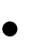 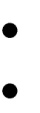 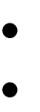 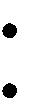 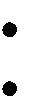 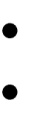 2.3. Организационный раздел2.3.1. Учебный планУчебный план АООП общего образования (вариант 8.4.) для обучающихся с РАС (далее – учебный план) обеспечивает введение в действие и реализацию требований Стандарта, определяет общий объем нагрузки и максимальный объем учебной нагрузки обучающихся, состав и структуру образовательных областей, учебных предметов по годам обучения.Адаптированная основная образовательная программа общего образования обучающихся с РАС в варианте 8.4. может включать как один, так и несколько учебных планов. Специальная индивидуальная образовательнаяпрограмма, разрабатываемая общеобразовательной организацией (МКОУ Мещовской СОШ) на основе АООП, включает индивидуальный учебный план (ИУП), который устанавливает предметные области, предметы и коррекционные курсы, соответствующие особым образовательным возможностям и потребностям конкретного обучающегося. Общий объём нагрузки, включенной в индивидуальные учебные планы, не может превышать объем, предусмотренный учебным планом АООП для обучающихся с РАС (вариант 8.4.) .Формы организации образовательного процесса, чередование учебной и внеурочной деятельности в рамках реализации АООП для обучающихся с РАС определяет МКОУ «Мещовская СОШ.» Учебные планы обеспечивают в случаях, предусмотренных законодательством Российской Федерации в области образования, возможность обучения на государственных языках субъектов Российской Федерации, а также возможность их изучения, и устанавливают количество занятий, отводимых на их изучение, по классам (годам) обучения.Учебный план МКОУ «Мещовской СОШ», реализующей адаптированную основную образовательную программу, включает две части:I – обязательная часть, включает:семь	образовательных	областей,	представленных	десятьюучебными предметами;коррекционно-развивающие занятия, проводимые учителем-логопедом или учителем-дефектологом (включенные в максимально допустимую нагрузку обучающегося);–  часть,  формируемая  участниками  образовательного  процесса,включает:коррекционные занятия, проводимые различными специалистами; внеурочные мероприятия.             Годовой учебный план общего образования (вариант 8.4.)для обучающихся с расстройствами аутистического спектра(дополнительные 1-е, I– IV классы)Таблица 2           Недельный учебный план общего образования (вариант 8.4.)для обучающихся с расстройствами аутистического спектра(дополнительные 1-е, 1-ый – IV классы )С учетом образования обучающихся с РАС на основе СИОП, индивидуальная недельная нагрузка может варьироваться, так индивидуальные учебные планы отдельных обучающихся по варианту 8.4. АООП могут не включать отдельные предметы основной части примерного учебного плана, а для других обучающихся ИУП преимущественно состоит из учебных предметов первой части примерного учебного плана и дополняется отдельными коррекционными занятиями из второй части. Таким образом, использование ИУП позволяет формировать учебную нагрузку гибко, с учетом индивидуальных возможностей и образовательных потребностей ребенка, избегая перегрузки обучающихся.Процесс обучения по предметам организуется в форме урока. Учитель проводит урок для состава всего класса, или для группы учащихся, а также индивидуальную работу с обучающимся в соответствии с расписанием уроков. Урок длится, как правило, от 30 до 40 минут. В учебном плане устанавливается количество учебных часов по предметам обучения на единицу обучающихся. Единицей обучающихся считается: один ученик (индивидуальная работа), группа (2 – 3 обучающихся), класс (все обучающиеся класса). Равномерное распределение учебных часов по предметам для разных возрастных групп связана с необходимостью поэтапного повторения и закрепления формируемых учебных действий, отражает потребность в них «среднего» ученика. С учетом расширения знаний и формирующегося опыта к старшему школьному возрасту часы на ряд предметов практического содержания увеличиваются.Коррекционные занятия реализуются, как правило, в индивидуальной илигрупповой форме. Выбор дисциплин коррекционно-развивающей направленности для индивидуальных и групповых занятий, их количественное соотношение может осуществляться общеобразовательной организацией самостоятельно, исходя из особенностей развития обучающихся с РАС и наосновании рекомендаций психолого-медико-педагогической комиссии и индивидуальной программы реабилитации инвалида. Продолжительность коррекционного занятия варьируется с учетом психофизического состояния ребенка от 30 до 40 минут.часть, формируемую участниками образовательных отношений, входитвнеурочная деятельность, которая направлена на развитие личности развитие личности обучающегося средствами физического, духовно-нравственного,эстетического, трудового воспитания, а также на расширение контактов обучающихся с обычно развивающимися сверстниками и взаимодействие с обществом. Организация внеурочной воспитательной работы является неотъемлемой частью образовательного процесса в общеобразовательной орга-низации.Чередование учебной и внеурочной деятельности в рамках реализации АООП ОО определяет образовательная организация.Время, отведённое на внеурочную деятельность (внеклассную воспитательную работу), не учитывается при определении максимально допустимой недельной нагрузки обучающихся, но учитывается при определении объёмов финансирования, направляемых на реализацию основной общеобразовательной программы.Сроки освоения АООП НОО (вариант 8.4.) обучающимися с РАС, осложненными умственной отсталостью, составляют 6 лет.Реализация АООП в части трудового обучения осуществляется исходя из региональных условий, ориентированных на потребность в рабочих кадрах, с учетом индивидуальных особенностей психофизического развития, здоровья, возможностей, а также интересов учащихся и их родителей (законных представителей) на основе выбора профиля труда, в том числе включающего в себя подготовку учащегося для индивидуальной трудовой деятельности.Продолжительность учебной недели в течение всех лет обучения – 5 дней. Пятидневная рабочая неделя устанавливается в целях сохранения и укрепления здоровья обучающихся. Обучение проходит в одну смену.Продолжительность учебного года составляет 33 недели для обучающихся в возрасте от 7 до 9 лет (дополнительные первые и первый классы) и 34 недели для обучающихся остальных классов. Продолжительность каникул в течение учебного года составляет не менее 30 календарных дней, летом – не менее 8 недель. Для обучающихся устанавливаются в течение года дополнительные недельные каникулы.учетом примерного учебного плана организация, реализующая адаптированную основную образовательную программу образования обучающихся вариант 8.4., составляет индивидуальный учебный план для каждого обучающегося, в котором определен индивидуальный набор учебных предметов из образовательных областей и коррекционных мероприятий с указанием объема учебной нагрузки. Различия в индивидуальных учебных планах объясняются разнообразием образовательных потребностей,индивидуальных возможностей и особенностей развития обучающихся. В индивидуальных учебных планах детей с наиболее тяжелыми нарушениями развития, как правило, преобладают занятия коррекционной направленности, у детей с менее выраженными нарушениями развития больший объём учебной нагрузки распределится на образовательные области. Некоторые дети, испытывающие трудности адаптации к условиям обучения в группе, могут находиться в организации ограниченное время, объем их нагрузки также лимитируется индивидуальным учебным планом и отражается в расписании занятий.2.3.2. Система условий реализации адаптированной основнойобщеобразовательной программы начального общего образования Кадровые условияКадровые	условия	реализации	адаптированной	основнойобщеобразовательной программы начального общего образования обучающихся с РАС предусматривают следующие требования:Образовательная организация должна быть укомплектована педагогическими и руководящими работниками с профессиональнымикомпетенциями в области коррекционной педагогики по направлению «олигофренопедагогика».2) Уровень квалификации работников общеобразовательной организации, реализующей АООП и СИОП для обучающихся с РАС, для каждой занимаемой должности должен соответствовать квалификационным характеристикам по соответствующей должности.В общеобразовательной организации должна обеспечиваться непрерывность профессионального развития педагогических работников образовательного учреждения в сфере коррекционной (специальной)педагогики.Работники общеобразовательной организации, реализующие АООП и СИОП для обучающихся с РАС, должны регулярно повышать свою квалификацию по программам, касающимся особенностей психического развития обучающихся с РАС, вопросов обучения и воспитания данной категории детей.Кадровое обеспечение общеобразовательной организации, реализующей АООП ОО для обучающихся с РАС, предполагает междисциплинарный состав специалистов (педагогические, медицинские и социальные работники), компетентных в понимании особых образовательных потребностей обучающихся, которые в состоянии обеспечить систематическую медицинскую, психолого-педагогическую и социальную поддержку. В зависимости от состава обучающихся в штат специалистов включаются:учителя-дефектологи (олигофренопедагоги, логопеды, психологи, специалисты по лечебной и адаптивной физкультуре, социальные педагоги, врачи (психиатр, невролог, педиатр).случае недостаточности кадрового обеспечения общеобразовательной организации специалистами (педагогами, врачами) возможно использование сетевых форм реализации образовательных программ, при которых специалисты из других организаций привлекаются к работе с обучающимися по варианту 8.4. АООП.Педагоги (учитель, учитель-логопед, педагог-психолог, социальный педагог) должны иметь квалификацию/степень не ниже бакалавра, предусматривающую получение высшего профессионального образования:а) по направлению специальное (дефектологическое) образование;б)	по	направлению	«Педагогика»	[один	из	профилей	подготовки	вобласти специальной (коррекционной) педагогики; специальной (коррекционной) психологии];в) по одной из специальностей: тифлопедагогика, сурдопедагогика, логопедия, олигофренопедагогика;г) по педагогическим специальностям или по направлениям («Педагогическое образование», «Психолого-педагогическое образование») с обязательным прохождением профессиональной переподготовки понаправлению специальной (дефектологическое) образование (степень/квалификация бакалавр).Для работы с обучающимися, осваивающими АООП (вариант D) необходим тьютор (ассистент, помощник), имеющий уровень образования не ниже бакалавра с обязательным прохождением профессиональной переподготовки или повышением квалификации:а) по направлению «Специальное (дефектологическое) образование»;б) по	направлению	«Педагогика»	(один	из	профилей	подготовки	вобласти специальной (коррекционной) педагогики; специальной (коррекционной) психологии).Музыкальный работник, учитель адаптивной физкультуры, рисования и другие педагоги, занятые в образовании обучающихся, должны иметь уровень образования не ниже среднего профессионального по профилю дисциплины с обязательным прохождением профессиональной переподготовки или повышением квалификации в области специальной педагогики или специальной психологии, подтвержденной сертификатом установленного образца.Медицинские работники, включенные в процесс сопровождения обучающихся (врач-психиатр, невролог, педиатр), должны иметь соответствующее медицинское образование.Количество штатных единиц специалистов определяется в соответствии с нормативными документами Министерства образования и науки России.Все специалисты, участвующие в реализации СИОП для обучающихся с РАС на основе АООП (вариант D), должны владеть методами междисциплинарной командной работы.целях реализации междисциплинарного подхода в системе образования должны быть созданы условия для взаимодействия общеобразовательных,медицинских организаций, организаций системы социальной защиты населения, а также центров психолого-педагогической медицинской и социальной помощи, обеспечивающих возможность восполнения недостающих кадровых ресурсов, ведения постоянной методической поддержки, получения оперативных консультаций по вопросам реализации СИОП обучающихся с РАС, использования научно обоснованных и достоверных инновационных разработок в области коррекционной педагогики.При  необходимости  должны  быть  организованы  консультации  другихспециалистов, которые не включены в штатное расписание общеобразовательной организации (врачи: психиатры, невропатологи, сурдологи, офтальмологи, ортопеды и др.) для проведения дополнительного обследования обучающихся и получения обоснованных медицинских заключений о состоянии здоровья воспитанников, возможностях лечения иоперативного вмешательства, медицинской реабилитации; подбора технических средств коррекции (средства передвижения для обучающихся с нарушениями опорно-двигательного аппарата, слуховые аппараты икохлеарные импланты, очки, другие средства коррекции зрительных нарушений и т.д.)Мультидисциплинарное взаимодействие всех специалистов должно быть обеспечено на всех этапах образования обучающихся: психолого-педагогическое изучение, разработка специальной индивидуальной общеобразовательной программы, реализация и корректировка программы, анализ результативности обучения.Некоторые обучающиеся по состоянию здоровья не могут посещать образовательные организации. В таких случаях на основании заключения медицинской организации и письменного обращения родителей (законных представителей) обучение по специальным индивидуальным образовательным программам организуется на дому или в медицинских организациях34. Администрацией образовательных организаций должны быть предусмотрены занятия различных специалистов на дому, консультирование родителей.Специалисты, участвующие в реализации АООП НОО для обучающихся с РАС, должны обладать следующими компетенциями: наличие позитивного отношения к возможностям обучающихся с РАС, к их развитию, социальной адаптации, приобретению житейского опыта; понимание теоретико-методологических основ психолого-педагогической помощи обучающимся; знание этиологии расстройств аутистического спектра, теоретических основ диагностики развития обучающихся с такими нарушениями, формирование практических умений проведения психолого-педагогического изучения обучающихся; наличие представлений о своеобразии психофизического развития обучающихся; понимание цели образования данной группы обучающихся как развитие необходимых для жизни в обществе практических представлений, умений и навыков, позволяющих достичь максимально возможной самостоятельности и самореализации в повседневной жизни;Часть 5 статьи 41 Федерального закона от 29 декабря 2012 г. n 273-ФЗ "Об образовании в Российской Федерации" (собрание законодательства Российской Федерации, 2012, n 53, ст. 7598; 2013, n 19, ст. 2326). учет индивидуальных возможностей и особых образовательных потребностей ребенка при определении содержания и методов коррекционной работы; способность к разработке специальных индивидуальных образовательных программ, к адекватной оценке достижений в развитии и обучении обучающихся; наличие представлений о специфике «обходных путей», необходимых для обеспечения развития и обучения обучающихся с различным сочетанием первичных нарушений; активное участие в специальной организации жизни ребенка в условиях дома и общеобразовательной организации, позволяющей планомерно расширять его жизненный опыт и социальные контакты;понимание	наиболее	эффективных	путей	организации	иопределение содержания психолого-педагогического сопровождения обучающихся в семье;умение организовать взаимодействие обучающихся друг с другом ивзрослыми, расширять круг общения, обеспечивая выход обучающегося за пределы семьи и общеобразовательной организации; наличие творческого отношения к педагогической деятельности по образованию обучающихся данной группы, способности к поискам инновационных и нетрадиционных методов развития обучающихся, внедрению новых технологий развития и образования; наличие способности к общению и проведению консультативно-методической работы с родителями обучающихся; владение навыками профессионального ухода, предусматривающими уважительное отношение (с эмпатией) к ребенку, вызывающее у него доверие и желание взаимодействовать с взрослым; наличие способности к работе в условиях междисциплинарной команды специалистов.Для администрации образовательных организаций, в которых обучаются обучающиеся с РАС, также для педагогов, психологов, социальных работников и других специалистов, участвующих в работе с данной группой обучающихся, обязательно освоение дополнительных профессиональных образовательных программ в области коррекционного обучения данной группы обучающихся, включающих организацию ухода, присмотра и сопровождения развития детей с РАС, и с использованием междисциплинарных подходов. Объем обучения – не менее 72 часов и не реже, чем каждые пять лет в научных и образовательных учреждениях, имеющих лицензию на право ведения данного вида общеобразовательной деятельности.Финансовые условияФинансовое обеспечение реализации АООП для обучающихся с РАС опирается на исполнение расходных обязательств, обеспечивающих конституционное право граждан на общедоступное получение бесплатного общего образования. Объём действующих расходных обязательств отражается в задании учредителя по оказанию государственных (муниципальных) образовательных услуг в соответствии с требованиями ФГОС общего образования.Финансово-экономическое обеспечение образования осуществляется на основании на п.2 ст. 99 ФЗ «Об образовании в Российской Федерации».Финансовые условия реализации АООП ОО (вариант D) должны: обеспечивать общеобразовательной организации возможность исполнения требований стандарта; обеспечивать реализацию обязательной части адаптированной программы и части, формируемой участниками образовательного процесса вне зависимости от количества учебных дней в неделю; отражать структуру и объем расходов, необходимых для реализации адаптированной программы и достижения планируемых результатов, а также механизм их формирования.Финансирование реализации общеобразовательной программы для обучающихся с РАС должно осуществляться в объеме не ниже установленных нормативов финансирования государственного образовательного учреждения.Структура расходов на образование включает:1)	Образование	ребенка	на	основе	учебного	планаобщеобразовательной организации и специальной индивидуальной общеобразовательной программы.Обеспечение сопровождения, ухода и присмотра за ребенком в период его нахождения в общеобразовательной организации.Консультирование родителей и членов семей по вопросам образования ребенка.Обеспечение необходимым учебным, информационно-техническим оборудованием и учебно-дидактическим материалом.Финансово-экономическое обеспечение применительно к варианту 8.4. АООП устанавливается с учётом необходимости специальной индивидуальной поддержки обучающегося с РАС.Расчет объема подушевого финансирования общего образования обучающегося производится с учетом индивидуальных образовательных потребностей ребенка, зафиксированных в СИОП, разработанной образовательным учреждением.Штатное расписание, соответственно и финансовое обеспечение общеобразовательной организации, определяется также с учетом количества классов. За каждым классом закрепляется количество ставок специалистов, установленное нормативными документами Министерства образования Российской Федерации.Воспитание, сопровождение, обеспечение ухода и присмотра за ребенкомпериод его нахождения в общеобразовательной организации обеспечиваетсясопровождающими воспитателями, тьюторами или ассистентами(помощниками). Объем финансирования воспитания, сопровождения, обеспечения ухода и присмотра за ребенком рассчитывается исходя изколичества времени, необходимого для обеспечения помощи ребенку на занятиях, в процессе ухода: кормления, одевания, раздевания, осуществления гигиенических процедур, а также в ходе внеурочной деятельности и при проведении свободного времени в период нахождения в общеобразовательной организации. Количество времени, необходимое на работу сопровождающих определяется нормативными актами с учетом потребностей ребенка, отраженных в СИОП.В целях обеспечения непрерывности и преемственности образовательного процесса в условиях общеобразовательной организации исемьи, предусматривается консультативная работа специалистов общеобразовательной организации с семьями обучающихся. финансирование данной услуги планируется из расчета не менее одного часа в месяц по каждой содержательной области, включенной в СИОП.Предусматривается финансирование для обеспечения необходимым учебным, информационно-техническим оборудованием, учебно-дидактическим материалом и другим оборудованием для организации образования обучающихся с учетом СИОП и индивидуальной программой реабилитации (ИПР) для детей-инвалидов.Образовательная организация вправе привлекать в порядке, установленном законодательством Российской Федерации в области образования дополнительные финансовые средства за счет: предоставления платных дополнительных образовательных и иных предусмотренных уставом общеобразовательной организации услуг; добровольных пожертвований и целевых взносов физических и (или) юридических лиц.Определение нормативных затрат на оказаниегосударственной услугиФинансирование государственной услуги рассчитывается с учетом рекомендаций ПМПК, ИПР инвалида, школьного психолого-педагогического консилиума в соответствии с кадровыми и материально-техническимиусловиями реализации АООП НОО обучающихся с РАС, требованиями к наполняемости классов в соответствии с СанПиН. Учитывается то, что внеурочная деятельность включает обязательные индивидуальные и фронтальные занятия «Коррекционно-развивающей области» (в учебном плане количество часов на индивидуальные занятия указывается на одного обучающегося, на фронтальные занятия – на класс).Нормативные затраты на коммунальные услуги определяются исходя из нормативов потребления коммунальных услуг, в расчете на оказание единицы соответствующей государственной услуги и включают в себя:нормативные  затраты  на  холодное  водоснабжение  и  водоотведение,ассенизацию, канализацию, вывоз жидких бытовых отходов при отсутствии централизованной системы канализации;нормативные затраты на горячее водоснабжение;нормативные   затраты   на   потребление   электрической   энергии(учитываются в размере 90 процентов от общего объема затрат потребления электрической энергии);нормативные затраты на потребление тепловой энергии (учитываются в размере 50 процентов от общего объема затрат на оплату тепловой энергии). В случае, если организациями используется котельно-печное отопление, данные нормативные затраты не включаются в состав коммунальных услуг.Нормативные затраты на коммунальные услуги рассчитываются как произведение норматива потребления коммунальных услуг, необходимых для оказания единицы государственной услуги, на тариф, установленный на соответствующий год.Нормативные затраты на содержание недвижимого имущества включаютсебя:нормативные затраты на эксплуатацию системы охранной сигнализации и противопожарной безопасности;нормативные затраты на аренду недвижимого имущества;нормативные затраты на проведение текущего ремонта объектов недвижимого имущества;нормативные затраты на содержание прилегающих территорий в соответствии с утвержденными санитарными правилами и нормами;прочие нормативные затраты на содержание недвижимого имущества.Нормативные затраты на эксплуатацию систем охранной сигнализации и противопожарной безопасности устанавливаются таким образом, чтобы обеспечивать покрытие затрат, связанных с функционированием установленныхорганизации средств и систем (системы охранной сигнализации, системы пожарной сигнализации, первичных средств пожаротушения).Нормативные затраты на содержание прилегающих территорий, включая вывоз мусора, сброс снега с крыш, в соответствии с санитарными нормами и правилами, устанавливаются, исходя из необходимости покрытия затрат,произведенных организацией в предыдущем отчетном периоде (году).Материально-технические условияМатериально-техническое обеспечение образования обучающихся с РАС должно отвечать как общим, так и особым образовательным потребностямданной группы обучающихся. В связи с этим материально техническое обеспечение процесса освоения СИОП должно соответствовать специфическим требованиям стандарта к:организации пространства;организации временного режима обучения;организации учебного места обучающихся;техническим средствам обучения и обеспечения комфортного доступа обучающихся к образованию (ассистирующие средства и технологии);специальным учебным и дидактическим материалам, отвечающим особым образовательным потребностям обучающихся;условиям для организации обучения и взаимодействия специалистов, их сотрудничества с родителями (законными представителями)обучающихся;информационно-методическому обеспечению образования.Организация пространства.Пространство, в котором осуществляется образование обучающихся (прежде всего здание и прилегающая территория), должно соответствовать общим требованиям, предъявляемым к образовательным организациям (см. вариант Стандарта 8.3.).Важным условием реализации АООП является возможность для беспрепятственного доступа тех обучающихся, у которых имеются нарушения опорно-двигательных функций, зрения к объектам инфраструктуры общеобразовательной организации.35 С этой целью территория и здание общеобразовательной организации должны отвечать требованиям безбарьерной среды.Ст. 15 ФЗ от 24 ноября 1995 г. № 181-ФЗ «О социальной защите инвалидов в Российской Федерации» (собрание законодательства Российской Федерации,1995, № 48, ст. 4563, Российская Газета, 1995, № 234)помещениях для обучающихся должно быть предусмотрено специальное оборудование, позволяющее оптимизировать образовательный процесс, присмотр и уход за обучающимися, а также обеспечивать максимально возможную самостоятельность в передвижении, коммуникации в осуществлении учебной деятельности.Организация временного режима обученияВременной режим образования обучающихся (учебный год, учебная неделя, день) устанавливается в соответствии с законодательно закрепленными нормативами (ФЗ «Об образовании в РФ», СанПиН, приказы Министерства образования и др.), а также локальными актами общеобразовательной организации.Продолжительность учебного дня для конкретного ребенка устанавливается общеобразовательной организацией с учетом особых образовательных потребностей ребенка, отраженных в СИОП, его готовности к нахождению в среде сверстников без родителей.Учебный день включает в себя специально организованные занятия / уроки, а также паузу, время прогулки и процесс выполнения повседневных ритуалов (одевание / раздевание, туалет, умывание, прием пищи). Обучение и воспитание происходит, как в ходе уроков / занятий, так и во время другой (внеурочной) деятельности обучающегося в течение учебного дня. Продолжительность специально организованного занятия / урока с обучающимися определяется с учетом возраста и психофизического состояния обучающегося.Организация учебного места обучающегосяРабочее / учебное место обучающегося создается с учетом его индивидуальных возможностей и особых образовательных потребностей.При организации учебного места учитываются возможности и особенности моторики, восприятия, внимания, памяти ребенка. Для создания оптимальных условий обучения организуются учебные места для проведения, как индивидуальной, так и групповой форм обучения. С этой целью впомещении класса должны быть созданы специальные зоны. Кроме учебных зон, необходимо предусмотреть места для отдыха и проведения свободного времени. С учетом того, что обучающихся необходимо учить проводить свое свободное время, для этого в соответствующих местах предусматривается организация обучающей деятельности.Особенности восприятия обучающихся диктуют необходимость использования большого объема наглядного материала, для размещения которого в поле зрения обучающихся необходимы специально оборудованные места: ковролиновые и/или магнитные доски, фланелеграфы и др. В случае, если у обучающихся имеется нарушение зрения, то предусматривается материал для тактильного восприятия, аудиозаписи и другие адекватные средства.Содержание образования обучающихся включает задачи, связанные с формированием навыков самообслуживания: одевание / раздевание, прием пищи, гигиенические навыки, которые формируются в процессе обыденной деятельности согласно распорядку дня. В связи с этим учебные места для формирования данных навыков являются мобильными и готовятся педагогическими работниками в соответствующих помещениях.связи с тем, что среди обучающихся с РАС есть дети, которые себя не обслуживают и нуждаются в уходе, для осуществления таких гигиенических процедур, как: смена памперса, помывка тела и др. в санузлах или других помещениях предусматриваются оборудованные душевые, специальные кабинки и т.д.Технические средства обучения и обеспечения комфортного доступа ребёнка к образованию (ассистирующие средства и технологии).Успешному образованию обучающихся во многом способствуют технические средства, к которым относятся ассистирующие / вспомогательные технологии. Для достижения ребенком большей самостоятельности в передвижении, коммуникации и облегчения его доступа к образованию необходимо использовать вспомогательные средства и технологии с учетомстепени и диапазона имеющихся у него нарушений (опорно-двигательного аппарата, сенсорной сферы, расстройства аутистического спектра и эмоционально-волевой сферы).К ассистирующим технологиям относятся: индивидуальные технические средства передвижения (кресла-коляски, ходунки, вертикализаторы и др.);приборы для альтернативной и дополнительной коммуникации;электронные адапторы, переключатели и др.;подъемники,	душевые	каталки	и	другое	оборудование,облегчающее уход и сопровождение.Помимо вспомогательных функций, позволяющих ребенку получить адаптированный доступ к образованию, технические средства обучения (включая специализированные компьютерные устройства) дают возможностьудовлетворить особые образовательные потребности обучающихся, способствуют мотивации учебной деятельности, позволяют получить качественные результат, даже когда возможности ребенка существенно ограничены.Специальный учебный и дидактический материал, отвечающий особым образовательным потребностям обучающихся.Особые образовательные потребности обучающихся вызывают необходимость специального подбора учебного и дидактического материала, позволяющего эффективно осуществлять процесс обучения по всем предметным областям.Освоение практики общения с окружающими людьми в рамках предметной области «Язык» предполагает использование, как вербальных, так и невербальных средств коммуникации.Вспомогательными	средствами	невербальной	(альтернативной)коммуникации могут являться:специально подобранные предметы, графические / печатные изображения (тематические наборы фотографий, рисунков, пиктограмм и др., а также составленные из них индивидуальные коммуникативные альбомы), алфавитные доски (таблицы букв, карточки с напечатанными словами для «глобального чтения»), электронные средства (устройства, записывающие на магнитную ленту, электронные коммуникаторы, планшетный или персональныйкомпьютер с соответствующим программным обеспечением и вспомогательным оборудованием и др.).Вышеперечисленные и другие средства могут и должны использоваться для развития вербальной (речевой) коммуникации с теми обучающимися, для которых она становится доступной.Освоение предметной области «Математика» предполагает использование разнообразного дидактического материала в виде:предметов различной формы, величины, цвета,изображений предметов, людей, объектов природы, цифр и др., оборудования, позволяющего выполнять упражнения на сортировку, группировку различных предметов, их соотнесения по определенным признакам, программное обеспечение для персонального компьютера, с помощью которого выполняются упражнения по формированию доступных математических представлений,калькуляторы и другие средства.Формирование доступных представлений о мире и практики взаимодействия с окружающим миром в рамках предметной области «Естествознание» происходит с использованием традиционных дидактических средств, с применением видео, проекционного оборудования, интернет ресурсов и печатных материалов. Обогащению опыта взаимодействия с окружающим миром способствует непосредственный контакт обучающихся с миром живой природы (растительным и животным). В качестве средствобучения могут выступать комнатные растения, оранжереи, живые уголки, расположенные в здании общеобразовательной организации, а также теплицы, сенсорный сад и др. объекты на прилегающей к общеобразовательной организации территории.Формирование представлений о себе, своих возможностях в ходе освоения предметной области «Человек» (знания о человеке и практика личного взаимодействия с людьми) происходит с использованием средств, расширяющих представления и обогащающих жизненный опыт обучающихся.частности, сенсорных средств, воздействующих на различные чувственные анализаторы и вызывающих положительные реакции обучающихся на окружающую действительность. Важно, чтобы в общеобразовательной организации имелся арсенал материалов и оборудования, позволяющих обучающимся осваивать навыки самообслуживания, доступной бытовой деятельности. Предметная область «Человек» предполагает использование широкого спектра демонстрационного учебного материала (фото, видео,рисунков), тематически связанного с социальной жизнью человека.Данные материалы могут использоваться, как в печатном виде (книги, фото альбомы), так и в электронном (воспроизведение записи с носителя электронной информации). По возможности для освоения социальных ролей и общепринятых правил в процессе обучения используются различные ролевые игры, для которых в арсенале учебно-дидактических средств необходимо иметь игрушки, игровые предметы и атрибуты, необходимые в игровой деятельности детей: мебель, посуда, транспорт, куклы, маски, костюмы и т.д.Специальный учебный и дидактический материал необходим для образования обучающихся в предметной области «Искусство». Освоение практики изобразительной деятельности, художественного ремесла и художественного творчества требует некоторых специфических инструментов (ножниц, кисточек и др.), позволяющих ребенку овладевать отдельными операциями в процессе совместных со взрослым действий. Кроме того, для занятий ИЗО необходим большой объем расходных материалов (бумага,краски, пластилин, глина, клей и др.). Для развития изобразительной деятельности в доступные виды художественного ремесла (батик, керамика, ткачество, полиграфия и др.) необходимо безопасное оборудование для соответствующих мастерских.На занятиях музыкой и театром важно обеспечить обучающимся использование доступных музыкальных инструментов (маракас, бубен, барабандр.), театральным реквизитом, а также оснащение актовых залов воспроизводящим, звукоусиливающим и осветительным оборудованием.Предметная область «Физическая культура» должна обеспечивать обучающимся возможность физического самосовершенствования даже если их физический статус значительно ниже общепринятой нормы. Для этого оснащение физкультурных залов должно предусматривать специальное адаптированное (ассистивное) оборудование для обучающихся с различными нарушениями развития, включая тренажеры, специальные велосипеды,ортопедические приспособления и др.учетом того, что подготовка обучающихся к трудовой деятельности в рамках предметной области «Технологии» начинается с формирования у детей элементарных действий с материалами и предметами, для обучения необходимы разнообразные по свойствам и внешним признакам материалы,игрушки и прочие предметы. По мере накопления опыта предметно-практической деятельности диапазон формируемых действий постепенно расширяется, увеличивается время их выполнения и меняются их качественные характеристики. Постепенно формируемые действия переходят в разряд трудовых операций.Для осуществления трудового обучения общеобразовательной организации требуются: различного назначения сырье (глина, шерсть, ткань, бумага и др. материалы);заготовки	(из	дерева,	металла,	пластика)	и	другой	расходныйматериал; материал для растениеводства (семена растений, рассада, комнатные растения, почвенные смеси и др.) и ухода за животными; различные инструменты, соответствующие профилю труда, включая оборудование для трудовой подготовки в области сельского хозяйства,ткачества, элементарной деревообработки, полиграфии, в сфере предоставления услуг (бытовых, общепит, гостиничный сервис и др.); прочий учебно-дидактический материал, необходимый для трудовой подготовки в общеобразовательной организации.Кроме того, для обеспечения успешного овладения обучающимися технологическим процессом необходимо создать условия, способствующие выполнению доступных трудовых действий и получения качественного продукта. Для этого с учетом индивидуальных возможностей обучающихся создаются алгоритмы действий, расписания в виде ряда графических изображений. Для создания, обработки и распечатки графических изображений общеобразовательной организации необходимого иметь оборудование и программное обеспечение.Условия организации обучения и взаимодействия специалистов, их сотрудничества с родителями (законными представителями) обучающихся.Требования к материально техническому обеспечению должны быть ориентированы не только на обучающихся, но и на всех участников процесса образования. Это обусловлено большей, чем в «норме», необходимостью индивидуализации процесса образования обучающихся.Специфика данной группы требований состоит в том, что все вовлечённые в процесс образования взрослые должны иметь неограниченный доступ к организационной технике, либо специальному ресурсному центру в образовательном учреждении, где можно осуществлять подготовку необходимых индивидуализированных материалов для процесса обучения ребёнка.Должна быть обеспечена материально техническая поддержка процесса координации и взаимодействия специалистов разного профиля и родителей,вовлечённых в процесс образования информационно-техническими средствами (доступ в интернет, скайп и др.).Информационно-методическое обеспечение.Информационно-методическое обеспечение образования по АООП НОО (вариант D) для обучающихся с РАС направлено на обеспечение широкого, постоянного и устойчивого доступа для всех участников образовательного процесса к любой информации, связанной с реализацией СИОП, организацией образовательного процесса и обеспечения условий его осуществления.Информационно-методическое обеспечение образовательного процесса включает: Необходимую нормативную правовую базу образования обучающихся; Характеристики предполагаемых информационных связей участников образовательного процесса; Получения доступа к информационным ресурсам, различными способами (поиск информации в сети интернет, работа в библиотеке и др.), в том числе к электронным образовательным ресурсам, размещенным в федеральных и региональных базах данных; Возможность размещения материалов и работ в информационной среде общеобразовательной организации (статей, выступлений, дискуссий, результатов экспериментальных исследований).общеобразовательной программы начального общего образования ............речь и целенаправленность речевой деятельности. У детейречь и целенаправленность речевой деятельности. У детейречь и целенаправленность речевой деятельности. У детейотмечается грубоенедоразвитие   речии   ее   функций:   коммуникативной,   познавательной,и   ее   функций:   коммуникативной,   познавательной,и   ее   функций:   коммуникативной,   познавательной,регулирующей.  У  многих  детейрегулирующей.  У  многих  детейустная  (звучащая)речь  отсутствует,присутствует  в  видеэхолалий  или  нарушена  настолько,  что  понимание  ееэхолалий  или  нарушена  настолько,  что  понимание  ееэхолалий  или  нарушена  настолько,  что  понимание  ееокружающими значительно затруднено, либо невозможно.окружающими значительно затруднено, либо невозможно.окружающими значительно затруднено, либо невозможно.ЗадачиВозможные мероприятияВозможные мероприятияВозможные мероприятияВозможные мероприятияВозможные мероприятияВозможные мероприятияВозможные мероприятияВозможные мероприятияПсихологическая поддержка семьиПсихологическая поддержка семьиПсихологическая поддержка семьиИндивидуальные консультацииИндивидуальные консультацииИндивидуальные консультацииПовышениеосведомленностииндивидуальныеиндивидуальныеиндивидуальныеиндивидуальныеконсультацииконсультацииконсультацииродителейобособенностяхродителей со специалистами,родителей со специалистами,родителей со специалистами,родителей со специалистами,родителей со специалистами,родителей со специалистами,родителей со специалистами,родителей со специалистами,развитияиспецифическихтематические семинарытематические семинарытематические семинарытематические семинарытематические семинарытематические семинарытематические семинарытематические семинарыобразовательныхобразовательныхпотребностяхребенкаобеспечениеучастия   семьи   вучастия   семьи   вдоговордоговороосотрудничествесотрудничествесотрудничестверазработке и реализации СИОПразработке и реализации СИОПразработке и реализации СИОП(образовании)  между  родителями  и(образовании)  между  родителями  и(образовании)  между  родителями  и(образовании)  между  родителями  и(образовании)  между  родителями  и(образовании)  между  родителями  и(образовании)  между  родителями  и(образовании)  между  родителями  и(образовании)  между  родителями  иобщеобразовательной организацией;общеобразовательной организацией;общеобразовательной организацией;общеобразовательной организацией;общеобразовательной организацией;общеобразовательной организацией;общеобразовательной организацией;общеобразовательной организацией;убеждениеубеждениеродителейродителейродителейродителейвнеобходимостинеобходимостинеобходимостинеобходимостиихихучастияучастиявразработкеразработкеСИОПСИОПСИОПСИОПв    интересахв    интересахв    интересахребенка;ребенка;посещениеродителямиродителямиуроков/занятий в организации;уроков/занятий в организации;уроков/занятий в организации;уроков/занятий в организации;уроков/занятий в организации;уроков/занятий в организации;уроков/занятий в организации;уроков/занятий в организации;домашнее визитированиедомашнее визитированиедомашнее визитированиедомашнее визитированиедомашнее визитированиедомашнее визитированиедомашнее визитированиеобеспечение единства требований кобеспечение единства требований кобеспечение единства требований кдоговороооосотрудничествесотрудничествесотрудничествесотрудничествеобучающемуся   в   семье   и   вобучающемуся   в   семье   и   вобучающемуся   в   семье   и   в(образовании)  между  родителями  и(образовании)  между  родителями  и(образовании)  между  родителями  и(образовании)  между  родителями  и(образовании)  между  родителями  и(образовании)  между  родителями  и(образовании)  между  родителями  и(образовании)  между  родителями  и(образовании)  между  родителями  иобщеобразовательной организацииобщеобразовательной организацииобщеобразовательной организацииобщеобразовательной организацией;общеобразовательной организацией;общеобразовательной организацией;общеобразовательной организацией;общеобразовательной организацией;общеобразовательной организацией;общеобразовательной организацией;общеобразовательной организацией;консультирование;консультирование;консультирование;консультирование;консультирование;посещениеродителямиродителямиуроков/занятий в организации;уроков/занятий в организации;уроков/занятий в организации;уроков/занятий в организации;уроков/занятий в организации;уроков/занятий в организации;уроков/занятий в организации;уроков/занятий в организации;домашнее визитированиедомашнее визитированиедомашнее визитированиедомашнее визитированиедомашнее визитированиедомашнее визитированиедомашнее визитированиеорганизация  регулярного  обменаорганизация  регулярного  обменаорганизация  регулярного  обменаведениедневникадневникадневникадневникадневникадневниканаблюденийнаблюденийинформацией  о  ребенке,  о  ходеинформацией  о  ребенке,  о  ходеинформацией  о  ребенке,  о  ходе(краткие записи);(краткие записи);(краткие записи);(краткие записи);(краткие записи);реализации СИОП и результатах еереализации СИОП и результатах еереализации СИОП и результатах ееинформированиеинформированиеинформированиеинформированиеинформированиеэлектроннымиэлектроннымиэлектроннымиэлектроннымиосвоенияосвоенияосвоениясредствами;личные встречи, беседы;личные встречи, беседы;личные встречи, беседы;личные встречи, беседы;личные встречи, беседы;личные встречи, беседы;личные встречи, беседы;просмотр и обсуждение видеозаписейпросмотр и обсуждение видеозаписейпросмотр и обсуждение видеозаписейпросмотр и обсуждение видеозаписейпросмотр и обсуждение видеозаписейпросмотр и обсуждение видеозаписейпросмотр и обсуждение видеозаписейпросмотр и обсуждение видеозаписейпросмотр и обсуждение видеозаписейс ребенком;проведение открытых уроков/занятийпроведение открытых уроков/занятийпроведение открытых уроков/занятийпроведение открытых уроков/занятийпроведение открытых уроков/занятийпроведение открытых уроков/занятийпроведение открытых уроков/занятийпроведение открытых уроков/занятийпроведение открытых уроков/занятийорганизацию участия родителей воорганизацию участия родителей воорганизацию участия родителей вопривлечениепривлечениепривлечениепривлечениепривлечениеродителейродителейродителейквнеурочных мероприятияхвнеурочных мероприятияхвнеурочных мероприятияхпланированию мероприятий;планированию мероприятий;планированию мероприятий;планированию мероприятий;планированию мероприятий;планированию мероприятий;планированию мероприятий;планированию мероприятий;анонсызапланированныхзапланированныхзапланированныхзапланированныхвнеурочных мероприятий;внеурочных мероприятий;внеурочных мероприятий;внеурочных мероприятий;внеурочных мероприятий;внеурочных мероприятий;внеурочных мероприятий;внеурочных мероприятий;поощрение активных родителей.поощрение активных родителей.поощрение активных родителей.поощрение активных родителей.поощрение активных родителей.поощрение активных родителей.поощрение активных родителей.поощрение активных родителей.ПредметныеПредметныеКоличество часов в неделюКоличество часов в неделюКоличество часов в неделюКоличество часов в неделюобластиобластиКлассы111234ВсегоУчебныедоп.доп.УчебныепредметыI. Обязательная частьI. Обязательная частьI. Обязательная часть1.Язык и речеваяРечь999999996868532практикапрактикаИальтернативнаяальтернативнаякоммуникациякоммуникация2.МатематикаМатематическиеМатематические666666666868532представленияпредставления3.ЕстествознаниеОкружающийОкружающий666666666868532природный  мирприродный  мир4.ЧеловекЧеловек99999999102102600ДомоводствоДомоводство----6868136ОкружающийОкружающий333333336868268социальный мирсоциальный мир5.ИскусствоМузыкаи666666666868396движениеИзобразительнаяИзобразительная999999996868532деятельностьдеятельность6.ФизическаяАдаптивнаяАдаптивная666666666868396культуракультурафизкультурафизкультура7.ТехнологииПрофильный трудПрофильный труд----1021022048.Коррекционно-развивающиеКоррекционно-развивающиеКоррекционно-развивающие666666666868396занятиязанятияИтогоИтого6606606606608168164272Максимально  допустимаяМаксимально  допустимаяМаксимально  допустимаягодовая6606606606608168164272нагрузка  (при  5-дневной  учебнойнагрузка  (при  5-дневной  учебнойнагрузка  (при  5-дневной  учебнойнагрузка  (при  5-дневной  учебнойнеделе)неделе)II. Часть, формируемая участниками образовательных отношенийII. Часть, формируемая участниками образовательных отношенийII. Часть, формируемая участниками образовательных отношенийII. Часть, формируемая участниками образовательных отношенийII. Часть, формируемая участниками образовательных отношенийII. Часть, формируемая участниками образовательных отношенийII. Часть, формируемая участниками образовательных отношенийII. Часть, формируемая участниками образовательных отношенийКоррекционные занятияКоррекционные занятияКоррекционные занятия1.Эмоциональное и коммуникативно-Эмоциональное и коммуникативно-Эмоциональное и коммуникативно-666666666868400речевое развитиеречевое развитие2.Сенсорное развитиеСенсорное развитие6666666668684003.Двигательное развитиеДвигательное развитие6666666668684004.Предметно-практические действияПредметно-практические действияПредметно-практические действия6666666668684005. Коррекционно-развивающие занятия666666667272408Итого коррекционных занятий3303303303303443442008Внеурочная деятельность1981981981982042041200Всего к финансированию1188118811881188136413647480ПредметныеПредметныеКлассыКлассыКоличество часов в неделюКоличество часов в неделюКоличество часов в неделюКоличество часов в неделюКоличество часов в неделюКоличество часов в неделюКоличество часов в неделюКоличество часов в неделюКоличество часов в неделюКоличество часов в неделюВсегообластиобластиУчебныеУчебные111234предметыпредметыдоп.доп.доп.I. Обязательная частьI. Обязательная частьI. Обязательная частьI. Обязательная частьI. Обязательная часть1.Язык  и  речеваяРечь иРечь и333332216практикапрактикаальтернативнаяальтернативнаякоммуникациякоммуникация2.МатематикаМатематическиеМатематические222222212представленияпредставления3.ЕстествознаниеОкружающийОкружающий222222212природный  мирприродный  мир4.ЧеловекЧеловекЧеловек333333318ДомоводствоДомоводство-----224ОкружающийОкружающий11111228социальный мирсоциальный мир5.ИскусствоМузыка иМузыка и222222212движениедвижениеИзобразительнаяИзобразительная333332216деятельностьдеятельность6.Физическая6.ФизическаяАдаптивнаяАдаптивная222222212культуракультурафизкультурафизкультура7.ТехнологииПрофильныйПрофильный-----336ТрудТруд8.Коррекционно-развивающиеКоррекционно-развивающиеКоррекционно-развивающиеКоррекционно-развивающие222222212занятиязанятиязанятияИтогоИтогоИтого20202020202424128Максимально допустимаяМаксимально допустимаяМаксимально допустимаяМаксимально допустимаяМаксимально допустимая20202020202424128недельная нагрузканедельная нагрузканедельная нагрузка(при 5-дневной учебной неделе)(при 5-дневной учебной неделе)(при 5-дневной учебной неделе)(при 5-дневной учебной неделе)(при 5-дневной учебной неделе)II. Часть, формируемая участниками образовательных отношенийII. Часть, формируемая участниками образовательных отношенийII. Часть, формируемая участниками образовательных отношенийII. Часть, формируемая участниками образовательных отношенийII. Часть, формируемая участниками образовательных отношенийII. Часть, формируемая участниками образовательных отношенийII. Часть, формируемая участниками образовательных отношенийII. Часть, формируемая участниками образовательных отношенийII. Часть, формируемая участниками образовательных отношенийII. Часть, формируемая участниками образовательных отношенийII. Часть, формируемая участниками образовательных отношенийII. Часть, формируемая участниками образовательных отношенийII. Часть, формируемая участниками образовательных отношенийII. Часть, формируемая участниками образовательных отношенийКоррекционные занятияКоррекционные занятияКоррекционные занятияКоррекционные занятия1.Эмоциональное1.Эмоциональное1.Эмоциональное2222222212и коммуникативно-речевое развитиеи коммуникативно-речевое развитиеи коммуникативно-речевое развитиеи коммуникативно-речевое развитие2.Сенсорное развитиеСенсорное развитиеСенсорное развитие22222222123.Двигательное развитиеДвигательное развитиеДвигательное развитие22222222124.Предметно-практические действияПредметно-практические действияПредметно-практические действия22222222125.Коррекционно-Коррекционно-2222222212развивающие занятияразвивающие занятияразвивающие занятияИтого коррекционных занятий10101010101060Внеурочная деятельность66666636Всего к финансированию363636364040224